РАБОЧАЯ ПРОГРАММА ДИСЦИПЛИНЫБ1.Б.1 «Иностранный язык»Направление подготовки15.06.01 «Машиностроение»Научная специальность2.5.7 «Технологии и машины обработки давлением»Квалификация выпускникаИсследователь. Преподаватель-исследовательФорма обученияОчнаяМосква 2021Цели освоения дисциплиныДисциплина «Иностранный язык» имеет своей целью формировать у обучающихся универсальные (УК-4), общепрофессиональные (ОПК-7) и профессиональные (ПК-1) компетенции в соответствии с требованиями ФГОС ВО по направлению подготовки 15.06.01 «Машиностроение» (уровень подготовки кадров высшей квалификации) с учетом специфики научной специальности – 2.5.7 «Технологии и машины обработки давлением».Место дисциплины в структуре основной профессиональной образовательной программыДисциплина «Иностранный язык» относится к базовой части блока «Дисциплины» учебного плана направления подготовки аспирантов 15.06.01 «Машиностроение» с научной специальностью 2.5.7 «Технологии и машины обработки давлением». Общая трудоемкость дисциплины составляет 5 зачетных единиц (180 акад. часов).Для освоения дисциплины «Иностранный язык» обучающиеся должны обладать знаниями, умениями и навыками, полученными в результате формирования и развития компетенций в следующих дисциплинах и практиках:УК-3 (готовность участвовать в работе российских и международных исследовательских коллективов по решению научных и научно-образовательных задач):- организация научных исследований (1 семестр).ПК-1 (способность осознавать основные проблемы своей предметной области, использовать научные результаты и известные научные методы и способы для решения новых научных и технических проблем, а также анализировать и синтезировать находящуюся в распоряжении исследователя информацию и принимать на этой основе оптимальные решения)- организация научных исследований (1 семестр).Планируемые результаты обучения по дисциплине, соотнесенные с планируемыми результатами освоения программы высшей квалификации (компетенциями выпускников)Содержание дисциплиныОбщая трудоемкость дисциплины составляет 5 зачетных единиц (180 акад. часов).4.1. Распределение объема дисциплины по разделам (темам), семестрам, видам учебной работы и формам контроля.4.2. Наименование и содержание разделов дисциплины4.3. Лабораторные работы (ЛБ)Учебным планом не предусмотрены.4.4. Практические занятия (ПР)Учебно-методическое обеспечение для самостоятельной работы аспирантов и соискателей обучающихся по дисциплинеВиды самостоятельной работы, порядок и сроки ее выполнения:подготовка к практическим занятиям с использованием материалов практических занятий и базовых учебно-методических пособий и указаний;оформление отчетов по выполненным практическим заданиям и теоретическая подготовка к их сдаче (в соответствии с расписанием занятий).Перечень самостоятельных заданий в соответствии с тематикой дисциплины.-перевод статей и обсуждение рассматриваемых в них проблем;- составление двуязычного глоссария по тематике проводимого исследования; - составление аннотаций и рефератов по представленным научным источникам;- составление резюме и электронных деловых писем;- составление и проведение презентаций; - подготовка докладов по тематике своего исследования.- графическое представление бизнес-данных.     Фонд оценочных средств для проведения текущего контроля успеваемости и промежуточной аттестации аспирантов и соискателей, обучающихся по дисциплине6.1. Перечень компетенций, на освоение которых направлено изучение дисциплины «Иностранный язык», с указанием этапов их формирования в процессе освоения образовательной программы, представлен в п.3 настоящей рабочей программы.6.2. Описание показателей и критериев оценивания компетенций на различных этапах их формирования, описание шкал оценивания6.2.1. Показатели и критерии оценивания компетенций, используемые шкалы оценивания6.2.2. Описание шкал оценивания степени сформированности элементов компетенцийШкала 1. Оценка сформированности отдельных элементов компетенцийШкала 2. Комплексная оценка сформированности знаний, умений и владений6.3. Типовые контрольные задания или иные материалы, необходимые для оценки знаний, умений, навыков и (или) опыта деятельности, характеризующих этапы формирования компетенций в процессе освоения образовательной программы.Типовые задания для текущего контроля (оценка сформированности элементов (знаний, умений) компетенций УК-4, ОПК-1, ПК-1 в рамках текущего контроля по дисциплине) по разделам дисциплиныПримеры вопросов по теме 1:Что изучает лингвистика?Какие разделы выделяют в лингвистике?Как лингвистика определяет слово «язык»? Какие две базовые функции языка выделяют в лингвистике?Один из разделов лингвистики – лексикология. Что является предметом лексикологии и основной единицей этого раздела?Какие единицы языка вы знаете?Какая область языкознания занимается изучением слов? Дайте определения пассивной и активной лексики.Какие функциональные стили изложения вы знаете?Что означает термин «подъязык»? Существует ли разница в понятиях подъязык и язык для специальных целей? Задание: Подобрать 3 научные статьи на иностранном языке по направлению подготовки с учетом специфики профиля (каждая не менее чем на 5 000 печатных знаков) и подготовить краткое сообщение на иностранном языке о проблемах, рассматриваемых в этих статьях.  Примеры вопросов по теме 2:Что понимают под методикой и техникой перевода?Понятие и особенности профессиональной лексики. Дайте определение профессиональной лексики.Какие две основные формы переводческой деятельности выделяют?Какие типы словарей для переводческой практики вы знаете?Что такое термин? Что понимают под терминологией? Терминированной лексикой? Терминосистемой?Что понимают под термином «эквивалентность перевода»? Какие виды эквивалентности вы знаете?Что такое переводческие трансформации? Какие виды переводческих трансформаций вы знаете? Задание: Подобрать 2 научные статьи на иностранном языке по направлению подготовки с учетом специфики профиля (каждая не менее чем на 8 000 – 10 000 печатных знаков) и подготовить по выделенному преподавателем фрагменту по одной из статей аннотацию, по второй статье - реферат (реферативный перевод на русский язык).Ключевые фразы и клише для написания аннотаций на английском языке:1. While there is a vast literature on – Несмотря на существование обширной литературы по2. To attempt to contribute to the debates upon – Представлять попытку внести вклад в обсуждение3. The general questions raised at the beginning of the article – Статья начинается с изложения основных вопросов4. The article suggests/ it is argued that – В статье утверждается5. The article examines/ investigates – Статья исследует6. The article presents some qualitative data – В статье представлены данные качественного анализа7. To explain the difficulties that scholars/scientists face – Прояснять трудности, с которыми сталкиваются ученые8. The article first discusses …, than a/the strategy (…) is examined – В начале обсуждается…, а затем рассматривается стратегия9. To be disputable – Что может представляться спорным10. A common misconception – Распространенное заблуждение11. To describe … in the light of a recent trend in … – Описывать в свете современных тенденций12. To put … into practice – Применять на практике13. The work moves beyond the examination of… – Работа выходит за рамки рассмотрения14. To be a formidable/difficult task – Являться трудной задачей15. To be interpreted in many different ways/to be investigated from different points of view – Рассматриваться с разных точек зренияРеферативный перевод предполагает выборку главной мысли или сути статьи.Этапы реферативного перевода:Ознакомление с иностранным материалом, выявить научную новизну и значимость материала. Помимо этого, важно определить ключевые слова для полного осмысления информации.Выбор определенной справочной литературы и словарей, нужных для грамотного процесса перевода. Данный этап состоит в том, что переводчику следует изучить текст еще раз и мысленно его декодировать, выделяя основные аспекты. Но к основному письменному переводу нужно приступить чуть позже.Разделение текста на смысловые части, учитывая все аспекты. Переводчику нужно записать фрагменты перевода, получившиеся в связи выполнением всех вышеперечисленных этапов, по заданном плану.Сравнение текста оригинала с переводом, легкое редактирование и внесение некоторых изменений в случае неправильного преобразования иностранного материала.Последний этап заключается в правильном в оформлении проделанной работы, учитывая определенную структуру: правильный реферативный перевод отвечает на вопрос о том, что за важная информация содержится в тексте оригинала или первоисточника.Пример практического задания по теме 3:Task 1. Telephone quizThink of another way of saying I’ll connect youJust a minuteThe line is busyYou hear the following expressions on the phone. What do you think the speakers mean?You are very faintHe’s tied up at the momentCould you read that back to me?Can you bear with me for a second?Choose the polite reply in each of these conversations.Would morning or afternoon suit you best? I don’t mindI don’t careStarting and finishing calls. Study the table below and complete the beginning and ending of the conversation in Task 2.Task 2. Now complete the beginning and ending of the conversation below. Use words and phrases from the table.The startA Sandra Parker.B Hello Sandra, Hans Grass hereA Hans. ______________________. ________________________?B I am fine, thanks. _____________________________ with you?A Not bad at all, thanksB Sandra, _____________________if you have the details for the multimedia meeting.The finishA ____________________________________________________.B Yes, I’ll do that. Thanks.A__________________________________________ Friday, thenB Yes. _______________________________________.A You are welcome. _____________________________ Task 3. Translate the following telephone dialogue into English:Алло! Это «Нозерн Хотел»? – Здравствуйте, сэр! Да, чем я могу вам помочь? – Я бы хотел зарезервировать комнату в вашем отеле. Это возможно? –Конечно. На какую дату? Как долго Вы собираетесь здесь оставаться? – С 8 по 14 апреля. – Отлично. Вы бы хотели комнату на одного человека или на двух? –На двух, пожалуйста. Я путешествую с моей женой. – С видом на горы или на море? – На горы, пожалуйста. – Хорошо. У нас как раз есть несколько свободных комнат с видом на горы. Не могли бы вы сказать мне свое имя и номер телефона? – Джейсон Ли. И мой номер телефона +56 7899002319. Ок, спасибо. Подождите секунду… Номер вашей брони 432568.-  Мне нужно заплатить заранее? – Нет, вы можете заплатить после того, как прибудете в отель. Также, в случае необходимости отмена брони бесплатная. – Прекрасно, спасибо. До свидания! –  До свидания.Task 4. Write the answer to the following letter.From,A. Smith, ABC CenterDate: 31 october 2019To,Smart City CenterNew YorkSubject: business proposalDear, {person`s name}.Hello, I`m Adam Smith, senior manager from ABC Center. Our company has been selling automobile spare parts for construction equipment and trucks throughout Russia for 15 years. We have established an effective dealer network and supply the products of manufacturers to about 100 different stores and repair shops. We offer you beneficial cooperation in the sale of your goods. In case of positive decision, please contact us at the indicated numbers.Looking forward to hearing you back.A.Smith.Task 5. Translate the following letter into English.От: г-жа Кира Стэн7834 Ист стрит,Чикаго, ИллинойсКому: «Тренд&Фэшн»9034 Грум стрит,Чикаго, Иллинойс,США 9034512 июля 2019 годаУважаемые господа!В ответ на Вашу вакансию офис-менеджера я отправляю Вам свое резюме, приложенное к этому письму. Я имею опыт работы секретарем в течение 2 лет в маленькой компании, где у меня не было карьерных перспектив. Я имею степень бакалавра управления и поэтому я думаю, что мое образование позволит мне сделать значительный вклад в Вашу компанию. Я была бы Вам очень благодарна, если Вы рассмотрите мое заявление.С уважением,Кира СтэнЗадание: Подготовить доклад по тематике своего исследования.Пример практического задания по теме 4Task 1. Fill in the missing words for summarizing the recycling rates. Use the words from the table presented.The graph below shows the regional household recycling rates in the UK, France and Germany from the years 2005-2015.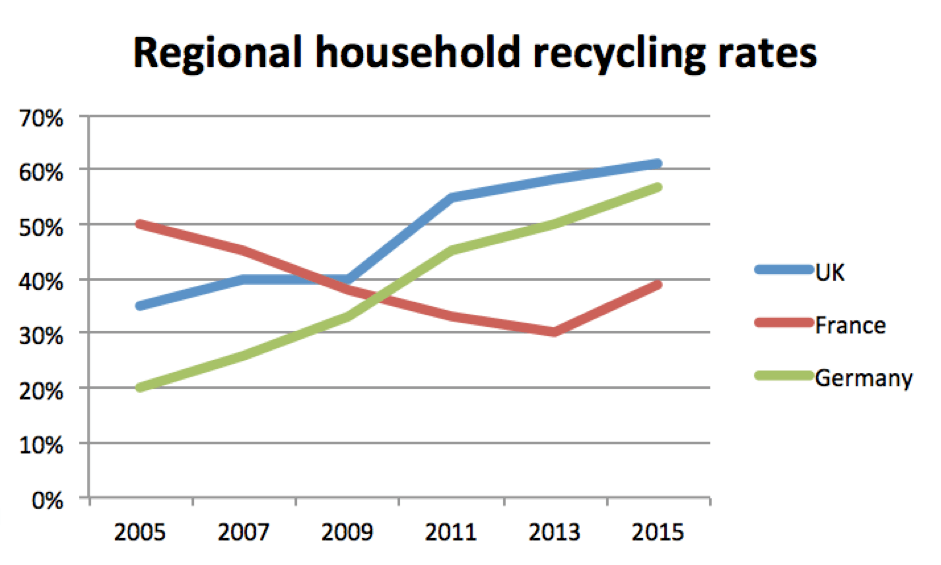 The graph illustrates the rates of recycling in the households of three different countries: The UK, France and Germany from 2005-2015.The data shows that the UK and Germany recycle …, France recycles …. Generally, … in the UK and Germany increased at similar rates, while France’s rates showed a steady ….In 2005, France had the highest …, with 50% of households recycling. However, this number declined … until reaching a low of 30% in …, before rising again to …. The UK and France started at … and … respectively in …. Both rose steadily until 2007. In that year, the UK plateaued until … again to 50% in 2011 and climbing to … in 2015. Germany on the other hand showed a … from 20% in 2005 to just below … in 2015.It can be seen that the UK has the highest rates of household recycling of the three countries, with Germany …. France, although starting with …, is now … of the three.Task 2. The bar chart below shows the total number of minutes (in billions) of telephone calls in the UK, divided into three categories, from 1995-2002. Summarise the information by selecting and reporting the main features, and make comparisons where relevant. Write at least 150 words. The last paragraph is given for you:To sum up, although local fixed line calls were still the most popular in 2002, the gap between the three categories had narrowed considerably over the second half of the period in question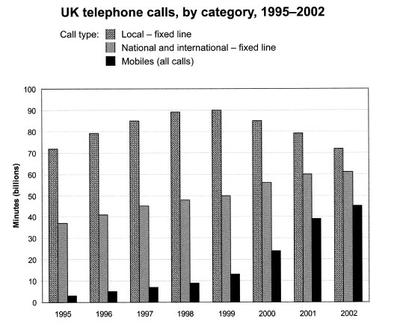 Task 3. Read the information presented. Decide which graph will be the most suitable and build it up. The name of the graph is given for you: “The graph below shows the average number of UK commuters travelling each day by car, bus and train between 1970 and 2030”.The line graph compares figures for daily travel by workers in the UK using three different forms of transport over a period of 60 years.It is clear that the car is by far the most popular means of transport for UK commuters throughout the period shown. Also, while the numbers of people who use the car and train increase gradually, the number of bus users falls steadily.In 1970, around 5 million UK commuters travelled by car on a daily basis, while the bus and train were used by about 4 million and 2 million people respectively. In the year 2000, the number of those driving to work rose to 7 million and the number of commuting rail passengers reached 3 million. However, there was a small drop of approximately 0.5 million in the number of bus users.By 2030, the number of people who commute by car is expected to reach almost 9 million, and the number of train users is also predicted to rise, to nearly 5 million. By contrast, buses are predicted to become a less popular choice, with only 3 million daily users.Задание: Подготовить к представлению двуязычный глоссарий по тематике проводимого исследования. Представить извлеченную из научной иноязычной статьи по направлению подготовки информацию в виде резюме (количество печатных знаков – 2500 - 3000).Пример практического задания по теме 5. Представление письменного перевода научного иноязычного текста объемом 15 000 печатных знаков по направлению подготовки с учетом специфики профиля. Успешное выполнение письменного перевода является условием допуска ко второму этапу экзамена. Качество перевода оценивается по зачетной системе.Совместная проектная деятельность в рамках соответствующего научного направления.Типовые задания по французскому языку.Примеры вопросов по теме 1Что изучает лингвистика?Какие разделы выделяют в лингвистике?Как лингвистика определяет слово «язык»? Какие две базовые функции языка выделяют в лингвистике?Один из разделов лингвистики – лексикология. Что является предметом лексикологии и основной единицей этого раздела?Какие единицы языка вы знаете?Какая область языкознания занимается изучением слов? Дайте определения пассивной и активной лексики.Какие функциональные стили изложения вы знаете?Что означает термин «подъязык»? Существует ли разница в понятиях подъязык и язык для специальных целей? Задание: Подобрать 3 научные статьи на иностранном языке по направлению подготовки с учетом специфики профиля (каждая не менее чем на 5 000 печатных знаков) и подготовить краткое сообщение на иностранном языке о проблемах, рассматриваемых в этих статьях. Примеры вопросов по теме 2Что понимают под методикой и техникой перевода?Понятие и особенности профессиональной лексики. Дайте определение профессиональной лексики.Какие две основные формы переводческой деятельности выделяют?Какие типы словарей для переводческой практики вы знаете?Что такое термин? Что понимают под терминологией? Терминированной лексикой? Терминосистемой?Что понимают под термином «эквивалентность перевода»? Какие виды эквивалентности вы знаете?Что такое переводческие трансформации? Какие виды переводческих трансформаций вы знаете? Задание: Подобрать 2 научные статьи на иностранном языке по направлению подготовки с учетом специфики профиля (каждая не менее чем на 8 000 – 10 000 печатных знаков) и подготовить по выделенному преподавателем фрагменту по одной из статей аннотацию, по второй статье - реферат (реферативный перевод на русский язык).основные клише для аннотирования, реферирования текста, организации сообщения на французском языкеPour présenter l'idée générale (Для выражения основной идеи текста):Dans cet article il s'agit de ... – В этом статье речь идет …Cet article traite de ... –  Этот текст затрагивает …La problématique de ce texte s'articule autour de ... – Проблематика этого текста основывается… L’idée générale de cet article est … – Главная идея текста …Le problème discuté est d’une grande importance aujourd’hui parce que ... –  Обсуждаемая проблема имеет сегодня большое значение, потому что ...L’article nous fait connaître les progrès dans le domaine …  – Статья знакомит нас с достижениями в области …Certains sont persuadés que … – Некоторые убеждены в том, что …D’autres disent que … – Другие говорят, что …Ce n’est pas par hasard que l’auteur … – Не случайно, что автор …Pour structurer l'information( Чтобы представить структуру изложения информации):Pour commencer l'auteur (le journaliste) affirme que ... – Вначале автор утверждает, что…Il aborde le sujet en expliquant... – Он начинает изложение с объяснения… Puis [ensuite, deuxièmement, en deuxième lieu] ... – Затем / потом / во-вторыхIl continue en ajoutant... – Он продолжает, добавляя …Il attire l'attention sur ... – Привлекает внимание к …Il revient sur la question de... – Возвращается к вопросу …Il mentionne ... – Упоминает…Il constate ...  – Констатирует…Il souligne ... – Подчеркивает …Il précise ... – Уточняет …Il analyse ... – Анализирует …Il compare... – Сравнивает…Il se pose la question de ... – Задается вопросом …Enfin [finalement, en dernier lieu]... – Наконец / в конце/ в заключении Pour finir il expose ... – В заключении он выражает …En conclusion il cherche à démontrer ... – В заключении он пытается показать …Il est à noter que … – Необходимо отметить, что …Il faut remarquer que … – Надо подчеркнуть, что …L’auteur de cet article a montré que … – Автор статьи показал, что …Pour exprimer votre opinion (Для выражения своего мнения):A mon avis [d'après moi]... – По моему мнениюEn ce qui me concerne ... – Что касается меня …Je suis persuadé que ... -  Я убежден, что …Ce qui me paraît important, c'est... – Что мне кажется важным, так это … Le problème qui a particulièrement  retenu mon attention, est celui de … - Проблема, которая особенно привлекла мое внимание, – это …Les statistiques ont prouvé que … - Статистические данные доказали, что …Pour terminer, je voudrais dire quelques mots sur … - В завершение я хотел бы сказать несколько слов о …Pour exprimer votre accord (Для выражения согласия):Je suis absolument d'accord avec ... – Я абсолютно согласен …Je suis entièrement de l'avis de .... – Я полностью поддерживаю точку зрения…Je partage l'opinion de .... – Я разделяю точку зрения …C’est exactement ce que je pense à ce sujet. – Это именно то, что я думаю по этому поводу.Pour faire des objections (Для выражения замечаний):Je ne suis pas tout à fait d'accord avec ... sur ce point. – Я не совсем согласен с этой точкой зрения. Certes, c'est vrai, mais d'autre part, il faut tenir compte de ... (il ne faut pas oublier que ...) – Конечно, это так, но, с другой стороны, надо учесть, что …A ce sujet, je voudrais faire remarquer que ... – По этому вопросу я хотел бы подчеркнуть, что ...Pour exprimer votre désaccord (Для выражения несогласия):Je ne suis pas absolument d'accord avec ... – Я совершенно не согласен …Je ne partage pas l'avis de ... à ce sujet. – Я не разделяю мнения … по этой теме.Реферативный перевод предполагает выборку главной мысли или сути статьи.Этапы реферативного перевода:Ознакомление с иностранным материалом, выявить научную новизну и значимость материала. Помимо этого, важно определить ключевые слова для полного осмысления информации.Выбор определённой справочной литературы и словарей, нужных для грамотного процесса перевода. Данный этап состоит в том, что переводчику следует изучить текст еще раз и мысленно его декодировать, выделяя основные аспекты. Но к основному письменному переводу нужно приступить чуть позже.Разделение текста на смысловые части, учитывая все аспекты. Переводчику нужно записать фрагменты перевода, получившиеся в связи выполнением всех вышеперечисленных этапов, по заданном плану.Сравнение текста оригинала с переводом, легкое редактирование и внесение некоторых изменений в случае неправильного преобразования иностранного материала.Последний этап заключается в правильном в оформлении проделанной работы, учитывая определенную структуру: правильный реферативный перевод отвечает на вопрос о том, что за важная информация содержится в тексте оригинала или первоисточника.Пример практического задания по теме 3«Сommunication d’affaires»1. Remettez le dialogue dans l’ordre. Marc Jakson C’est à propos de sa participation à l’Exposition internationale à Bruxelles. Je voudrais préciser les dates de son séjour. Bonjour, mademoiselle. Je voudrais parler au Directeur commercial M. Sauvageot. C’est très gentil de votre part. Voilà... Je suis de passage à Paris et je voudrais rencontrer M. Sauvageot.Bien sûr. Vous pouvez m’appeler au 01.45.38.75.10.Allô! Merci bien, mademoiselle. Je compte sur vous. Au revoir, mademoiselle. Ah, oui, excusez-moi! Je suis Marc Jakson, Directeur commercial de la société belge BARTOLET.SecrétaireJe vois. Peut-on vous rappeler pour fixer votre rendez-vous avec M. Sauvageot? Société HAVAL vous écoute. Au revoir, monsieur.C’est de la part de qui? Très bien, M. Jakson. J’ai tout noté. Je transmettrai toute l’information à M. Sauvageot. Malheureusement, M. Sauvageot est absent cet après-midi. Voulez-vous lui laisser un message? A quel sujet, s’il vous plaît? 2. Choisissez des formulations correctes.1. Choisissez une formulation correcte pour se prérenter (vous décrochez le téléphone).A) Bonjour, ici Sylvie Gagnon, secrétaire chez Lemieux incorporéB) Service des communications, Sylvie Gagnon, bonjour!C) Salut! Je m’appelle Sylvie Gagnon.D) Bonjour Jean-Louis, c’est Sylvie.2. Choisissez une formulation correcte pour connaître le nom de l’appelant.a) Qui l’appelle? b) Qui parle?c) De la part de qui, s’il vous plaît?d) C’est vous, M. Legrand?3. Choisissez une formulation correcte pour connaître le motif de l’appel.a) Que puis-je faire pour vous?b) C’est pourquoi?c) Pourquoi vous téléphonez?d) Quelle est la raison de votre appel?3. Vous entendez souvent ces expressions au téléphone. D’après vous, que cela  désigne?Raccrocher le combiné Rapporter un rendez-vousC’est de la part de qui?Ne quittez pas, je vous la passe.4. Complétez le dialogue. Le chargé de recrutement: Bonjour, je voudrais parler à monsieur Vallet.Le candidat:Le chargé de recrutement: Je suis directeur des ressources humaines de la société N. Nous avons les documents que vous avez remplis il y a trois jours pour obtenir un poste dans notre entreprise.Le candidat: Le chargé de recrutement: Votre candidature nous intéresse beaucoup et je voudrais vous poser quelques questions.Le candidat:Le chargé de recrutement: Qu'est-ce qui vous motive le plus dans le poste qu’on vous propose?Le candidat:Le chargé de recrutement: Trés bien. Quelles sont vos points forts?Le candidat:Le chargé de recrutement: Et les défauts?Le candidat:Le chargé de recrutement: Alors. Il nous faut quelqu’un qui peut effectuer les relations avec nos clients les cinq soirs par semaine.Le candidat:Le chargé de recrutement: Dans ce cas nous prions de vous présentez le 10 mai au bureau des ressources humaines.Le candidat:Le chargé de recrutement: Entendu. Au revoir.Le candidat:5. Imaginez le dialogue Vous venez de passer votre entretien d’embauche avec le directeur des ressources humaines. Vous téléphonez à votre copine et lui racontez comment cela s'est passé et quelles questions il vous a posées.6. Traduisez une conversation téléphonique en français:– Отель «Париж», здравствуйте! – Доброе утро, месье. Я звоню, чтобы зарезервировать номер. У вас есть номер на эти выходные?– О, мадам! Извините, но на эти выходные отель полностью забронирован.– Тогда я хотела бы сделать бронь на следующую неделю, если это возможно.– На следующей неделе... Я проверю... На сколько человек?– На двоих.– Минуточку, пожалуйста... Да, есть...  На сколько ночей вы собираетесь остановиться?– На три ночи. С пятницы 14-го по воскресенье 16-го.– Да, это возможно. Хотите забронировать двухместный номер?– Да, двухместный номер с одной кроватью.  Сколько это будет стоить?– Двухместный номер стоит сто шестьдесят евро в день.– Нормально. Включен ли завтрак в стоимость?– Конечно, мадам, завтрак включен в стоимость.– Хорошо, тогда я хотела бы зарезервировать номер. Но я предпочла бы светлую комнату с видом на площадь, если это возможно, пожалуйста.– Прекрасно, это возможно. Минутку. Я запишу ваши данные. На чьё имя оформлять бронь?– Дюпон. Мари Дюпон.– Извините, вы не могли бы произнести своё имя по буквам? – Да, Д-Ю-П-О-Н.– Хорошо. Назовите свой номер сотового телефона, пожалуйста.– 06-42-64-92-00.– Спасибо. Повторяю... бронирование на три ночи, с 14-го по 16-е, двухместный номер на двоих.– Большое спасибо, месье. Вы очень любезны.– Пожалуйста. До встречи!– До свидания!  «Correspondance commerciale»1. Remettez dans l’ordre les parties d’une lettre commerciale.(1) Je vous serais bien obligé de m’expédier régulièrement vos nouveaux catalogues.(2) Recevez, Messieurs, l’assurance de mes sentiments distingués.(3) P.J.(4) Messieurs,(5) M. Brandt(6) Je vous remercie de votre lettre du 14 janvier, renfermant votre liste de prix et vos nouveaux échantillons.(7) Vous trouverez ci-inclus un chèque sur Paris de 5 mille francs pour règlement de votre facture du 20 décembre.a) 4, 6, 1, 7, 2, 5, 3		b) 5, 6, 3, 7, 2, 4, 1		c) 4, 2, 3, 1, 6, 5, 7	2.  Rédigez une letter en réponse à une annonce d’offre de stage:L’Association de Jeunes pour le Développement à Bagnolet (AJDB) recrute: Nous recrutons un/e stagiaire en communication digitale (réseaux sociaux / web)Les missions qui te seront confiées sont les suivantes :Participer à la mise en oeuvre de la stratégie de communicationCommuniquer sur les actions de l’association sur les médias (facebook, instagram…)Élaborer des supports de communication (dossier, powerpoint, plaquette, visuel web...)Profil idéal : Tu es diplômé/e BAC +3  en communication et/ou marketing.Tu as un fort intérêt pour le secteur associatif et tu souhaites t’impliquer pour l’engagement solidaire et citoyen.Tu es autonome et capable de faire preuve d’une belle efficacité.Tu es créatif/ve et force de proposition.Tu as une parfaite maîtrise de la langue française.Tu es rigoureux/se, enthousiaste et apte à travailler en équipe.Le poste se situe au 5 rue Pierre Brossolette 93170 Bagnolet.Type de contrat - convention de stage et horaire à temps plein pour une durée de 1 mois.Pour postuler merci de nous envoyer un CV à jour @ : ajdb.bagnolet@gmail.com3.  Traduisez en français une lettre de candidature spontannée.От:Жерар Мэйнарул. Вольтера, 344000 НантТел. 06 50 37 10 85e-mail: jerardmaynard21@gmail.frКому:contact@societe.comНант, 21 декабря 2019Тема: объявление на сайте о вакансии разработчика веб-сайтовЗдравствуйте!Из объявления, опубликованного на вашем сайте dossierfamilial.com, я узнал о вакансии и хочу подать заявку на должность разработчика сайтов.Так как моим увлечением является интернет и графический дизайн, я ориентировал своё образование на получение диплома, который сегодня позволяет мне владеть языками веб-разработки (HTML, Java, Flash, PHP..), а также CMS. Сознавая стремительное развитие интернет-технологий, я постоянно слежу за новинками в этой области, чтобы совершенствовать свои знания и быть в курсе последних событий.Являясь открытой и творческой личностью, я быстро адаптируюсь в новом коллективе и готов к совместной работе над проектами. Но я также могу работать автономно.Я убеждён в том, что мои навыки и знания будут полезны для вашей компании. Я высылаю вам в качестве приложения своё резюме и портфолио, где представлены мои личные работы.Жду с нетерпением собеседования и прошу Вас принять мои искренние приветствия.Жерар Мэйнар Приложение: краткая биография, портфолиоЗадание: Подготовить доклад по тематике своего исследования.Пример практического задания по теме 4Lisez et tentez de mémoriser le vocabulaire nécessaire à la description et l’analyse des graphiquesLes chiffres montrent / indiquent / illustrent…… une forte augmentation… une amélioration rapide                … une croissance modérée… une progression importanteL’activité / la situation…… a fortement augmenté en 2017… s’est rapidement améliorée… a connu une croissance modérée… a progressé de manière importanteOn peut constater / noter / observer……une diminution importante…une baisse considérable                 …une chute drastique…un ralentissementLes chiffres montrent / indiquent que la situation……a diminué de façon importante…a considérablement baissé…a chuté de manière drastique…a ralenti de façon constanteLes courbes montrent… …une stabilisation…une stagnation… un maintien du chômage en 2017La situation…….se stabilise…stagne…se maintient en 2017Les graphiques montrent une fluctuation depuis de nombreuses années.Le pourcentage / le taux30 % (pourcent) des personnes interrogées a répondu OUI.Le taux de chômage a augmenté de 2% pour atteindre 8% en 2017Le taux a diminué de 30 à 25% / Nous remarquons une diminution de 5%Le taux a baissé de 5% / Il y a une baisse de 5 %Le taux a chuté de 5% / Il y a une chute de 5%Le taux est supérieur à 5%Le taux est inférieur à 5%1.  Analysez les graphiques concernant le sentiment face à l’élection présidentielle. Comparez le sentiment des chefs d’entreprise et des salariés en comparant les taux. Que pouvez-vous en déduire? Utilisez le vocabulaire nécessaire ci-dessus.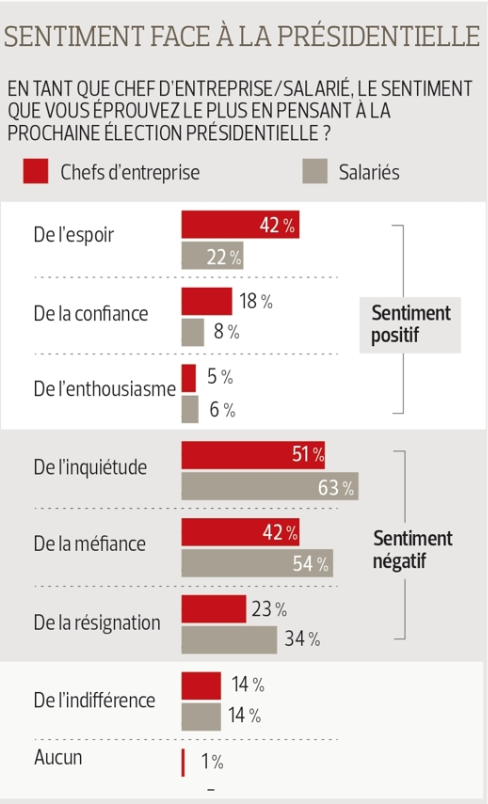 2. Dans un monde saturé par l’information, les infographies sont d’excellents outils, beaux et concis, pour communiquer avec son audience. Elles rassemblent les qualités des images, des diagrammes ou graphiques, du texte et présentent l’information de manière digeste.L’inforgaphie ci-dessous montre les types de déchets ménagers répartis en cinq categories, et la quantité de déchets produits annuellement par les différentes régions du monde. Décrivez le problème, résumez les informations et faites des comparaisons, le cas échéant (utilisez au moins 150 mots). Le premier paragraphe est déjà écrit:La question des déchets au niveau mondial commence à devenir un véritable casse-tête. Les chiffres de la production de déchets et du recyclage sont vertigineux. D’après un rapport de la Banque Mondiale, le monde produit 2,01 milliards de tonnes de déchets par an, dont 33 % ne seraient pas traités correctement. Un chiffre qui va aller en grandissant dans les années qui viennent, à cause de l’augmentation de la population et de l’occidentalisation de nos modes de vie.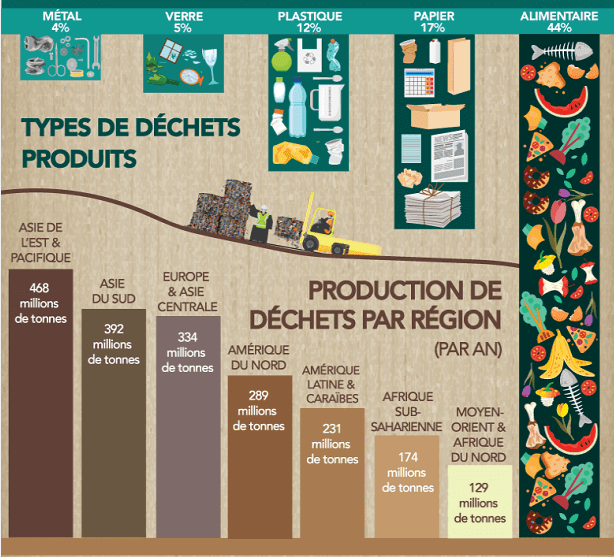 3. Lisez attentivement les informations ci-dessous. Décidez quel graphique sera le plus approprié et construisez-le. Le nom du graphique est “Les pays qui attirent le plus les travailleurs” Et vous, avez-vous déjà pensé à vivre dans un autre pays pour votre travail ? Selon une vaste enquête réalisée par le Boston Consulting Group, cabinet international de conseil en management, la proportion de la population mondiale disposée à s’expatrier pour le travail a chuté. Cette étude sur les évolutions du marché du travail et les préférences de carrière est l’une des plus grandes jamais réalisées (366 000 participants dans 197 pays). Dans l’édition de cette année, l’enquête montre que les États-Unis restent la destination mondiale la plus populaire en ce qui concerne le travail. Le graphique ci-dessous indique que 34 % des personnes interrogées seraient disposées à vivre aux États-Unis pour un travail qui leur convient. En Europe, le Royaume-Uni était en tête des destinations populaires pour les travailleurs étrangers dans l’édition précédente. Il a récemment été remplacé par l’Allemagne et ses centrales électriques, qui est venu prendre la deuxième place avec 26 %. Le Royaume-Uni a pris la 5ème position avec 20 % derrière le Canada (24 %) et l’Australie (21 %). Trois autres pays de l’Union européenne se sont retrouvés dans le top 10 des pays les plus populaires parmi les immigrants potentiels, mais leurs proportions sont beaucoup plus faibles que dans les cinq premiers. Ainsi, 14% des personnes interrogées veulent venir travailler en Espagne et en France; en Italie - 11%. Dans le classement était également la Suisse, il aimerait travailler 13% des répondants. La Chine, malgré une croissance économique fulgurante, est absente du top 10. Le Japon est le seul pays asiatique à faire son entrée dans le classement à la 10ème place.Задание: Подготовить к представлению двуязычный глоссарий по тематике проводимого исследования. Представить извлеченную из научной иноязычной статьи по направлению подготовки информацию в виде резюме (количество печатных знаков – 2500 - 3000).Пример практического задания по теме 5Представление письменного перевода научного иноязычного текста объемом 15 000 печатных знаков по направлению подготовки с учетом специфики профиля. Успешное выполнение письменного перевода является условием допуска ко второму этапу экзамена. Качество перевода оценивается по зачётной системе.Совместная проектная деятельность в рамках соответствующего научного направления.Типовые задания по немецкому языку.Примеры вопросов по теме 1:Что изучает лингвистика?Какие разделы выделяют в лингвистике?Как лингвистика определяет слово «язык»? Какие две базовые функции языка выделяют в лингвистике?Один из разделов лингвистики – лексикология. Что является предметом лексикологии и основной единицей этого раздела?Какие единицы языка вы знаете?Какая область языкознания занимается изучением слов? Дайте определения пассивной и активной лексики.Какие функциональные стили изложения вы знаете?Что означает термин «подъязык»? Существует ли разница в понятиях подъязык и язык для специальных целей? Задание: Подобрать 3 научные статьи на иностранном языке по направлению подготовки с учетом специфики профиля (каждая не менее чем на 5 000 печатных знаков) и подготовить краткое сообщение на иностранном языке о проблемах, рассматриваемых в этих статьях.  Примеры вопросов по теме 2:Что понимают под методикой и техникой перевода?Понятие и особенности профессиональной лексики. Дайте определение профессиональной лексики.Какие две основные формы переводческой деятельности выделяют?Какие типы словарей для переводческой практики вы знаете?Что такое термин? Что понимают под терминологией? Терминированной лексикой? Терминосистемой?Что понимают под термином «эквивалентность перевода»? Какие виды эквивалентности вы знаете?Что такое переводческие трансформации? Какие виды переводческих трансформаций вы знаете? Задание: Подобрать 2 научные статьи на иностранном языке по направлению подготовки с учетом специфики профиля (каждая не менее чем на 8 000 – 10 000 печатных знаков) и подготовить по выделенному преподавателем фрагменту по одной из статей аннотацию, по второй статье - реферат (реферативный перевод на русский язык).Ключевые фразы и клише для написания аннотаций на немецком языке:1. Im Artikel handelt es sich um – В этой статье рассматривается ...2. Im Aufsatz warden folgende Fragen gestellt – В статье ставятся следующие вопросы3. Im Text werden die folgenden 3 Punkte behandelt –   В тексте обсуждаются следующие 3 пункта4. Zuerst handelt es sich um … , dann wird … betrachtet, anschliessend …, zum Schluss – Вначале обсуждается … , затем рассматривается … , в заключении говорится5. Erstens …, zweitens…, drittens – Во-первых…, во-вторых…, в-третьих6. Im ersten Teil des Aufsatzes geht es um – В первой части статьи рассматривается7. Der letzte Teil ist …gewidmet – Последняя часть посвящена8. Schliesslich wird im Text die Frage … erörtet – В заключении осмысляется вопрос9. Heutzutage ist allgemein anerkannt, daß – В настоящее время принято считать, что10.  Ein beständiges Thema in … ist – Преобладающей темой является 11. Diese Untersuchung erforscht die Ursachen für … – Это исследование посвящено изучению причин 12. Die Autoren neuerer Studien haben festgestellt, daß –  Авторы, ранее занимавшиеся этими исследованиями, предположили13. Zwei kurze Beispiele können dabei helfen, das Konzept zu verdeutlichen –Два кратких примера могут разъяснить точку зрения 14. Es ist wichtig zu betonen, daß – Важно подчеркнуть, что15. In Anlehnung an … haben Wissenschaftler dargelegt, daß – Следуя … , ученые дискутировали по поводуРеферативный перевод предполагает выборку главной мысли или сути статьи.Этапы реферативного перевода:Ознакомление с иностранным материалом, выявить научную новизну и значимость материала. Помимо этого, важно определить ключевые слова для полного осмысления информации.Выбор определенной справочной литературы и словарей, нужных для грамотного процесса перевода. Данный этап состоит в том, что переводчику следует изучить текст еще раз и мысленно его декодировать, выделяя основные аспекты. Но к основному письменному переводу нужно приступить чуть позже.Разделение текста на смысловые части, учитывая все аспекты. Переводчику нужно записать фрагменты перевода, получившиеся в связи выполнением всех вышеперечисленных этапов, по заданном плану.Сравнение текста оригинала с переводом, легкое редактирование и внесение некоторых изменений в случае неправильного преобразования иностранного материала.Последний этап заключается в правильном в оформлении проделанной работы, учитывая определенную структуру: правильный реферативный перевод отвечает на вопрос о том, что за важная информация содержится в тексте оригинала или первоисточника.Пример практического задания по теме 3:Ergänzen Sie das Verb „lassen“ und übersetzen Sie die Sätze ins Russische.Er spricht sehr viel und ... uns nicht arbeiten....Sie mich bitte durch! Die Zuschauer ...ihre Mäntel und Jacken in der Garderobe. Diese Frage ... uns nicht in Ruhe. ... Sie mir Zeit bitte! Mein Kassettenrecorder ist kaputt, ich ... ihn reparieren.Der Mathematiklehrer ... die Schüler eine schwierige Rechenaufgabe lösen.Meine Großeltern ... uns die ganze Wohnung neu tapezieren.... mich meine Verspätung erklären! Ich ... deine liebe Mutti herzlich grüßen!Bilden Sie Sätze mit lassen im Perfekt nach dem Beispiel.Weißt du noch? Unsere Oma hat ihrem Hund Bingo einfach alles erlaubt. ... von ihrem Teller fressen. - Sie hat ihn von ihrem Teller fressen lassen.... aus ihrer Tasse trinken.... auf dem hellen Sofa liegen.... in ihrem Lieblingssessel sitzen.... auch nachts im Garten bellen.... die Katzen der Nachbarn jagen.... die teuren Schuhe kaputt beißen.... sogar in ihrem Bett schlafen.Übersetzen Sie. Beachten Sie die unterschiedlichen Bedeutungsvarianten von „lassen“.Этот текст просто перевести на немецкий язык.Работодатель не впустил опоздавшего на интервью кандидата в кабинет.Он позволил своему собеседнику (der Gesprächspartner) договорить до конца и не перебивал (j-n unterbrechen) его.Оставьте верхнюю одежду в гардеробе!Давайте обсудим Ваши сильные и слабые стороны.Пусть твой начальник увидит, какой ты добросовестный (gewissenhaft) работник.Lesen Sie die folgende Situation, bestimmen Sie die Art des Privatbriefes und schreiben Sie Ihren Brief zu dieser Situation.   Stellen Sie sich vor, Sie wollen in der Bundesrepublik studieren. Schreiben Sie einen Brief an den DAAD und bitten Sie um Information über einen Studienaufenthalt in Deutschland.Links oben schreiben Sie eigene Anschrift, darunter die Anschrift des DAAD: Deutscher Akademischer Austauschdienst, Kennedy-Alee 50, D-5300 Bonn 2; rechts oben Ort und DatumTeilen Sie mit, dass Sie sich für einen Studienaufenthalt in der Bundesrepublik interessieren. Schreiben Sie, dass Sie deshalb zunächst wissen möchten, wer ausländische Studienbewerber berät. Schreiben Sie, dass Sie außerdem gern wüssten, ob es eine Pflicht zur Krankenversicherung gibt  und wie hoch sie ist. Fragen Sie, wie viel man für Studienmaterial, z.B. Bücher ausgeben muss. Bitten Sie um Auskunft über die Lebenshaltungskosten. Schreiben Sie, dass Sie wissen möchten, welche Möglichkeiten es gibt, ein Zimmer zu bekommen. Lesen Sie den folgenden Brief und bestimmen Sie die Art des Briefes. Setzen Sie dabei die passenden Konnektoren ein.aber – damit – dann – dass – denn – nachdem – obwohl – sodass – trotzdem – und – während – weder – weil – wenn – wie - zwarHans Müller                                                              Stuttgart, den 15.02.2007Goldner Str. 770045 StuttgartFrankfurter Neue NachrichtenMainstrasse 10060020 Frankfurt am MainIhr Artikel über das Schlafbedürfnis der deutschen vom 10.01.2007Sehr geehrte Damen und Herren,1……… ich Ihren Artikel mit großem Interesse gelesen habe, habe ich am Tag darauf gleich meinen Hausarzt besucht. 2 ……. ich eigentlich kerngesund bin, wache ich manchmal am Morgen auf und bin sogleich wieder hundemüde, 3 ……. ich am liebsten im Bett bleiben würde. 4…… ich unter der Woche um 10 Uhr ins Bett gehe und um halb acht aufstehe,5 …… ich zur Arbeit muss, kann ich am Wochenende lange schlafen. Das tue ich dann auch. 6…… fühle ich mich immer sehr müde.Ich denke, 7 …. ich kein typischer Vertreter meiner Landsleute bin, da diese bedeutend  weniger schlafen als ich. 8 ….. sie auch selten vor Mitternacht zu Bett gehen, so stehen sie doch immer sofort auf, sobald es hell wird. Mit den Hühnern, 9 …. man hier gern sagt. Ich habe nie verstanden, woher sie diese Kraft nehmen, 10 …. sie den  ganzen Tag über so fit sind. 11 ….. kann der eine, die anderen nach dem Mittagessen ein kurzes Schläfchen halten, aber die meisten haben heutzutage nur eine kurze Arbeitspause. 12 ….. trotzdem verändern sie diesen Lebensrhythmus nicht.Für mich ist das ein Rätsel, 13 ……. trotz dieser meist nur sechs Stunden Schlaf gibt es nur wenig Leute mit Schlafstörungen und nur wenige leiden unter den gefährlichen Folgen davon. Jeder weiß, dass Bluthochdruck die Adern angreift. Wenn das Hirn nicht mit Sauerstoff versorgt wird, wie dies bei Schlafaussetzern geschieht, führt das zur Zerstörung von Hirnzellen. Aber 14 …… finden Sie hier mehr Leute mit Herzinfarkten, noch leiden die Menschen stärker unter Kreislauferkrankungen.Mein Großvater ist heute 94 Jahre alt. Wenn Sie ihn fragen, was er gegen Schlafstörungen empfiehlt, 15 ……. werden Sie von ihm Folgendes zu hören bekommen: viel frische Luft, viel Arbeit und ab und zu etwas Verrücktes tun. Das sorgt für einen kurzen, 16 ……. tiefen und erholsamen Schlaf.Vielen Dank für Ihre Aufmerksamkeit.Mit freundlichen GrüssenHans MüllerЗадание: Подготовить доклад по тематике своего исследования.Пример практического задания по теме 4Redemittel: Über eine Graphik oder Schaubild zu sprechenAufgabe 1.Füllen Sie die Lücken aus bei Beschreibung der Grafik!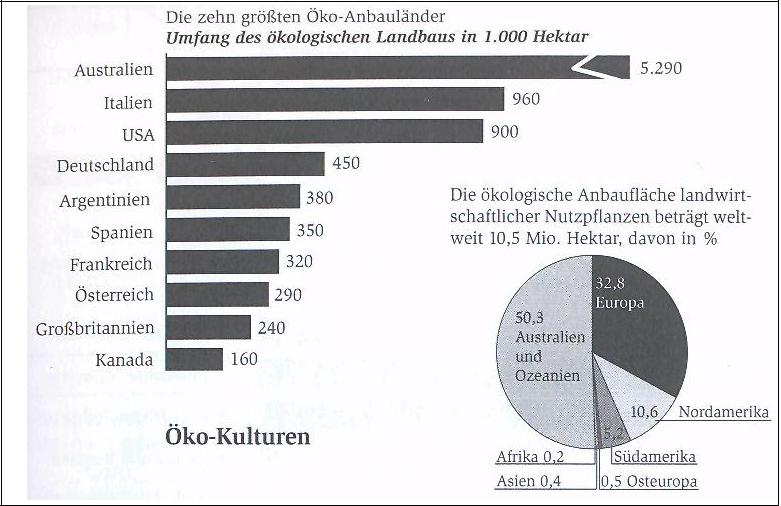 Lückentext:___________________ eine Statistik von SÖL, ________ August 2000.Das Schaubild______________________ den Umfang des ökologischen Landbaus in den zehn größten Öko-Anbauländern und auf den einzelnen Kontinenten. _______________unter den zehn wichtigsten Öko-Anbauländern steht Australien._________________________ Italien und die USA.________________________ steht Kanada.Von den südamerikanischen Ländern __________nur Argentinien ____den großen Zehn. In Osteuropa, Asien und Afrika ist_______, er ______ unter einem Prozent.Aufgabe 2.Füllen Sie die Lücken aus bei Beschreibung der Grafik.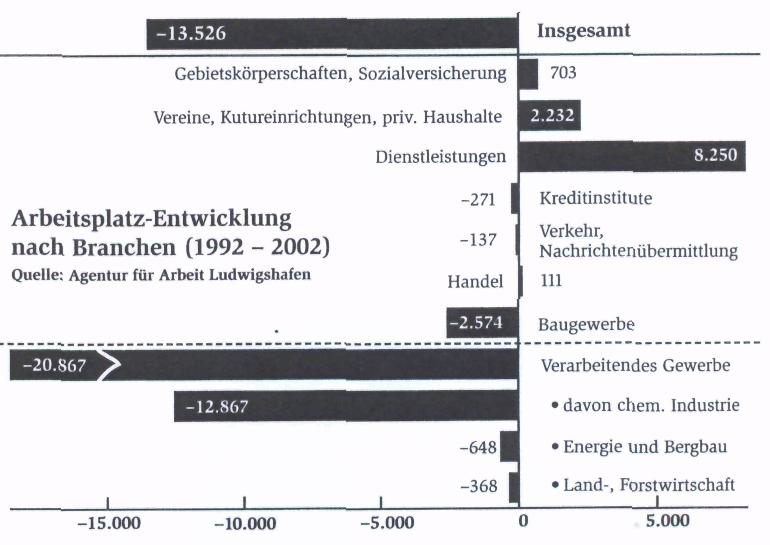 Lückentext:Die Grafik ______ die Arbeitsplatz-Entwicklung nach Branchen_______________ Ende 1992 bis Ende 2002________. ________________ist die Agentur für Arbeit Ludwigshafen. Insgesamt wird der ____________von 13.562 Arbeitsplätzen_________________. 8 _______gibt es aber durchaus auch ________, besonders bei den Dienstleistungen: Hier wurden 8.250 neue Arbeitsplätze _______________. Auch im kulturellen und privaten _____________ist ein __________von 2.232 Arbeitsplätzen zu________. Am stärksten ist der ___________ von Arbeitsplätzen im verarbeitenden Gewerbe: Er_________20.867. Davon ist mit 12.542 Arbeitsplätzen besonders die chemische Industrie___________ , ________________Energie und Bergbau sowie Land- und Forstwirtschaft. Ganz deutlich lässt sich an diesen Zahlen der ___________von der Industrie- zur Dienstleistungsgesellschaft________________.Aufgabe 3.Wohnen in den eigenen vier WändenSie sollen einen zusammenhängenden Text (dazu gehören eine Einleitung, Überleitungen zwischen den Teilthemen und ein Schluss) von ca. 250 Wörtern schreiben. Gehen Sie dabei auf folgende Punkte ein: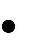 Stellen Sie das Schaubild „Wohnen in den eigenen vier Wänden“ dar; erläutern Sie die interessantesten (nicht alle!) Zahlen.Welches sind die Vorteile bzw. die Nachteile, in einem eigenen Haus oder in einer eigenen Wohnung zu wohnen?Wie ist die Wohnsituation in unserem Land: Gibt es viele Wohneigentümer? Wie würden Sie gerne wohnen? Begründen Sie Ihre Wünsche. 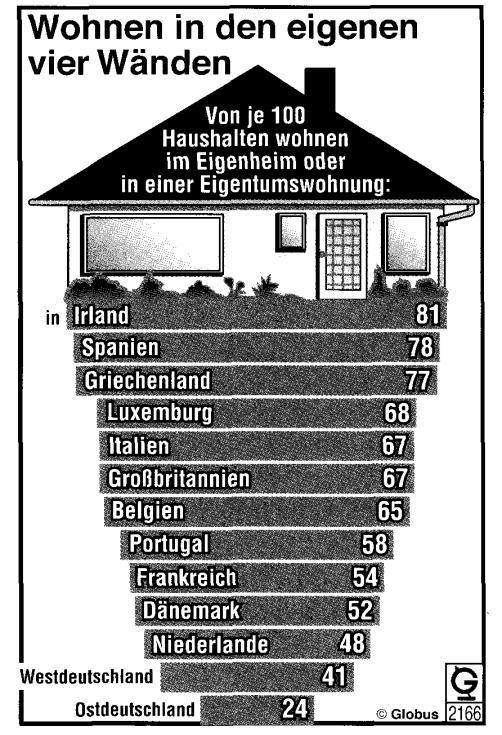 Beispiel: Wohnen in den eigenen vier Wänden(Einleitung / Darstellen des Themas)In dem folgenden Text geht es um die Vorteile bzw. die Nachteile von Eigentumshäusern und Eigentumswohnungen.(Überleitung zur Grafik)
Das Schaubild gibt darüber Aufschluss, in welchen europäischen Ländern die meisten und in welchen die wenigsten Wohneigentümer leben.(Herausragende Fakten / Zahlen des Schaubilds)
Die meisten Wohneigentümer gibt es in Irland. Dort wohnen 81 % aller Haushalte im Ei-genheim oder in einer Eigentumswohnung. Auch in Spanien und Griechenland gibt es viele Wohneigentümer. Im mittleren Feld liegen Länder wie Belgien mit 65 % und Portugal mit 58 %. Die wenigsten Wohneigentümer gibt es in Deutschland: In Westdeutschland leben immerhin noch 41 % aller Haushalte in der eigenen Wohnung oder im eigenen Haus. In Ostdeutschland dagegen beträgt dieser Anteil nur 24 %.(Überleitung zur Fragestellung „Vorteile / Nachteile“)
Das Wohnen im eigenen Heim oder in der eigenen Wohnung kann viele Vorteile, aber auch Nachteile mit sich bringen.(Vorteile / Nachteile)Ein wesentlicher Vorteil ist der finanzielle Aspekt: Statt monatlich Miete zu zahlen, die besonders in größeren Städten einen erheblichen Teil des Einkommens verschlingt, verfügt man über ein Eigentum, das einen sicheren Wert darstellt.Aber natürlich hat Wohneigentum auch Nachteile. So braucht man zunächst einmal ein ge-wisses Kapital und auch Einkommen, um sich eine eigene Wohnung zu leisten.(Überleitung zur nächsten Fragestellung und die Situation im Heimatland)
Aber diese Nachteile fallen nicht so sehr ins Gewicht, wenn wir die vielen Vorteile beden-ken, die das Wohneigentum bietet. Obwohl Wohneigentum so viele Vorteile hat, gibt es in meiner Heimat nur wenige Men-schen, die ein eigenes Haus oder eine eigene Wohnung besitzen, denn ...(Persönliche Wünsche / Bedürfnisse)Natürlich würde ich am liebsten auch in einem eigenen Haus leben, denn ... /oder:(Schluss)Diese Vorstellungen eines Tages realisieren zu können ist mein größter Wunsch.Задание: Подготовить к представлению двуязычный глоссарий по тематике проводимого исследования. Представить извлеченную из научной иноязычной статьи по направлению подготовки информацию в виде резюме (количество печатных знаков – 2500 - 3000).Пример практического задания по теме 5. Представление письменного перевода научного иноязычного текста объемом 15 000 печатных знаков по направлению подготовки с учетом специфики профиля. Успешное выполнение письменного перевода является условием допуска ко второму этапу экзамена. Качество перевода оценивается по зачетной системе.Совместная проектная деятельность в рамках соответствующего научного направления.Перечень вопросов для подготовки к экзамену (оценка сформированности компетенций УК-4, ОПК-1, ПК-1 в рамках промежуточной аттестации по дисциплине).Содержание экзаменационного билета:На кандидатском экзамене аспирант (соискатель) должен продемонстрировать умение пользоваться иностранным языком как средством профессионального общения в научной сфере.Аспирант (соискатель) должен владеть орфографической, орфоэпической, лексической и грамматической нормами изучаемого языка и правильно использовать их во всех видах речевой коммуникации, в научной сфере в форме устного и письменного общения.ГоворениеНа кандидатском экзамене аспирант (соискатель) должен продемонстрировать владение подготовленной монологической речью, а также неподготовленной монологической и диалогической речью в ситуации официального общения в пределах программных требований.Оценивается содержательность, адекватная реализация коммуникативного намерения, логичность, связность, смысловая и структурная завершенность, нормативность высказывания.ЧтениеАспирант (соискатель) должен продемонстрировать умение читать оригинальную литературу по специальности, опираясь на изученный языковой материал, фоновые страноведческие и профессиональные знания, навыки языковой и контекстуальной догадки.Оцениваются навыки изучающего, а также поискового и просмотрового чтения.В первом случае оценивается умение максимально точно и адекватно извлекать основную информацию, содержащуюся в тексте, проводить обобщение и анализ основных положений предъявленного научного текста для последующего перевода на язык обучения, а также составления резюме на иностранном языке.Письменный перевод научного текста по специальности оценивается с учетом общей адекватности перевода, то есть отсутствия смысловых искажений, соответствия норме и узусу языка перевода, включая использование терминов.Резюме прочитанного текста оценивается с учетом объема и правильности извлеченной информации, адекватности реализации коммуникативного намерения, содержательности, логичности, смысловой и структурной завершенности, нормативности текста.При поисковом и просмотровом чтении оценивается умение в течение короткого времени определить круг рассматриваемых в тексте вопросов и выявить основные положения в работе автора.Оценивается объем и правильность извлеченной информации.Структура кандидатского экзаменаУсловием допуска к сдаче кандидатского минимума по иностранному языку является подготовка реферата по прочитанной специальной литературе на иностранном языке и двуязычный глоссарий по отраслевой специализации соискателя. Реферат представляет собой реферативный перевод на русский язык содержания прочитанной специальной литературы (объемом 240-300 стр.) на иностранном языке по проблематике научного исследования соискателя. К реферату прилагается двуязычный отраслевой глоссарий специальных терминов по проблематике научного исследования.Кандидатский экзамен по иностранному языку проводится в два этапа.На первом этапе аспирант (соискатель) выполняет письменный перевод фрагмента научного иноязычного текста по специальности на язык обучения. Объем текста – 15 000 печатных знаков.Успешное выполнение письменного перевода является условием допуска ко второму этапу экзамена. Качество перевода оценивается по зачетной системе. Второй этап экзамена проводится устно и включает в себя три задания:Изучающее чтение оригинального текста по специальности. Объем 2500–3000 печатных знаков. Время выполнения работы – 45–60 минут. Форма проверки: передача извлеченной информации осуществляется на иностранном языке (гуманитарные специальности) или на языке обучения (естественнонаучные специальности).Беглое (просмотровое) чтение оригинального текста по специальности. Объем – 1000 – 1500 печатных знаков. Время выполнения – 2 – 3 минуты. Форма проверки – передача извлеченной информации на иностранном языке (гуманитарные специальности) и на языке обучения (естественнонаучные специальности).Беседа с экзаменаторами на иностранном языке по вопросам, связанным со специальностью и научной работой аспиранта (соискателя).Методические материалы, определяющие процедуры оценивания знаний, умений, навыков и (или) опыта деятельности, характеризующих этапы формирования компетенций.Процедуры и средства оценивания элементов компетенций по дисциплине «Иностранный язык»Методические указания для аспирантов и соискателей по освоению дисциплины Дисциплина «Иностранный язык» предусматривает практические занятия и самостоятельную работу аспирантов. Успешное освоение дисциплины требует посещения и активной работы на практических занятиях, выполнения заданий преподавателя и ознакомления с основной и дополнительной литературой.В ходе практических занятий преподаватель объясняет основные лексико-грамматические аспекты в соответствии с тематическим содержанием разделов дисциплины и дает указания для самостоятельной работы.При подготовке к практическим занятиям студентам необходимо:перед каждым практическим занятиям просмотреть материал, пройденный на предыдущем занятии, выполнить лексико-грамматические упражнения, предложенные преподавателем в качестве самостоятельной работы, выучить пройденный вокабуляр, относящийся к изучаемой теме;подготовиться к монологической и/или диалогической речи по пройденной теме;В случае затруднений при работе с материалом, аспиранту следует обратиться к преподавателю за разъяснениями.Практические занятия являются неотъемлемой составляющей учебной дисциплины, служат для закрепления изученного материала, развития и совершенствования умений, навыков и соответствующих им компетенций для успешной коммуникации на иностранном языке.Аспирантам, пропустившим занятия (независимо от причин), не имеющим выполненных заданий для самостоятельной работы или не подготовившимся к данному практическому занятию, рекомендуется не позже чем в 2-недельный срок явиться на консультацию к преподавателю и отчитаться по теме, изученной на занятии.Ресурсное обеспечение дисциплины8.1. Основная и дополнительная учебная литература, необходимая для освоения дисциплины а) основная литература:Steve Oakes, Fances Eales. Speakout Upper Intermediate: Student's Book. — Pearson ESL, 2016.Бизнес-английский язык. Feel free in your business English: учебное пособие / Н.И. Чернова, Н.В.Катахова, Л.И. Петрова, Н.Б. Богуш. — М: МИРЭА, 2015. — с. 67Чернова Н.И., Катахова, Н.В., Ульянова Э.Ф. Английский язык. Методические указания для бакалавров, магистрантов и аспирантов по составлению графиков и таблиц. “Guidance to describing graphs, tables and trends”. М.: МИРЭА, 2016 - с. 36 (электронный ресурс).Карлина Н.Е., Абайдуллина О.С., Нанай Ф.А., Рыбакова Е.Е. Английский язык. Учебное пособие для бакалавров, специалистов и магистрантов всех направлений ИРТС М.: МИРЭА, 2016 – с. 124 (электронный ресурс)Steinmetz M., Dintera H., Deutsch für Ingenieure: ein DaF-Lehrwerk für Studierende ingenieur wissen schaftlicher Fächer. Wiesbaden, 2014.Басова Н.В., Ватлина Л.H. и др. Немецкий язык для технических вузов. М., 2016.Голубев А.П., Беляков Д.А., Смирнова И.Б. Немецкий язык для технических специальностей. М., 2016Гриценко С.А., Редькова И.С. Немецкий язык. Deutsch im Beruf und Leben. Немецкий в профессии и жизни. Методические указания и тренировочные упражнения для бакалавров и специалистов, обучающихся по всем направлениям Институтов Кибернетики, Информационных технологий, Инновационных технологий и государственного управления. М.: МИРЭА, 2016 – с. 61 (электронный ресурс). Чернова Н.И., Катахова Н.В. Английский язык: Методические указания для аспирантов и соискателей по чтению формул и описанию графиков. –М.: МГТУ МИРЭА, 2014. -20 с. Кудинова Т.В., Каппушева И.Ш., Нанай Ф.А. Grammar world. Методические указания и лексико-грамматические задания. — М.: РТУ МИРЭА, 2018.Малахова О.А., Дзодзяк Ю.Х. Английский язык. Учебно-методическое пособие. — М.: РТУ МИРЭА, 2019.Гриценко С.А. Wunschkonzert: Hauslektüre. Учебно-методическое пособие. — М.: РТУ МИРЭА, 2019.Миролюбова Н.А., Кудинова Т.В., Малина И.М. Electronics. Foundations. Методические указания и лексико-грамматические задания. — М.: РТУ МИРЭА, 2018.Кудинова Т.В., Миролюбова Н.А., Дидык Н.В. Английский язык. Учебно-методическое пособие. — М.: РТУ МИРЭА, 2019.Дидык Н.В. Vocabulary and grammar activator. Методические указания и контрольно-тренировочные задания по английскому языку. — М.: РТУ МИРЭА, 2016.Дидык Н.В. Vocabulary and grammar activator (part II). Методические указания и контрольно-тренировочные задания по английскому языку. — М.: РТУ МИРЭА, 2018.Абайдуллина О.С., Карлина Н.Е. Учебно-методическое пособие "Can Talk" Part one — М.: РТУ МИРЭА, 2017.Абайдуллина О.С., Карлина Н.Е. Учебно-методическое пособие "Can Talk" Part two — М.: РТУ МИРЭА, 2018.Карлина Н.Е., Нанай Ф.А., Абайдуллина О.С., Рыбкова Е.Е. Get on well with radioengineering and electronics. Учебное пособие — М.: МИРЭА, 2016.Рыбакова М.В. Обучение чтению иноязычных текстов по специальности. Учебно методическое пособие для преподавателей. — М.: РТУ МИРЭА, 2019.Новосёлова Е.В. Weltund Technik. Учебно-методическое пособие.  — М.: МИРЭА, 2019.Новосёлова Е.В., Редькова И.С., Гриценко С.А. Aus der Welt der Physik und Radiotechnik. Учебно-методическое пособие.  — М.: МИРЭА, 2019.Фролов Ю.В., Гриценко С.А. Um den Computer herum. Технический немецкий язык. Учебно-методические указания.  — М.: МИРЭА, 2018.Богуш Н.Б., Иванова Е.А., Ослякова И.В. Французский язык. Учебное пособие для студентов всех направлений подготовки, приступивших к изучению французского языка. — М.: МИРЭА, 2018.Богуш Н.Б. Французский язык. Учебно-методическое пособие. — М.: МИРЭА, 2017.Дятлова Р.И., Чернова Н.И. Английский язык: New Technologies. Учебно-методическое пособие. — М.: МИРЭА, 2019.Дятлова Р.И. The environment. Методические указания. — М.: МИРЭА, 2018.Дятлова Р.И. Lifestyle in the UK and the USA. Методические указания. — М.: МИРЭА, 2018.б) дополнительная литература:BusinessWorld (части 1, 2) Москва – МИРЭА, 2007/08, 32с. 56с.Чернова Н.И., Цуникова Т.Г., Катахова Н.В. Английский язык. Методические указания и контрольные задания по аннотированию и реферированию для аспирантов и соискателей. Москва – МИРЭА, 2011, 32с.Erica J. Williams, Presentations in English, 2011, 131с.Мелихова Г. С. Французский язык для делового общения: учеб. пособие. — 3-е изд., перераб. и доп. — М.: Издательство Юрайт, 2011. — 284 с.Monika Fingerhut. Deutsch lernenfür den Beruf. Max Hueber Verlag, 2008, 112с.Bossu, Henrotte. Finance des marches. Techniques quantitatives et applications pratiques. – Dunod, 2008, 130с.Pascal C. Communiquer avec un petit budjet. Astuces pour communiquer mieuxendepensantmoins. – Dunod, 2008, 120с.Bertin E., Godowski C. Comptabilitéet audit – Epreuve 4 du DSCG, 2006, 98с.Колядко С.В. Станьте экспертом. Практический курс делового французского языка. – Спб.: КАРО, 2006, 120с.Eisenreich H. Deutsch für Techniker. Leipzig, 1968. Зюзенкова О.М. [и др.] Немецкий язык. Пособие по развитию умений и навыков устной речи для аспирантов, магистрантов и научных сотрудников = Deutsch: Mittel zur Entwicklung der Sprechfertigkeiten fur Aspiranten, Magistranden und wissen schaftliche Mitarbeiter. Минск, 2009.Кашпер А.И. Перевод немецкой научно-технической литературы. М., 1964.Лелюшкина К.С. Немецкий язык. Профессионально-ориентированный курс. Томск, 2010.Ба Л., Эснар К. Деловая переписка на французском языке. М: «Астрель», 2007.Герасимов Б.И., Бородулина Н.Ю., и др. Le français des affaires. М., «Форум», 2009Christian Ottavj. Monnaie et financement de l'économie. - Hachette – 2010.Манджиев А.А. Английский язык. Методические указания для бакалавров ИРТС и Электроники. “English Essentials for Electronics”. М.: МИРЭА, 2016 –с. 31 (электронный ресурс).8.2. Ресурсы информационно-телекоммуникационной сети Интернет, необходимые для освоения дисциплиныwww.economist.com http://www.moneyweek.fr/http://tempsreel.nouvelobs.com/economie/http://www.banquemondiale.org/http://www.oecd.org/home/0,3675,fr_2649_201185_1_1_1_1_1,00.htmlhttp://www.wto.org/indexfr.htmhttp://www.fondafip.org/http://www.lapagefinanciere.fr/lexique.phphttp://bibliolangues.free.fr/conception/FDA/page7activites.htmhttp://www.cndp.fr/stat-apprendre/insee/default.htm8.3. Информационные технологии, используемые при осуществлении образовательного процесса по дисциплине, включая перечень программного обеспечения и информационных справочных системПрограммные средства Microsoft Office. Веб-ресурс www. MyGrammarLab.com для выполнения дополнительных грамматических заданий.8.4. Материально-техническая база, необходимая для осуществления образовательного процесса по дисциплинеМатериально-техническая поддержка дисциплины обеспечивается активным использованием мультимедийного класса, а также учебной лаборатории, оснащенной интерактивной доской, мультимедийными средствами:лингафонные кабинеты «Б-407», «А-107», оснащенные компьютерами и аудио-визуальными средствами работы с мультимедийными ресурсами.учебная аудитория, оснащенная презентационным оборудованием.Рабочая программа дисциплины составлена в соответствии с требованиями ФГОС ВО по направлению подготовки 15.06.01 «Машиностроение» с научной специальностью – 2.5.7 «Технологии и машины обработки давлением».РАБОЧАЯ ПРОГРАММА ДИСЦИПЛИНЫБ1.Б.2 «История и философия науки»Направление подготовки15.06.01 «Машиностроение»Научная специальность2.5.7 «Технологии и машины обработки давлением»Квалификация выпускникаИсследователь. Преподаватель-исследовательФорма обученияОчнаяМосква 2021Цели освоения дисциплиныДисциплина «История и философия науки» имеет своей целью формировать у обучающихся универсальные (УК-1, УК-2, УК-3, УК-5, УК-6) и общепрофессиональные (ОПК-1, ОПК-2, ОПК-3, ОПК-4, ОПК-5, ОПК-6, ОПК-8) компетенции в соответствии с требованиями ФГОС ВО по направлению подготовки 15.06.01 «Машиностроение» (уровень подготовки кадров высшей квалификации) с учетом специфики научной специальности – 2.5.7 «Технологии и машины обработки давлением».Место дисциплины в структуре основной профессиональной образовательной программыДисциплина «История и философия науки» является дисциплиной базовой части блока 1 «Дисциплины (модули)» учебного плана направления подготовки аспирантов. Общая трудоемкость дисциплины составляет                  4 зачетные единицы (144 акад. часа).Для освоения дисциплины «История и философия науки» обучающиеся должны обладать знаниями, умениями и навыками, полученными в результате формирования и развития компетенций в следующих дисциплинах и практиках:УК-3 (готовность участвовать в работе российских и международных исследовательских коллективов по решению научных и научно-образовательных задач):- организация научных исследований (1 семестр).УК-4 (готовностью использовать современные методы и технологии научной коммуникации на государственном и иностранном языках):- иностранный язык (2 семестр).ОПК-7 (способность создавать и редактировать тексты научно-технического содержания, владеть иностранным языком при работе с научной литературой):- иностранный язык (2 семестр).ПК-1 (способность осознавать основные проблемы своей предметной области, использовать научные результаты и известные научные методы и способы для решения новых научных и технических проблем, а также анализировать и синтезировать находящуюся в распоряжении исследователя информацию и принимать на этой основе оптимальные решения):- организация научных исследований (1 семестр);- иностранный язык (2 семестр).Планируемые результаты обучения по дисциплине, соотнесенные с планируемыми результатами освоения программы высшей квалификации (компетенциями выпускников)Содержание дисциплиныОбщая трудоемкость дисциплины составляет 4 зачетные единицы (144 ак. часа).4.1. Распределение объема и содержания дисциплины (модуля) по разделам, семестрам, видам учебной работы и формам контроля4.2. Наименование и содержание разделов дисциплины4.3. Лабораторные работы (ЛБ)Учебным планом не предусмотрены.Практические занятия (ПР)Учебным планом не предусмотрены.Учебно-методическое обеспечение для самостоятельной работы обучающихся по дисциплинеВиды самостоятельной работы обучающегося, порядок и сроки ее выполнения:подготовка к лекциям и практическим занятиям с использованием конспекта лекций, материалов практических занятий и приведенных ниже (п 7.1 и 7.2) источников (в соответствии с расписанием занятий);оформление отчетов по выполненным практическим заданиям и теоретическая подготовка к их сдаче (в соответствии с расписанием занятий).Учебно-методическое обеспечение самостоятельной работы обучающихся по дисциплине «История и философия науки» включает учебно-методические пособия, разработанные на кафедре гуманитарных и общественных наук:История и философия науки («Философия науки»). Программа кандидатских экзаменов для аспирантов [Электронный ресурс]: Методические указания / Никитина Е.А., Вольнякова О.А. М.: МИРЭА – Российский технологический университет, 2019. — 1 электрон. опт. диск (CD-ROM). (МИРЭА Н 62).Этика науки [Электронный ресурс]: метод. материалы / О. Г. Арапов, Ю. К. Криволапова. — М.: МИРЭА, 2017. — Электрон. опт. диск (ISO).  (МИРЭА А79).Аксиология науки и техники. Программа спецкурса [Электронный ресурс]: метод. пособие для аспирантов и соискателей технич. спец. и напр. подготовки / под ред. Л. Н. Кочетковой; под ред. Л. Ф. Матрониной. — М.: МГТУ МИРЭА, 2014. — 16 с. — Электрон. опт. диск (ISO). (МИРЭА А42).Перечень вопросов для проведения текущего контроля и промежуточной аттестации – в соответствии с тематикой дисциплины.Фонд оценочных средств для проведения текущего контроля успеваемости и промежуточной аттестации обучающихся по дисциплине6.1. Перечень компетенций, на освоение которых направлено изучение дисциплины «История и философия науки» с указанием этапов их формирования в процессе освоения образовательной программы, представлен в п.3 настоящей рабочей программы.6.2. Описание показателей и критериев оценивания компетенций на различных этапах их формирования, описание шкал оценивания.6.2.1. Показатели и критерии оценивания компетенций, используемые шкалы оценивания6.2.2. Описание шкал оценивания степени сформированности элементов компетенцийШкала 1. Оценка сформированности отдельных элементов компетенцийШкала 2. Комплексная оценка сформированности знаний, умений и владений6.3. Типовые контрольные задания или иные материалы, необходимые для оценки знаний, умений, навыков и (или) опыта деятельности, характеризующих этапы формирования компетенций в процессе освоения образовательной программы.Типовые вопросы и задания для текущего контроля (оценка сформированности элементов (знаний, умений, владений) компетенций УК-1, УК-2, УК-3, УК-5, УК-6, ОПК-1, ОПК-2, ОПК-3, ОПК-4, ОПК-5, ОПК-6, ОПК-8 в рамках текущего контроля по дисциплине) по разделам дисциплиныПримеры вопросов по разделу 1:Вопросы по теме «Теоретический уровень научного исследования»: Каковы основные характеристики теоретического научного исследования?  По статье «Эмпирическое и теоретическое» http://iph.ras.ru/elib/3541.htmlКаковы основные компоненты теории? Что такое «идеализированный объект теории»?Каковы функции теоретического знания? По статье «Теория»: http://iph.ras.ru/elib/2987.html По утверждению экстерналистов, развитие науки детерминировано социокультурными и личностными факторами, т.е. внешними факторами. Приведите аргументы в подтверждение данной позиции из истории вашей отрасли знаний. Интерналисты утверждают, что развитие науки определяется внутренней логикой развития ее идей и утверждений, т.е. внутренними факторами. Приведите аргументы в подтверждение данной позиции из истории вашей отрасли знаний. Прочтите главу VII «Кризис и возникновение научных теорий» книги Т. Куна «Структура научных революций» (М.: Прогресс, 2007) и ответьте на следующие вопросы:Каковы различия между кризисной наукой и нормальной наукой?Существуют ли аномалии в описании и объяснении явлений и как их различить?Почему в результате кризиса рождается новая теория?В какой момент кризиса возникает уверенность в необходимости смены инструментария научного исследования?Вопросы для подготовки к коллоквиуму по теме «Наука как социальный институт».5.1. Научное сообщество.А) Каковы основные характеристики и функции научного сообщества? Интернет-версия издания: Новая философская энциклопедия: в 4 т. / Институт философии РАН; Нац. общест.-научн. фонд; Предс. Научно-ред. совета В.С. Степин. – М.: Мысль, 2000 – 2001 Статья «Научное сообщество» http://iph.ras.ru/elib/2020.htmlБ) Каковы основные виды профессиональных научных обществ?  В) Охарактеризуйте понятие «вклад» ученого. http://iph.ras.ru/elib/2020.htmlГ) Каковы основные признаки научной школы? По материалу «Научные школы» сайта Московского гуманитарного университета:  http://www.mosgu.ru/nauchnaya/school/ Д) Что такое «невидимый колледж»? Статья «Невидимый колледж» http://iph.ras.ru/elib/2027.html Е) Каковы основные этапы формирования новой научной специальности? По статье «Невидимый колледж» http://iph.ras.ru/elib/2027.html5.2. Науковедение и наукометрия. А) Что изучает науковедение? http://iph.ras.ru/elib/2014.html б) Каковы функции наукометрии? По статье «Наукометрия»:  http://iph.ras.ru/elib/2015.html  в) Что такое индекс цитирования? По статье «Индекс цитирования»: http://iph.ras.ru/elib/1218.html  и сайту РИНЦ  http://elibrary.ru/projects/citation/cit_index.asp?5.3.Нормы и ценности научного сообщества.А) концепция нормативного этоса науки Р. Мертона http://iph.ras.ru/elib/1861.html б) в чем отличие профессиональной ответственности ученого от социальной ответственности ученого?Сайт Российского Пагуошского комитета  http://www.pugwash.ru/history/int-pugwash/332.htmlВ) Как соотносятся свобода научного поиска и социальная ответственность ученых?Примеры вопросов по разделу 2:В чем заключается отличие формирования «идеального объекта» в естественных науках от формирования «идеального технического устройства» в технических науках? По статье «Технические науки» http://iph.ras.ru/elib/3007.html . Интернет-версия издания: Новая философская энциклопедия: в 4 т. / Институт философии РАН; Нац. общест.-научн. фонд; Предс. Научно-ред. совета В.С. Степин. – М.: Мысль, 2000 – 2001.Что такое «социальная оценка техники? https://www.gumer.info/bibliotek_Buks/Science/Step/index.php  Проведите сравнительный анализ инженерной традиции в философии техники (Э. Капп, П.К. Энгельмейер) и гуманитарная традиция в философии техники (К. Ясперс, М. Хайдеггер, Н. Бердяев, Х. Ортега-и-Гассет).Американский социолог науки Р. К. Мертон в середине XX в. сформулировал этические нормы, являющиеся основой профессионального поведения ученых: общность, универсализм, бескорыстность, организованный скептицизм. Современный британский исследователь Дж.Зиман предложил современным ученым ориентироваться на следующие принципы и нормы: право собственности, решение локальных задач, авторитарная система управления в определенных научных областях, работа на заказ, решающая роль экспертов. Под влиянием каких факторов изменились представления о научном этосе?Каковы основные этапы развития инженерной деятельности? Что такое информация? Интернет-версия издания: Новая философская энциклопедия: в 4 т. / Институт философии РАН; Нац. общест.-научн. фонд; Предс. Научно-ред. совета В.С. Степин. – М.: Мысль, 2000 – 2001 Статья «Теория информации» http://iph.ras.ru/elib/1264.html Назовите особенности теории информации. Интернет-версия издания: Новая философская энциклопедия: в 4 т. / Институт философии РАН; Нац. общест.-научн. фонд; Предс. Научно-ред. совета В.С. Степин. – М.: Мысль, 2000 – 2001 Статья «Теория информации» http://iph.ras.ru/elib/1264.html     Подготовка и оформление рефератаТема реферата выбирается аспирантом (соискателем) по согласованию с научным руководителем диссертации, а также научным консультантом кафедры гуманитарных и общественных наук, компетентным в вопросах истории развития данной отрасли науки. Реферат должен быть посвящен вопросам истории науки и научно-технического развития, прежде всего, в той сфере науки, в которой работает аспирант.Реферат оформляется в соответствии с требованиями, предъявляемыми к научной рукописи. Основные структурные части работы: план (содержание разделов), текст (введение, основной текст, заключение) и библиографический список.Требования к рукописи. Текст объемом 20-25 страниц должен быть распечатан на одной стороне стандартного листа (формат А4): шрифт Times New Roman; размер шрифта – ; межстрочный интервал – полуторный; ссылки на литературу выполняются в квадратных скобках (например: [1, с.15]); поля – .Реферат сдается на кафедру для рецензирования не позднее, чем за месяц до экзамена. Без реферата с положительной рецензией аспирант не допускается к сдаче экзамена. Примерная тематика рефератовТехнические знания древности и Античности.Технические знания в Средние века (V-XIV вв.).Создание и использование научных приборов в XVI-XVII вв.Развитие техники и науки в Новое время. Роль техники в становлении экспериментального естествознания. XVIII век: становление технического и инженерного образования. Высшие технические школы – центры формирования технических наук. Изобретение радио и создание научно-теоретических основ радиотехники.Становление и развитие научно-технических основ космонавтики (К. Циолковский, Ф. Цандер, Ю. Кондратюк и др.). Возникновение радиоэлектроники: В. Татаринов, А. Минц, А. Берг и др.Становление и развитие электротехники как науки в XIX в. Развитие системных и кибернетических представлений в технике. Особенности системотехнического и социотехнического проектирования.Эволюция менеджмента качества (Э. Деминг, Дж. Джуран, К. Исикава и др.).Основные этапы развития робототехники. Н. Винер: философско-методологическая программа создания кибернетики.Системотехника: исследование и проектирование «человеко-машинных систем».Развитие системных и кибернетических представлений в технике.Основные этапы и перспективы развития мобильной связи. Социокультурные последствия «мобильной революции».Проблемы надежности, безопасности и экологичности техники и технологии в современном мире.Научно-техническое развитие и глобальные проблемы современности.Социокультурные и технические предпосылки возникновения кибернетики: оценка ее роли в трудах Н. Винера.История информатики: вычислительный эксперимент и математическое моделирование как методы научного познания.Основные этапы развития вычислительной техники.Нейрокомпьютинг: предпосылки возникновения и развития.Информационная безопасность как актуальная проблема современности: техническая и гуманитарная составляющие.Перечень вопросов для подготовки к экзамену (оценка сформированности компетенций УК-1, УК-2, УК-3, УК-5, УК-6, ОПК-1, ОПК-2, ОПК-3, ОПК-4, ОПК-5, ОПК-6, ОПК-8 в рамках промежуточной аттестации по дисциплине).Философия науки и ее предмет.  Наука как познавательная деятельность, социальный институт и форма мировоззрения.Соотношение науки и философии в позитивизме (О. Конт, Г. Спенсер) и неопозитивизме.Специфика, уровни и формы научного познания.Место науки в культуре современной цивилизации. Ценность научной рациональности. Сциентизм и антисциентизм.Возникновение науки и исторические этапы её развития.Античная наука и ее особенности. Античная наука и философия.Особенности развития науки в Средние века. Научная революция	XVI-XVII	вв.	и становление новоевропейской классической науки. Неклассическая наука: основные характеристики и особенности. Особенности современного (постнеклассического) этапа развития науки. Естественные, гуманитарные и технические науки: специфика и взаимосвязь.Научная рациональность и ее типы. Ценность научной рациональности в культуре. Рациональность и истинность. Научная картина мира и ее исторические формы. Связь научной картины мира с мировоззрением.Эмпирический уровень научного исследования. Методы эмпирического исследования.Теоретический уровень научного исследования. Методы теоретического исследования.Метатеоретический уровень научного знания. Идеалы и нормы научной деятельности. Философские основания науки.Кумулятивистская концепция развития науки.Теория научных революций Т. Куна. Научные традиции и научные революции.Критический рационализм К. Поппера как модель роста научного знания. Принцип фальсификации. Эволюционная эпистемология К. Поппера и С. Тулмина.Методология исследовательских программ И. Лакатоса.«Анархистская эпистемология» П. Фейерабенда.Наука как социальный институт. Научные сообщества и их исторические типы. Этос науки: нормы и ценности научного сообщества.Свобода научного поиска и социальная ответственность ученого.Наука в обществе знаний.  Этические проблемы науки конца ХХ – начала ХХI вв.Предмет и основные проблемы философии техники. Понятие техники.Техника, техническое знание и технические науки.Инженерная традиция в философии техники (Э. Капп, П.К. Энгельмейер).Гуманитарная традиция в философии техники (К. Ясперс, М. Хайдеггер, Н. Бердяев, Х. Ортега-и-Гассет).Современные философские подходы к анализу техники (Х. Ленк, Г. Бехманн).Соотношение науки и техники на разных этапах исторического развития. Технонаука.Классические технические науки. Особенности неклассических научно-технических дисциплин.Исторические	этапы развития	инженерной деятельности. Инженерная деятельность в современном обществе. Философские и этические аспекты инженерной деятельности. Социальная ответственность инженера. Аксиологические основания техники. Социальная оценка техники как прикладная философия техники. Технооптимизм и технопессимизм.Научно-техническое развитие и глобальные проблемы современности. Проблемы гуманизации и экологизации современной техники.Информатика как комплексная научно-техническая дисциплина. Междисциплинарный характер информатики.  Онтологические проблемы информатики.  Атрибутивная, функциональная и антропоцентристская концепции информации. Проблема реальности в информатике.  Виртуальная реальность. Интернет как информационно-коммуникативная реальность. Киберпространство.Эпистемологические проблемы информатики.  Информационная эпистемология и кибернетическая эпистемология. Технологический подход к знанию.Философские проблемы искусственного интеллекта. Основные концепции информационного общества: Э. Тоффлер, М. Кастельс, Г. Бехманн. Становление информационного общества в России. От информационного общества – к обществам знаний.Интернет как информационно-коммуникативная среда современной науки и глобальная среда непрерывного образования. Информационная безопасность и ее место в становлении информационного общества. Гуманитарные аспекты информационной безопасности.Компьютерная этика и информационная этика.Проблема интеллектуальной собственности в информационном обществе. Интеллектуальная собственность и интеллектуальный капитал.Человек в условиях информационно-технической цивилизации. Новые требования к образованию.Содержание экзаменационного билета:1 вопрос – фундаментальная теория;2 вопрос – прикладная теория;Пример типового экзаменационного билета:1 вопрос – Теоретический уровень научного познания: структура и методы.2 вопрос – Проведите сравнительный анализ понятий «информация» и «знание». Чем отличается трактовка знания в философии от трактовки знания в информатике?Комплекты контрольных заданий Фонда оценочных средств по дисциплине представлены в составе УМК дисциплины.Методические материалы, определяющие процедуры оценивания знаний, умений, навыков и(или) опыта деятельности, характеризующих этапы формирования компетенций.Процедуры и средства оценивания элементов компетенций по дисциплине «История и философия науки»7. Методические указания для обучающихся по освоению дисциплиныДисциплина «История и философия науки» предусматривает лекции и практические занятия. Успешное изучение дисциплины требует посещения лекций, активной работы на практических занятиях, выполнения учебных заданий преподавателя, ознакомления с основной и дополнительной литературой. В ходе лекций преподаватель излагает и разъясняет основные, наиболее сложные понятия темы, а также связанные с ней теоретические и практические проблемы, дает рекомендации на практическое занятие и указания на самостоятельную работу. При подготовке к лекционным занятиям аспирантам необходимо:перед очередной лекцией необходимо просмотреть конспект материала предыдущей лекции. При затруднениях в восприятии материала следует обратиться к основным литературным источникам. Если разобраться в материале опять не удалось, то обратитесь к лектору (по графику его консультаций) или к преподавателю на практических занятиях. Практические занятия завершают изучение наиболее важных тем учебной дисциплины. Они служат для закрепления изученного материала, развития умений и навыков подготовки докладов, сообщений, приобретения опыта устных публичных выступлений, ведения дискуссии, аргументации и защиты выдвигаемых положений, а также для контроля преподавателем степени подготовленности аспирантов по изучаемой дисциплине.При подготовке к практическому занятию аспиранты имеют возможность воспользоваться консультациями преподавателя. При подготовке к практическим занятиям аспирантам необходимо:приносить с собой рекомендованную преподавателем литературу к конкретному занятию; до очередного практического занятия по рекомендованным литературным источникам проработать теоретический материал, соответствующей темы занятия;в начале занятий задать преподавателю вопросы по материалу, вызвавшему затруднения в его понимании и освоении при решении задач, заданных для самостоятельного решения;в ходе семинара давать конкретные, четкие ответы по существу вопросов; на занятии доводить каждую задачу до окончательного решения, демонстрировать понимание проведенных расчетов (анализов, ситуаций), в случае затруднений обращаться к преподавателю.Аспирантам, пропустившим занятия (независимо от причин), не имеющие письменного решения задач или не подготовившиеся к данному практическому занятию, рекомендуется не позже чем в 2-недельный срок явиться на консультацию к преподавателю и отчитаться по теме, изучавшейся на занятии. Аспиранты, не отчитавшиеся по каждой не проработанной ими на занятиях теме к началу экзаменационной сессии не допускаются к экзамену.Ресурсное обеспечение дисциплины8.1. Основная и дополнительная учебная литература, необходимая для освоения дисциплиныа) основная литература:Багдасарьян Н.Г., Горохов В.Г., Назаретян А.П. История, философия и методология науки и техники: учебник для магистров / Н. Г. Багдасарьян, В. Г. Горохов, А. П. Назаретян; под общ. ред. Н. Г. Багдасарьян. — М.: Издательство «Юрайт», 2015. — 383 с.  Лебедев С. А. Методология научного познания: учебное пособие для бакалавриата и магистратуры / С. А. Лебедев. — Москва: Издательство Юрайт, 2019. — 153 с.Никитина Е.А. Философия науки (основные проблемы). – М.: МИРЭА, 2016. - 136 с.   Розин В. М. Философия техники: учеб. пособие для вузов / В. М. Розин. — 2-е изд., испр. и доп. — М.: Издательство Юрайт, 2017. — 296 с. (МИРЭА А79).Степин В.С. Философия и методология науки. – М.: Академический проект. Альма матер, 2015. – 719 с.Философия математики и технических наук [Электронный ресурс]: учебное пособие для вузов/ С.А. Лебедев [и др.]. - Москва: Академический Проект, 2015. - 784 c.- Режим доступа: http://www.iprbookshop.ru/36736.html.— ЭБС «IPRbooks».Философия техники: учебное пособие / Л. Ф. Матронина, Г. Ф. Ручкина, О. Б. Скородумова; Под ред. Л. Н.  Кочетковой. - М.: МИРЭА, 2015. - 156 с.б) дополнительная литература:Аксиология науки и техники. Программа спецкурса [Электронный ресурс]: метод. пособие для аспирантов и соискателей технич. спец. и напр. подготовки / под ред. Л. Н. Кочетковой; под ред. Л. Ф. Матрониной. — М.: МГТУ МИРЭА, 2014. — 16 с. — Электрон. опт. диск (ISO). (МИРЭА А42).Алексеев П.В. Власть. Философия. Наука. Учебное пособие. [Электронный ресурс]. – М.: Проспект, 2014. – 448 с. (ЭБС «Лань»).Алексеева И.Ю. Что такое общество знаний? М.: Когито-Центр, 2009. – 96 с.Алексеева И.Ю., Никитина Е.А. Интеллект и технологии. – М.: Проспект, 2016. - 96 с.Горохов Виталий Георгиевич. Техника и культура: возникновение философии техники и теории технического творчества в России и Германии в конце XIX-начале XX столетия (сравнительный анализ) / В. Г. Горохов. — М.: Логос, 2010. — 376 с.  Ивлев Ю.В. Теория и практика аргументации. – М.: Проспект, 2015. – 288 с. (ЭБС «Лань»).Искусственный интеллект: философия, методология, инновации: Сборник трудов IX Всероссийской конференции студентов, аспирантов и молодых ученых, 10-11 дек. 2015 г. / Под ред. А. С. Сигова. — М.: МИРЭА, 2015. — 360 с. История и философия науки (Философия науки) [Текст]: Рек. НМС Минобрнауки в кач. учеб. пособия для вузов / П/р. Ю.В. Крянева, Л.Е. Моториной. — М.: Альфа-М: ИНФРА-М, 2012. — 414 с. История и философия науки («Философия науки»). Программа кандидатских экзаменов для аспирантов [Электронный ресурс]: Методические указания / Никитина Е.А., Вольнякова О.А. М.: МИРЭА – Российский технологический университет, 2019. — 1 электрон. опт. диск (CD-ROM). (МИРЭА Н 62История, философия и методология естественных наук [Текст]: Доп. УМО высшего образования в кач. учебника для вузов / В.А. Канке. — М.: Юрайт, 2014. — 505 с (МГУПИ).Канке В. А. История, философия и методология техники и информатики [Текст]: Рек. УМО вузов в кач. учеб. пособия для вузов / В. А. Канке. — М.: Юрайт, 2013. — 409 с. Мейдер В.А. Концепции современного естествознания. 3-е изд. М.: МПГУ, 2015. 202 с. (ЭБС «Лань»)Розин В.М. Техника и социальность: Философские различения и концепции / В. М. Розин. — М.: ЛИБРОКОМ, 2012. — 304 c.Синергетическая парадигма. Синергетика инновационной сложности. М.: Прогресс-Традиция, 2011. – 496 с. (ЭБС «Лань»)Современные философские проблемы естественных, технических и социально-гуманитарных наук / Под общ. ред. д-ра филос. наук, проф. В. В. Миронова. — М.: Гардарики, 2006. — 639 с.Философия в вопросах и ответах: учебное пособие / Л.И. Тогузова, О.В. Титкова, А.М. Осипова. – М.: Онтопринт, 2019. – 230 с. (1 Т50).Философия: учебник / Л. Н. Кочеткова [и др.]. — М.: МИРЭА, МГУПИ, 2015. — 340 с.Хрестоматия по философии. 3-е изд. Составитель Алексеев П.В.  М.: Проспект, 2015. – 576 с. (ЭБС «Лань»)Что такое философия техники? Пер. с англ. / К. Митчем. — М.: АСПЕКТ ПРЕСС, 1995. — 150 с. Этика науки [Электронный ресурс]: метод. материалы / О. Г. Арапов, Ю. К. Криволапова. — М.: МИРЭА, 2017. — Электрон. опт. диск (ISO).  (МИРЭА А79).8.2. Ресурсы информационно-телекоммуникационной сети Интернет, необходимые для освоения дисциплиныИнтернет-версия издания: Новая философская энциклопедия: в 4 т. / Институт философии РАН; Нац. общест.-научн. фонд; Предс. Научно-ред. совета В.С.Степин. – М.: Мысль, 2000 – 2001. http://iph.ras.ru/enc.htmЭлектронная библиотека Института философии РАН  
 http://iph.ras.ru/elib.htmЭпистемология и философия науки. Сайт журнала: http://journal.iph.ras.ru/ 
8.3. Информационные технологии, используемые при осуществлении образовательного процесса по дисциплине, включая перечень программного обеспечения и информационных справочных системПрограммные средства Microsoft Office.8.4. Материально-техническая база, необходимая для осуществления образовательного процесса по дисциплинеУчебная аудитория, оснащенная презентационным оборудованием.Рабочая программа дисциплины составлена в соответствии с требованиями ФГОС ВО по направлению подготовки 15.06.01 «Машиностроение» (уровень подготовки кадров высшей квалификации) с учетом специфики научной специальности – 2.5.7 «Технологии и машины обработки давлением».РАБОЧАЯ ПРОГРАММА ДИСЦИПЛИНЫБ1.В.01 «Организация научных исследований»Направление подготовки15.06.01 «Машиностроение»Научная специальность2.5.7 «Технологии и машины обработки давлением»Квалификация выпускникаИсследователь. Преподаватель-исследовательФорма обученияОчнаяМосква 2021Цели освоения дисциплиныДисциплина «Организация научных исследований» имеет своей целью формировать у обучающихся универсальные (УК-3) и профессиональные (ПК-1) компетенции в соответствии с требованиями ФГОС ВО по направлению подготовки 15.06.01 «Машиностроение» (уровень подготовки кадров высшей квалификации) с учетом специфики научной специальности – 2.5.7 «Технологии и машины обработки давлением».Место дисциплины в структуре основной профессиональной образовательной программыДисциплина «Организация научных исследований» относится к базовой части блока «Дисциплины (модули)» учебного плана направления подготовки аспирантов 15.06.01 «Машиностроение». Общая трудоемкость дисциплины составляет 2 зачетные единицы (72 акад. часа).Планируемые результаты обучения по дисциплине, соотнесенные с планируемыми результатами освоения программы высшей квалификации (компетенциями выпускников)Содержание дисциплиныОбщая трудоемкость дисциплины составляет 2 зачетные единицы (72 акад. часа).4.1. Распределение объема дисциплины по разделам (темам), семестрам, видам учебной работы и формам контроля.4.2. Наименование и содержание разделов дисциплины4.3. Лабораторные работы (ЛБ)Учебным планом не предусмотрены.4.4. Практические занятия (ПР)Учебным планом не предусмотрены.Учебно-методическое обеспечение для самостоятельной работы обучающихся по дисциплинеВиды самостоятельной работы обучающегося, порядок и сроки ее выполнения:подготовка к лекциям с использованием конспекта лекций и приведенных ниже (п. 8.1 и 8.2) источников (в соответствии с расписанием занятий);оформление отчетов по выполненной самостоятельной работе и теоретическая подготовка к их сдаче (в соответствии с расписанием занятий).Перечень вопросов для проведения текущего контроля и промежуточной аттестации – в соответствии с тематикой дисциплины.Фонд оценочных средств для проведения текущего контроля успеваемости и промежуточной аттестации обучающихся по дисциплине6.1. Перечень компетенций, на освоение которых направлено изучение дисциплины «Организация научных исследований», с указанием этапов их формирования в процессе освоения образовательной программы, представлен в п.3 настоящей рабочей программы.6.2. Описание показателей и критериев оценивания компетенций на различных этапах их формирования, описание шкал оценивания6.2.1. Показатели и критерии оценивания компетенций, используемые шкалы оценивания6.2.2. Описание шкал оценивания степени сформированности элементов компетенцийШкала 1. Оценка сформированности отдельных элементов компетенцийШкала 2. Комплексная оценка сформированности знаний, умений и владений6.3. Типовые контрольные задания или иные материалы, необходимые для оценки знаний, умений, навыков и (или) опыта деятельности, характеризующих этапы формирования компетенций в процессе освоения образовательной программы.Типовые вопросы и задания для текущего контроля (оценка сформированности элементов (знаний, умений) универсальных (УК-3) и профессиональных (ПК-1) компетенций в рамках текущего контроля по дисциплине) по разделам дисциплиныУчебным планом не предусмотрены.Перечень вопросов для подготовки к экзамену (оценка сформированности универсальных (УК-3) и профессиональных (ПК-1) компетенций в рамках промежуточной аттестации по дисциплине).Научная истина.Мир вещей и мир идей Платона.Общество знаний. Общество новых рисков.Главные направления и достижения современной науки.Наука в современном обществе: основные цели и задачи.Природа информации. Основные определения.Количественная сторона информации.Носители информации. Информация и материя. Основные источники научной информацииИнформация и знание.Основные теории информации.В чем состоит дискурс «информационной революции».Когнитивная простота и когнитивная загруженность дидактического материала.Что такое наука и её составные части.Проблемы научного метода.Наука как познавательная деятельность. Научное исследование и его сущность.	Социальные ценности и выбор стратегий исследовательской деятельностиСвобода научного поиска и социальная ответственность ученогоПроблема истины в науке.Субъект и объект научного познанияОбъект и предмет научного исследованияМетодология научного исследованияМетоды научного исследованияЭмпирическое познаниеТеоретическое познаниеМеждисциплинарность как особенность современной наукиНаука и философия. Философские основания науки.Творчество и его роль в наукеНаука как социальный институт.Социальные функции наукиКонцепция общества знаний и место науки в обществе знаний.Основные черты современной науки.Технонаука. Физика, метафизика и виртуальность. Понятие ноосферыОсновные достижения и пути развития НБИКС - технологии.Классификация наукФундаментальные и прикладные исследования в наукеОрганизация управления научной деятельностью в Российской Федерции.Выбор темы научного исследования. Паспорт специальности.Определение цели и задач научного исследованияОсновные критерии, которым должны отвечать диссертации на соискание ученой степени кандидата наук Научный аппарат диссертационного исследованияСтруктура методологии научного исследования и взаимосвязи (строго     детерминированные) между ее компонентамиНаучная новизна как одно из главных требований к теме научного           исследованияМетодологическая основа исследования: требования, предъявляемые           к ней; роль данного пункта в научном исследовании Основные этапы научно-исследовательской работы.Каноническая структура диссертацииАктуальность темы исследования и ее основные признаки Научно-практическая ценность диссертацииВиды и задачи научных споров. Аргументы и доказательстваПредел строгости математического описания явления. Соотношение           теории и эксперимента.Научный спор и защита положений, вынесенных на защиту.Этос науки: нормы и ценности научного сообщества.Познание как извлечение смыслов.Теория когнитомов и коннекционизма в понимании и исследовании дидактических методов в процессах обучения.Виды и задачи научных споров. Аргументы и доказательства.Тезис и антитезис спора. Примеры.Логические уловки и софизмы и парадоксы в аргументации.Психологические уловки. Сущность софизмов. Примеры.Предел строгости математического описания явления. Согласие теории и эксперимента.Замысел и подготовка публикаций по теме диссертации. Работа с первоисточником. Обработка результатов поиска научной информации.Проблема плагиата. Требования к уникальности текста диссертационного исследования.Требования к подготовке автореферата диссертации. Определение границ исследования. Подготовка устного доклада. Логика и структура презентации. Требования к иллюстрированному материалу.Темы рефератов:Сохранение природы человека как глобальная проблема современности«Русский взгляд» на проблемы эпистемологии«Странник и его цель» (герменевтика Шестова)Академическая и постакадемическая наукаАтомизм, анимизм и когнитивная наукаАутентичный теоретический дискурс «Возвращение к Марксу»Бесконечность или неопределённость?В.И. Ленин об отношении мышления к бытиюВернадский как историк науки: методологические находки, парадоксыВозможны ли науки о человеке?Генезис учения об атомах как проблема языка и мышленияГиперсетевая теория сознанияГреческий атомизм и алфавитное письмоДеловая переписка и организация деловых отношенийДиагностика как универсальная форма научного познанияИнтеллектуальная собственность: проблемы справедливостиИнформационное общество в контексте историиИнформационно-теоретический поворот в интерпретации квантовой механикиИсламский мир в поисках справедливости в условиях кризисаИсторическая мысль между жизнью и смертьюИсторическая эпистемология науки и техникиИстория и проблема роботаК типологии методов Интернет-исследованийКлассическая и квантовая физика на языке сознанияКлассическая, неклассическая и постнеклассическая онтологияКогнитивное истолкование вероятностиКогнитивные издержки Интернет-общенияКоммуникации: сила и слабость онтологического оптимизмаКонвенционалистская философия наукиКонцептуальные основы самообразования обучающихсяКонцепция ситуативного познания в когнитивной наукеКосмология с позиции представления о бытии как о тотальностиКритические замечания о когнитивности релятивизмаМегапроекты и глобадьные проекты. Наука и технократияМетодологические вызовы психологииМетодологические проблемы исследования геосистемМетодологический поворот в философииМетодологический поворот в философии наукиНа пути к новой онтологии в философии наукиНаука в эпоху биокапитализмаОб априорности классической механикиОбщение и синергия: к вопросу противопоставленияОнтологические основания физического знания и современная эконом. теорияОпределение вероятности через способ её познанияОсновные вопросы философии инженерииОсновные направления в современной философииОсновные парадигмы эпистемологии и философии наукиОсобенности влияния сенсорно-языковых каналов на восприятиеПарадигма сложности социальных проекций конвергентных технологийПересборка эпистемологическогоПознание и вераПолитическая мораль и борьба дискурсов в русской моралиПонимание и взаимопонимание в научной коммуникацииПостнеклассическая онтология и реальностьПрирода вероятности на основе принципов детерминизмаПроблема интерпретации понятия времени в современной физикеПроблема понятия времени в концепциях современной физикиПрограммный реализм в физике и основаниях математикиПсихика, мозг и образованиеПсихологические координаты раяПсихология в социальном прогнозированииПсихология и причинные зависимости в социальном прогнозированииРасколдовывание и деконструкция понятия «объект»Рассимволизация АбсолютаРеализм и антиреализм в философии математики Реклама как дискурсивная практика потребительского обществаСинергия как универсальная парадигма. Эвристические ресурсыСистемы обучения и понимание знанияСистемы познания и верыСовременная неклассическая технонаука и историческая наука Современные проблемы эпистемологииСознание и мозг: как «поверить алгеброй гармонию»?Сознание и мозг: как поверить алгеброй гармониюСократ и антропология сознанияСохранение природы человека как глобальная проблема современностиСоциальные роли ученого – от «эскописта» до «менеджера» Субъективная реальность и пространствоТеория анализа и синтеза.Техногенный человек: проблемы социокультурной онтологизацииТрансцедентальные границы современного натурализмаФеноменология формирования горизонта потенциальной готовности Физика частиц – логико-философский комментарийФилософия и Наука в пространстве современностиФилософия и педагогикаФилософия и технонаука в пространстве современности Философия и толерантностьФилософия науки, науковедение и мир культурыФилософско-гуманитарные истоки психологического действияФрактальная модель процесса познанияЧеловеческая субъективность в свете соврем-х вызовов когнитивных наукЧто есть вероятность?Эволюция обыденного сознания и проблемы постнеклассическогоЭволюция субъекта научного познанияЭпистемические обещания цифровых гуманитарных наукЭпистемологические принципы происхождения гипотезЭпистемология «новой риторики»Эпистемология натуралистическая против формальнойЭпистемология социально-гуманитарных наукМетодические материалы, определяющие процедуры оценивания знаний, умений, навыков и(или) опыта деятельности, характеризующих этапы формирования компетенций.Процедуры и средства оценивания элементов компетенцийпо дисциплине «Организация научных исследований»Методические указания для обучающихся по освоению дисциплиныДисциплина «Организация научных исследований» предусматривает лекции и практические занятия. Успешное изучение дисциплины требует посещения лекций, выполнения учебных заданий преподавателя, ознакомления с основной и дополнительной литературой. В ходе лекций преподаватель излагает и разъясняет основные, наиболее сложные понятия темы, а также связанные с ней теоретические и практические проблемы, дает рекомендации и указания на самостоятельную работу.При подготовке к лекционным занятиям аспирантам необходимо:перед очередной лекцией необходимо просмотреть конспект материала предыдущей лекции. При затруднениях в восприятии материала следует обратиться к основным литературным источникам. Если разобраться в материале опять не удалось, то обратитесь к лектору (по графику его консультаций) или к преподавателю на практических занятиях. Аспирантам, пропустившим занятия (независимо от причин), не имеющие письменного решения задач или не подготовившиеся к данному практическому занятию, рекомендуется не позже чем в 2-недельный срок явиться на консультацию к преподавателю и отчитаться по теме, изучавшийся на занятии. Аспиранты, не отчитавшиеся по каждой не проработанной ими на занятиях теме к началу экзаменационной сессии, не допускаются к экзамену.Ресурсное обеспечение дисциплины8.1. Основная и дополнительная учебная литература, необходимая для освоения дисциплиныа) основная литература1. Раев В.К. Методическое обеспечение подготовки выступлений по защите выпускных квалификационных работ (магистерских и кандидатских диссертаций) / М.: МИРЭА, 2016 г., 20 с., ISBN 978-5-00077-511-0.2. Раев В.К. Основы методического обеспечения подготовки магистерских и кандидатских диссертаций / М.: МИРЭА, 2016 г., 20 с., ISBN 978-5-00077-511-0.б) дополнительная литератураБурда А.Г. Основы научно-исследовательской деятельности: учебное пособие (курс лекций) / А.Г. Бурда; Кубан. гос. аграр. ун-т. – Краснодар, 2015. – 145 с.Гречников Ф.В. Основы научных исследований / Ф.В. Гречников, В.Р. Каргин. – Самара: Изд-во СГАУ, 2015. – 111 с.Никитина Е.А. Философия науки (основные проблемы).  Учебное пособие. Изд. 3-е. – М.: Московский технологический университет (МИРЭА), 2016. – 136 с. Пономарев А.Б. Методология научных исследований / А.Б. Пономарев, Э.А. Пикулева. – Пермь, Изд-во Перм. нац. исслед. политехн. ун-та, 2014. – 186 с.Черныш А.Я. Организация и ведение научных исследований аспирантами: учебник. [Электронный ресурс] / А.Я. Черныш, Н.П. Багмет, Т.Д. Михайленко, Е.Г. Анисимов. — Электрон. дан. — М.: РТА, 2014. — 278 с. — Режим доступа: http://e.lanbook.com/book/74266 Черныш А.Я. Организация, формы и методы научных исследований: учебник. [Электронный ресурс] / А.Я. Черныш, Н.П. Багмет, Т.Д. Михайленко, Е.Г. Анисимов. — Электрон. дан. — М.: РТА, 2012. — 320 с. — Режим доступа: http://e.lanbook.com/book/74134Кожухар В. М. Основы научных исследований: Учебное пособие. –  М.: Издательско-торговая корпорация «Дашков и К°», 2010. — 216 с.8.2. Ресурсы информационно-телекоммуникационной сети Интернет, необходимые для освоения дисциплины http://iph.ras.ru/enc.htm Интернет-версия издания: Новая философская энциклопедия: в 4 т. / Институт философии РАН; Нац. общест.-научн. фонд; предс. Научно-ред. совета В.С. Степин. – М.: Мысль, 2000 – 2001. http://iph.ras.ru/elib.htm Электронная библиотека Института философии РАН http://www.vphil.ru/ Научный журнал «Вопросы философии»Сайт Правительства РФ. Режим доступа:  http://www.government.gov.ru/ Министерство науки и высшего образования РФ: Режим доступа: https://minobrnauki.gov.ru/ Высшая аттестационная комиссия (ВАК) при Министерстве Науки и высшего образования РФ. Режим доступа: http://vak.ed.gov.ru/ Российская академия наук (РАН). Режим доступа: http://www.ras.ru/8.3. Информационные технологии, используемые при осуществлении образовательного процесса по дисциплине, включая перечень программного обеспечения и информационных справочных системПрограммные средства Microsoft Office. 8.4. Материально-техническая база, необходимая для осуществления образовательного процесса по дисциплинеУчебная аудитория, оснащенная презентационным оборудованием.Рабочая программа дисциплины составлена в соответствии с требованиями ФГОС ВО по направлению подготовки 15.06.01 «Машиностроение» с учетом специфики научной специальности 2.5.7 «Технологии и машины обработки давлением».РАБОЧАЯ ПРОГРАММА ДИСЦИПЛИНЫБ1.В.02 «Правовые основы изобретательства»Направление подготовки15.06.01 «Машиностроение»Научная специальность2.5.7 «Технологии и машины обработки давлением»Квалификация выпускникаИсследователь. Преподаватель-исследовательФорма обученияОчнаяМосква 2021Цели освоения дисциплиныДисциплина «Правовые основы изобретательства» имеет своей целью формировать у обучающихся универсальные (УК-1), общепрофессиональные (ОПК-4, ОПК-6) и профессиональные компетенции (ПК-1) компетенции в соответствии с требованиями ФГОС ВО по направлению подготовки 15.06.01 «Машиностроение» (уровень подготовки кадров высшей квалификации) с учетом специфики научной специальности – 2.5.7 «Технологии и машины обработки давлением».Место дисциплины в структуре основной профессиональной образовательной программыДисциплина «Правовые основы изобретательства» относится к вариативной части блока «Дисциплины (модули)» учебного плана направления подготовки аспирантов 15.06.01 «Машиностроение». Общая трудоемкость дисциплины составляет 3 зачетные единицы (108 акад. час.).Для освоения дисциплины «Правовые основы изобретательства» обучающиеся должны обладать знаниями, умениями и навыками, полученными в результате формирования и развития компетенций в следующих дисциплинах и УК-3 (готовность участвовать в работе российских и международных исследовательских коллективов по решению научных и научно-образовательных задач):- организация научных исследований (1 семестр).УК-4 (готовность использовать современные методы и технологии научной коммуникации на государственном и иностранном языках):- иностранный язык (2 семестр).ОПК-7 (способность создавать и редактировать тексты научно-технического содержания, владеть иностранным языком при работе с научной литературой):- иностранный язык (2 семестр).ПК-1 (способность осознавать основные проблемы своей предметной области, использовать научные результаты и известные научные методы и способы для решения новых научных и технических проблем, а также анализировать и синтезировать находящуюся в распоряжении исследователя информацию и принимать на этой основе оптимальные решения):- организация научных исследований (1 семестр);- иностранный язык (2 семестр).3. Планируемые результаты обучения по дисциплине, соотнесенные с планируемыми результатами освоения программы высшей квалификации (компетенциями выпускников)4. Содержание дисциплиныОбщая трудоемкость дисциплины составляет 3 зачетные единицы (108 ак. час.).4.1. Распределение объема дисциплины по разделам (темам), семестрам, видам учебной работы и формам контроля.4.2. Наименование и содержание разделов дисциплины4.3. Лабораторные работы (ЛБ)Учебным планом не предусмотрены.4.4. Практические занятия (ПР)	5. Учебно-методическое обеспечение для самостоятельной работы обучающихся по дисциплинеВиды самостоятельной работы обучающегося, порядок и сроки ее выполнения:подготовка к лекциям и практическим занятиям с использованием конспекта лекций и приведенных ниже (п. 8.1 и 8.2) источников (в соответствии с расписанием занятий);проработка учебного материала с использованием конспекта лекций, материалов практических занятий и приведенных ниже (п. 8.1 и 8.2) источников (в течение семестра);осуществление поиска, обработки и анализа патентной информации по теме проводимых исследованийподготовка самостоятельной научной публикации по результатам исследовательской деятельности по теме диссертации или оформление заявки на получение патента на изобретение (полезную модель).Перечень вопросов для проведения текущего контроля и промежуточной аттестации – в соответствии с тематикой дисциплины.	6. Фонд оценочных средств для проведения текущего контроля успеваемости и промежуточной аттестации обучающихся по дисциплине6.1. Перечень компетенций, на освоение которых направлено изучение дисциплины «Правовые основы изобретательства», с указанием этапов их формирования в процессе освоения образовательной программы, представлен в п.3 настоящей рабочей программы.6.2. Описание показателей и критериев оценивания компетенций на различных этапах их формирования, описание шкал оценивания6.2.1. Показатели и критерии оценивания компетенций, используемые шкалы оценивания6.2.2. Описание шкал оценивания степени сформированности элементов компетенцийШкала 1. Оценка сформированности отдельных элементов компетенцийШкала 2. Комплексная оценка сформированности знаний, умений и владений6.3. Типовые контрольные задания или иные материалы, необходимые для оценки знаний, умений, навыков и (или) опыта деятельности, характеризующих этапы формирования компетенций в процессе освоения образовательной программы.Типовые вопросы и задания для текущего контроля (оценка сформированности элементов (знаний, умений) компетенций УК-1, ОПК-1, ОПК-5, ПК-1 в рамках текущего контроля по дисциплине) по разделам дисциплиныПримеры вопросов по теме 1:психологическая инерция при решении изобретательских задач;приведите примеры административных противоречий.Примеры вопросов по теме 2:сроки действия патентов в разных странах;новизна и промышленная применимость полезной модели.Пример практического задания по разделу 1:При диффузионной сварке возникают вопросы: как нагреть, защитить от окисления и равномерно прижать друг к другу соединяемые детали? Обычно используют вакуумные камеры и механические сборочные приспособления, что сравнительно дорого и хлопотно. Предложите другое решение проблемы?Перечень вопросов для подготовки к экзамену (оценка сформированности компетенции УК-1, ОПК-4, ОПК-6, ПК-1 в рамках промежуточной аттестации по дисциплине).«Метод проб и ошибок» при решении технических задач.Организационные пути повышения эффективности решения изобретательских задач.Психологическая инерция при решении изобретательских задач.Психологические методы организации творческого процесса. Систематизация перебора вариантов при решении технических задач.ТРИЗ - методология упорядочения процесса решения изобретательских задач. Критерии патентоспособности технического решения. 5 уровней решения изобретательских задач в ТРИЗ.Техническая система (ТС). Элементы и объект ТС. Продукт и инструмент в ТС. Подсистема. Надсистема.Развитие технической системы по объективно существующим законам. Закон полноты частей технической системы.Закон развития технической системы по S-образной кривой.Закон повышения динамичности и управляемости технических систем.Закон повышения степени идеальности технической системы.Неравномерное развитие технической системы. Противоречия.Идеальный конечный результат (ИКР). Структура оператора ИКР.Административное противоречие. Примеры. Основные признаки, причины возникновения, условия разрешения административного противоречия (АП).Техническое противоречие как критерий возникновения изобретательской задачи. Основные признаки, причины возникновения, условия разрешения технического противоречия (ТП).Физическое противоречие. Определение. Примеры. Основные признаки, причины возникновения, условия разрешения физического противоречия (ФП).Матрица Альтшуллера. Правила пользования.История создания и развития АРИЗ.Развитие законодательства Российской Федерации в области охраны интеллектуальной собственности.Понятие промышленной собственности.Объекты промышленной собственности по патентному и другим законам РФ (изобретение, промышленный образец, полезная модель, товарные знаки, базы данных, программы для ЭВМ).Изобретение, его критерии (новизна, изобретательский уровень, промышленная применимость).Промышленный образец, условия его патентоспособности. Существенные признаки промышленного образца.Полезная модель. Новизна и промышленная применимость полезной модели. Права авторов изобретений, промышленных образцов и полезных моделей.Патентные права и их охрана.Виды, цели и задачи патентного поиска. Методы проведения патентного поискаЗаявка на изобретение как правовой документ, структура заявки. Составление и подача заявки на изобретение, полезную модель или промышленный образецФормула изобретения и ее правовой статус.Формула изобретения, ее функциональные признаки, структура, назначение.Последовательность прохождения заявки на изобретение в патентном ведомстве РФ.6.4. Методические материалы, определяющие процедуры оценивания знаний, умений, навыков и(или) опыта деятельности, характеризующих этапы формирования компетенций.Процедуры и средства оценивания элементов компетенций по дисциплине «Правовые основы изобретательства»7. Методические указания для обучающихся по освоению дисциплиныДисциплина «Правовые основы изобретательства» предусматривает лекции и практические занятия. Успешное изучение дисциплины требует посещения лекций, активной работы на практических занятиях, выполнения учебных заданий преподавателя, ознакомления с основной и дополнительной литературой. В ходе лекций преподаватель излагает и разъясняет основные, наиболее сложные понятия темы, а также связанные с ней теоретические и практические проблемы, дает рекомендации на практическое занятие и указания на самостоятельную работу. При подготовке к лекционным занятиям аспирантам необходимо:перед очередной лекцией необходимо просмотреть конспект материала предыдущей лекции. При затруднениях в восприятии материала следует обратиться к основным литературным источникам. Если разобраться в материале опять не удалось, то обратитесь к лектору (по графику его консультаций) или к преподавателю на практических занятиях. Практические занятия завершают изучение наиболее важных тем учебной дисциплины. Они служат для закрепления изученного материала, развития умений и навыков подготовки докладов, сообщений, приобретения опыта устных публичных выступлений, ведения дискуссии, аргументации и защиты выдвигаемых положений, а также для контроля преподавателем степени подготовленности аспирантов по изучаемой дисциплине.При подготовке к практическому занятию аспиранты имеют возможность воспользоваться консультациями преподавателя. При подготовке к практическим занятиям аспирантам необходимо:приносить с собой рекомендованную преподавателем литературу к конкретному занятию; до очередного практического занятия по рекомендованным литературным источникам проработать теоретический материал, соответствующей темы занятия;в начале занятий задать преподавателю вопросы по материалу, вызвавшему затруднения в его понимании и освоении при решении задач, заданных для самостоятельного решения;в ходе семинара давать конкретные, четкие ответы по существу вопросов; на занятии доводить каждую задачу до окончательного решения, демонстрировать понимание проведенных расчетов (анализов, ситуаций), в случае затруднений обращаться к преподавателю.Аспирантам, пропустившим занятия (независимо от причин), не имеющие письменного решения задач или не подготовившиеся к данному практическому занятию, рекомендуется не позже чем в 2-недельный срок явиться на консультацию к преподавателю и отчитаться по теме, изучавшейся на занятии. Аспиранты, не отчитавшиеся по каждой не проработанной ими на занятиях теме к началу экзаменационной сессии не допускаются к экзамену.Ресурсное обеспечение дисциплины8.1. Основная и дополнительная учебная литература, необходимая для освоения дисциплиныа) основная литература:Рыжков И.Б. Основы научных исследований и изобретательства: учебное пособие / И.Б. Рыжков. – 3-е изд., стер. – Санкт-Петербург: Лань, 2019. – 224 с. – ISBN 978-5-8114-4207-2. – Текст: электронный // Лань: электронно-библиотечная система. – URL: https://e.lanbook.com/book/116011. – Режим доступа: для авториз. пользователей.Литвиненко А.М. Технологии разработки объектов интеллектуальной собственности: учебное пособие / А.М. Литвиненко, В.Л. Бурковский. – 3-е изд., стер. – Санкт-Петербург: Лань, 2018. – 184 с. – ISBN 978-5-8114-2513-6. – Текст: электронный // Лань: электронно-библиотечная система. – URL: https://e.lanbook.com/book/105984. – Режим доступа: для авториз. пользователей.Половинкин А.И. Основы инженерного творчества: учебное пособие / А.И. Половинкин. – 7-е изд., стер. – Санкт-Петербург: Лань, 2019. – 364 с. – ISBN 978-5-8114-4603-2. – Текст: электронный // Лань: электронно-библиотечная система. – URL: https://e.lanbook.com/book/123469. – Режим доступа: для авториз. пользователей.б) дополнительная литература:Челноков М.Б. Основы научного творчества: учебное пособие / М.Б. Челноков. – Санкт-Петербург: Лань, 2020. – 172 с. – ISBN 978-5-8114-3864-8. – Текст: электронный // Лань: электронно-библиотечная система. – URL: https://e.lanbook.com/book/126916. – Режим доступа: для авториз. пользователей.Путилов А.В. Коммерциализация технологий и промышленные инновации: учебное пособие / А.В. Путилов, Ю.В. Черняховская. – Санкт-Петербург: Лань, 2018. – 324 с. – ISBN 978-5-8114-3371-1. – Текст: электронный // Лань: электронно-библиотечная система. – URL: https://e.lanbook.com/book/110937. – Режим доступа: для авториз. пользователей.Штейнингер В.И. Защита изобретений в России / В.И. Штейнингер. – Санкт-Петербург: Лань, 2013. – 76 с. – ISBN 978-5-507-37654-4. – Текст: электронный // Лань: электронно-библиотечная система. – URL: https://e.lanbook.com/book/37692. – Режим доступа: для авториз. пользователей.Журавлев А.Е. Информатика. Практикум в среде Microsoft Office 2016: учебное пособие / А.Е. Журавлев. – 2-е изд., стер. – Санкт-Петербург: Лань, 2020. – 96 с. – ISBN 978-5-8114-4965-1. – Текст: электронный // Лань: электронно-библиотечная система. – URL: https://e.lanbook.com/book/129228. – Режим доступа: для авториз. пользователей.8.2. Ресурсы информационно-телекоммуникационной сети Интернет, необходимые для освоения дисциплиныРоссийское патентное ведомство - Федеральная служба по интеллектуальной собственности, патентам и товарным знакам. Патентно-информационные продукты Федерального института промышленной собственности https://www1.fips.ru/ Евразийская патентная информационная система (ЕАПАТИС) Евразийского патентного ведомства http://www.eapatis.com/Система патентного поиска в Интернете FREE PATENTS ONLINE, позволяет осуществлять поиск в базе данных патентного ведомства США, Европейского патентного ведомства, Всемирной организации интеллектуальной собственности и Японском патентном ведомстве http://www.freepatentsonline.com/search.htmlЕвропейское патентное ведомство (European Patent Office), поиск патентов по базам данных: "Worldwide", Европейской патентной организации (EPO), Всемирной организации интеллектуальной собственности (WIPO) https://worldwide.espacenet.com/Электронная книга «Введение в ТРИЗ. Основные понятия и подходы», версия 3.0. Официальный Фонд Г.С. Альтшуллера. http://www.altshuller.ru8.3. Информационные технологии, используемые при осуществлении образовательного процесса по дисциплине, включая перечень программного обеспечения и информационных справочных системСправочная информационно-правовая система «Консультант Плюс»8.4. Материально-техническая база, необходимая для осуществления образовательного процесса по дисциплинеучебные аудитории для проведения занятий лекционного типа, занятий семинарского типа, оснащенные мультимедийным оборудованием;аудитория для самостоятельной работы.Рабочая программа дисциплины составлена в соответствии с требованиями ФГОС ВО по направлению подготовки 15.06.01 «Машиностроение» с научной специальностью 2.5.7 «Технологии и машины обработки давлением».РАБОЧАЯ ПРОГРАММА ДИСЦИПЛИНЫБ1.В.03 «Психология и педагогика высшей школы»Направление подготовки15.06.01 «Машиностроение»Научная специальность2.5.7 «Технологии и машины обработки давлением»Квалификация выпускникаИсследователь. Преподаватель-исследовательФорма обученияОчнаяМосква 2021Цели освоения дисциплиныДисциплина «Психология и педагогика высшей школы» имеет своей целью формировать у обучающихся универсальную (УК-5) и общепрофессиональную (ОПК-8), профессиональную (ПК-1) компетенции в соответствии с требованиями ФГОС ВО по направлению подготовки 15.06.01 «Машиностроение» (уровень подготовки кадров высшей квалификации) с учетом специфики научной специальности – 2.5.7 «Технологии и машины обработки давлением».Место дисциплины в структуре основной профессиональной образовательной программыДисциплина «Психология и педагогика высшей школы» является обязательной дисциплиной вариативной части блока «Дисциплины (модули)» учебного плана направления подготовки аспирантов 15.06.01 «Машиностроение». Общая трудоемкость дисциплины составляет 2 зачетные единицы (72 акад. часа).Для освоения дисциплины «Психология и педагогика высшей школы» обучающиеся должны обладать знаниями, умениями и навыками, полученными в результате формирования и развития компетенций в следующих дисциплинах и практиках:УК-1 (способность к критическому анализу и оценке современных научных достижений, генерированию новых идей при решении исследовательских и практических задач, в том числе в междисциплинарных областях): - история и философия науки (3 семестр);- научно-производственная практика (3 семестр);- правовые основы изобретательства (3 семестр);УК-2 (способность проектировать и осуществлять комплексные исследования, в том числе междисциплинарные, на основе целостного системного научного мировоззрения с использованием знаний в области истории и философии науки):- история и философия науки (3 семестр);- научно-производственная практика (3 семестр);УК-3 (готовность участвовать в работе российских и международных исследовательских коллективов по решению научных и научно-образовательных задач):- организация научных исследований (1 семестр);- история и философия науки (3 семестр);- научно-производственная практика (3 семестр);УК-4 (готовность использовать современные методы и технологии научной коммуникации на государственном и иностранном языках):- иностранный язык (2 семестр);- научно-производственная практика (3 семестр);УК-5 (способность следовать этическим нормам в профессиональной деятельности)- история и философия науки (3 семестр);УК-6 (способность планировать и решать задачи собственного профессионального и личностного развития):- история и философия науки (3 семестр);ОПК-1 (способность научно-обоснованно оценивать новые решения в области построения и моделирования машин, приводов, оборудования, технологических систем и специализированного машиностроительного оборудования, а также средств технологического оснащения производства):- история и философия науки (3 семестр);- научно-производственная практика (3 семестр);ОПК-2 (способность формулировать и решать нетиповые задачи математического, физического, конструкторского, технологического, электротехнического характера при проектировании, изготовлении и эксплуатации новой техники):- история и философия науки (3 семестр);- научно-производственная практика (3 семестр);ОПК-3 (способность формировать и аргументировано представлять научные гипотезы):- история и философия науки (3 семестр);- научно-производственная практика (3 семестр);ОПК-4 (способность проявлять инициативу в области научных исследований, в том числе в ситуациях технического и экономического риска, с осознанием меры ответственности за принимаемые решения):- история и философия науки (3 семестр);- научно-производственная практика (3 семестр);- правовые основы изобретательства (3 семестр);ОПК-5 (способность планировать и проводить экспериментальные исследования с последующим адекватным оцениванием получаемых результатов):- история и философия науки (3 семестр);- научно-производственная практика (3 семестр);ОПК-6 (способность профессионально излагать результаты своих исследований и представлять их в виде научных публикаций, информационно-аналитических материалов и презентаций):- история и философия науки (3 семестр);- научно-производственная практика (3 семестр);- правовые основы изобретательства (3 семестр);ОПК-7 (способность создавать и редактировать тексты научно-технического содержания, владеть иностранным языком при работе с научной литературой):- иностранный язык (2 семестр);- научно-производственная практика (3 семестр);ОПК-8 (готовность к преподавательской деятельности по основным образовательным программам высшего образования):- история и философия науки (3 семестр);ПК-1 (способность осознавать основные проблемы своей предметной области, использовать научные результаты и известные научные методы и способы для решения новых научных и технических проблем, а также анализировать и синтезировать находящуюся в распоряжении исследователя информацию и принимать на этой основе оптимальные решения):- организация научных исследований (1 семестр);- иностранный язык (2 семестр);- правовые основы изобретательства (3 семестр);- научно-производственная практика (3 семестр).Планируемые результаты обучения по дисциплине, соотнесенные с планируемыми результатами освоения программы высшей квалификации (компетенциями выпускников)Содержание дисциплиныОбщая трудоемкость дисциплины составляет 2 зачетные единицы                                    (72 акад. часов).4.1. Распределение объема дисциплины по разделам (темам), семестрам, видам учебной работы и формам контроля.4.2. Наименование и содержание разделов дисциплины4.3. Лабораторные работы (ЛБ)Учебным планом не предусмотрены.4.4. Практические занятия (ПР)Учебным планом не предусмотрены.Учебно-методическое обеспечение для самостоятельной работы обучающихся по дисциплинеВиды самостоятельной работы обучающегося, порядок и сроки ее выполнения:подготовка к лекциям и практическим занятиям с использованием конспекта лекций, материалов практических занятий и приведенных ниже (п. 8.1 и 8.2) источников (в соответствии с расписанием занятий);оформление отчетов по выполненным практическим заданиям и теоретическая подготовка к их сдаче (в соответствии с расписанием занятий).Перечень вопросов для проведения текущего контроля и промежуточной аттестации – в соответствии с тематикой дисциплины.Фонд оценочных средств для проведения текущего контроля успеваемости и промежуточной аттестации обучающихся по дисциплине6.1. Перечень компетенций, на освоение которых направлено изучение дисциплины «Психология и педагогика высшей школы», с указанием этапов их формирования в процессе освоения образовательной программы, представлен в п.3 настоящей рабочей программы.6.2. Описание показателей и критериев оценивания компетенций на различных этапах их формирования, описание шкал оценивания6.2.1. Показатели и критерии оценивания компетенций, используемые шкалы оценивания6.2.2. Описание шкал оценивания степени сформированности элементов компетенцийШкала 1. Оценка сформированности отдельных элементов компетенцийШкала 2. Комплексная оценка сформированности знаний, умений и владений6.3. Типовые контрольные задания или иные материалы, необходимые для оценки знаний, умений, навыков и (или) опыта деятельности, характеризующих этапы формирования компетенций в процессе освоения образовательной программы.Типовые вопросы и задания для текущего контроля (оценка сформи-рованности элементов (знаний, умений) УК-5, ОПК-8, ПК-1 в рамках текущего контроля по дисциплине) по разделам дисциплиныУчебным планом не предусмотрены.Перечень вопросов для подготовки к экзамену (оценка сформирован-ности компетенции УК-5, ОПК-8, ПК-1 в рамках промежуточной аттестации по дисциплине).1.	Система высшего образования Российской Федерации.2.	Перспективы развития высшей школы в Российской Федерации.3.	Сущность унификации образовательных систем.4.	Концепции гуманизации и гуманитаризации образования. Критерии гуманизации образования.5.	Цифровизация образования.6.	Общие понятия о деятельности.7.	 Познание как деятельность.8.	Познавательные процессы человека.9.	Внимание как познавательный процесс. Свойства, характеристика видов внимания. 10.	 Память. Виды, процессы памяти.11.	Учение как деятельность.12.	Теория планомерного формирования умственных действий и понятий как пример последовательного воплощения деятельностного подхода к обу-чению.13.	Этапы формирования умственных действий и понятий.14.	Типы ориентировочной основы действия или типы учения.15.	Возможности и ограничения использования метода планомерного формирования умственных действий и понятий в высшей школе.16.	Развитие творческого мышления студентов в процессе обучения.17.	Критерии творческого мышления. Творчество и интеллект.18.	Методы стимуляции творческой деятельности и понятие творческой личности.19.	Развитие творческого мышления в процессе обучения и воспитания.20.	Структура личности.21.	Развитие личности. Движущие силы, условия и механизмы развития личности.22.	Психологические особенности студенческого возраста.23.	Организация воспитания в высшей школе.24.	Классификация, эмоциональные и мотивационные состояния 25.	 Воля. Характеристика волевых состояний.26.	Цели и содержание обучения.27.	Организационные формы обучения в вузе.28.	Классификация методов обучения и воспитания.29.	Основные дидактические принципы 30.	Современные методы обучения, сущность и содержание.31.	Методы активного обучения, их содержание и особенности.Методические материалы, определяющие процедуры оценивания знаний, умений, навыков и(или) опыта деятельности, характеризующих этапы формирования компетенций.Процедуры и средства оценивания элементов компетенцийпо дисциплине «Психология и педагогика высшей школы»Методические указания для обучающихся по освоению дисциплиныДисциплина «Психология и педагогика высшей школы» предусматривает лекции и практические занятия. Успешное изучение дисциплины требует посещения лекций, активной работы на практических занятиях, выполнения учебных заданий преподавателя, ознакомления с основной и дополнительной литературой. В ходе лекций преподаватель излагает и разъясняет основные, наиболее сложные понятия темы, а также связанные с ней теоретические и практические проблемы, дает рекомендации на практическое занятие и указания на самостоятельную работу. При подготовке к лекционным занятиям аспирантам необходимо:перед очередной лекцией необходимо просмотреть конспект материала предыдущей лекции. При затруднениях в восприятии материала следует обратиться к основным литературным источникам. Если разобраться в материале опять не удалось, то обратитесь к лектору (по графику его консультаций) или к преподавателю на практических занятиях. Практические занятия завершают изучение наиболее важных тем учебной дисциплины. Они служат для закрепления изученного материала, развития умений и навыков подготовки докладов, сообщений, приобретения опыта устных публичных выступлений, ведения дискуссии, аргументации и защиты выдвигаемых положений, а также для контроля преподавателем степени подготовленности аспирантов по изучаемой дисциплине.При подготовке к практическому занятию аспиранты имеют возможность воспользоваться консультациями преподавателя. При подготовке к практическим занятиям аспирантам необходимо:приносить с собой рекомендованную преподавателем литературу к конкретному занятию; до очередного практического занятия по рекомендованным литературным источникам проработать теоретический материал, соответствующей темы занятия;в начале занятий задать преподавателю вопросы по материалу, вызвавшему затруднения в его понимании и освоении при решении задач, заданных для самостоятельного решения;в ходе семинара давать конкретные, четкие ответы по существу вопросов; на занятии доводить каждую задачу до окончательного решения, демонстрировать понимание проведенных расчетов (анализов, ситуаций), в случае затруднений обращаться к преподавателю.Аспирантам, пропустившим занятия (независимо от причин), не имеющие письменного решения задач или не подготовившиеся к данному практическому занятию, рекомендуется не позже чем в 2-недельный срок явиться на консультацию к преподавателю и отчитаться по теме, изучавшийся на занятии. Аспиранты, не отчитавшиеся по каждой не проработанной ими на занятиях теме к началу экзаменационной сессии не допускаются к экзамену.Ресурсное обеспечение дисциплины8.1. Основная и дополнительная учебная литература, необходимая для освоения дисциплиныа) основная литератураПсихология: учебное пособие для студентов технических ВУЗов /              И.В. Гайдамашко, Ю.И. Жемерикина, Л.В. Юркина. — М.: ОнтоПринт, 2018. — 380 с. (МИРЭА 15 Г14)Психология и педагогика: учебное пособие / Ю.Б. Надточий. — Казань: "Бук", 2019. — 210 с. (МИРЭА 15 Н17)б) дополнительная литература1. Основы психологии и педагогики: учебно-методическое пособие /         В.В. Ефременко, В.И. Мищенко. — М.: Изд-во "Перо", 2017. — 232 с (МИРЭА 15 Е92)2. Возможности общения: методы воздействия: учебно-методическое пособие / Ю.Б. Надточий. — Казань: Бук, 2019. — 60 с. (МИРЭА 15 Н17)3. Психология высшей школы в союзном государстве: учебно-методическое пособие/ под редакцией С.Л. Кандыбовича и Т.В. Разиной. – Минск. ХАРВЕСТ, 2019 – 671с.8.2. Ресурсы информационно-телекоммуникационной сети Интернет, необходимые для освоения дисциплиныhttp://psycholagy.net.ru  Мир психологииhttp://www.psyhistory.ru Электронный журнал по истории психологииhttp://flogiston.ru "Флогистон. Психология из первых рук". Публикации. Новости. Обзоры. Библиотека. Тематические подборки статей.http://www.psychol-ok.ru Психологическая помощь 8.3. Информационные технологии, используемые при осуществлении образовательного процесса по дисциплине, включая перечень программного обеспечения и информационных справочных системПрограммные средства MicrosoftOffice. 8.4. Материально-техническая база, необходимая для осуществления образовательного процесса по дисциплинеУчебная аудитория, оснащенная презентационным оборудованием.Рабочая программа дисциплины составлена в соответствии с требованиями ФГОС ВО по направлению подготовки аспирантов 15.06.01 «Машиностроение» с научной специальностью 2.5.7 «Технологии и машины обработки давлением».РАБОЧАЯ ПРОГРАММА ДИСЦИПЛИНЫБ1.В.04 «Математическое моделирование технологических процессов в машиностроении»Направление подготовки15.06.01 «Машиностроение»Научная специальность2.5.7 «Технологии и машины обработки давлением»Квалификация выпускникаИсследователь. Преподаватель-исследовательФорма обученияОчнаяМосква 2021Цели освоения дисциплиныДисциплина «Математическое моделирование технологических процессов в машиностроении» имеет своей целью формировать у обучающихся общепрофессиональные (ОПК-2, ОПК-5) и профессиональные (ПК-1) компетенции в соответствии с требованиями ФГОС ВО по направлению подготовки 15.06.01 «Машиностроение» (уровень подготовки кадров высшей квалификации) с учетом специфики научной специальности – 2.5.7 «Технологии и машины обработки давлением».Место дисциплины в структуре основной профессиональной образовательной программыДисциплина «Математическое моделирование технологических процессов в машиностроении» относится к вариативной части блока «Дисциплины (модули)» учебного плана направления подготовки аспирантов 15.06.01 «Машиностроение». Общая трудоемкость дисциплины составляет 3 зачетные единицы (108 акад. час.).Для освоения дисциплины «Математическое моделирование технологических процессов в машиностроении» обучающиеся должны обладать знаниями, умениями и навыками, полученными в результате формирования и развития компетенций в следующих дисциплинах и практиках:УК-1 (способность к критическому анализу и оценке современных научных достижений, генерированию новых идей при решении исследовательских и практических задач, в том числе в междисциплинарных областях): - история и философия науки (3 семестр);- научно-производственная практика (3 семестр);- правовые основы изобретательства (3 семестр);УК-2 (способность проектировать и осуществлять комплексные исследования, в том числе междисциплинарные, на основе целостного системного научного мировоззрения с использованием знаний в области истории и философии науки):- история и философия науки (3 семестр);- научно-производственная практика (3 семестр);УК-3 (готовность участвовать в работе российских и международных исследовательских коллективов по решению научных и научно-образовательных задач):- организация научных исследований (1 семестр);- история и философия науки (3 семестр);- научно-производственная практика (3 семестр);УК-4 (готовность использовать современные методы и технологии научной коммуникации на государственном и иностранном языках):- иностранный язык (2 семестр);- научно-производственная практика (3 семестр);УК-5 (способность следовать этическим нормам в профессиональной деятельности)- история и философия науки (3 семестр);- психология и педагогика высшей школы (4 семестр);- педагогическая практика (4 семестр);УК-6 (способность планировать и решать задачи собственного профессионального и личностного развития):- история и философия науки (3 семестр);- педагогическая практика (4 семестр);ОПК-1 (способность научно-обоснованно оценивать новые решения в области построения и моделирования машин, приводов, оборудования, технологических систем и специализированного машиностроительного оборудования, а также средств технологического оснащения производства):- история и философия науки (3 семестр);- научно-производственная практика (3 семестр);ОПК-2 (способность формулировать и решать нетиповые задачи математического, физического, конструкторского, технологического, электротехнического характера при проектировании, изготовлении и эксплуатации новой техники):- история и философия науки (3 семестр);- научно-производственная практика (3 семестр);- математическое моделирование технологических процессов в машиностроении (5 семестр);ОПК-3 (способность формировать и аргументировано представлять научные гипотезы):- история и философия науки (3 семестр);- научно-производственная практика (3 семестр);ОПК-4 (способность проявлять инициативу в области научных исследований, в том числе в ситуациях технического и экономического риска, с осознанием меры ответственности за принимаемые решения):- история и философия науки (3 семестр);- научно-производственная практика (3 семестр);- правовые основы изобретательства (3 семестр);ОПК-5 (способность планировать и проводить экспериментальные исследования с последующим адекватным оцениванием получаемых результатов):- история и философия науки (3 семестр);- научно-производственная практика (3 семестр);ОПК-6 (способность профессионально излагать результаты своих исследований и представлять их в виде научных публикаций, информационно-аналитических материалов и презентаций):- история и философия науки (3 семестр);- научно-производственная практика (3 семестр);- правовые основы изобретательства (3 семестр);ОПК-7 (способность создавать и редактировать тексты научно-технического содержания, владеть иностранным языком при работе с научной литературой):- иностранный язык (2 семестр);- научно-производственная практика (3 семестр);ОПК-8 (готовность к преподавательской деятельности по основным образовательным программам высшего образования):- история и философия науки (3 семестр);- психология и педагогика высшей школы (4 семестр);- педагогическая практика (4 семестр);ПК-1 (способность осознавать основные проблемы своей предметной области, использовать научные результаты и известные научные методы и способы для решения новых научных и технических проблем, а также анализировать и синтезировать находящуюся в распоряжении исследователя информацию и принимать на этой основе оптимальные решения):- организация научных исследований (1 семестр);- иностранный язык (2 семестр);- правовые основы изобретательства (3 семестр);- психология и педагогика высшей школы (4 семестр);- научно-производственная практика (3 семестр);- педагогическая практика (4 семестр).Планируемые результаты обучения по дисциплине, соотнесенные с планируемыми результатами освоения программы высшей квалификации (компетенциями выпускников)Содержание дисциплиныОбщая трудоемкость дисциплины составляет 3 зачетные единицы (108 ак. час.).4.1. Распределение объема дисциплины по разделам (темам), семестрам, видам учебной работы и формам контроля.4.2. Наименование и содержание разделов дисциплины4.3. Лабораторные работы (ЛБ)Учебным планом не предусмотрены.4.4. Практические занятия (ПР)Учебно-методическое обеспечение для самостоятельной работы обучающихся по дисциплинеВиды самостоятельной работы обучающегося, порядок и сроки ее выполнения:подготовка к лекциям и практическим занятиям с использованием конспекта лекций и приведенных ниже (п. 8.1 и 8.2) источников (в соответствии с расписанием занятий);проработка учебного материала с использованием конспекта лекций, материалов практических занятий и приведенных ниже (п. 8.1 и 8.2) источников (в течение семестра).Перечень вопросов для проведения текущего контроля и промежуточной аттестации – в соответствии с тематикой дисциплины.Фонд оценочных средств для проведения текущего контроля успеваемости и промежуточной аттестации обучающихся по дисциплине6.1. Перечень компетенций, на освоение которых направлено изучение дисциплины «Математическое моделирование технологических процессов в машиностроении», с указанием этапов их формирования в процессе освоения образовательной программы, представлен в п.3 настоящей рабочей программы.6.2. Описание показателей и критериев оценивания компетенций на различных этапах их формирования, описание шкал оценивая6.2.1. Показатели и критерии оценивания компетенций, используемые шкалы оценивания6.2.2. Описание шкал оценивания степени сформированности элементов компетенцийШкала 1. Оценка сформированности отдельных элементов компетенцийШкала 2. Комплексная оценка сформированности знаний, умений и владений6.3. Типовые контрольные задания или иные материалы, необходимые для оценки знаний, умений, навыков и (или) опыта деятельности, характеризующих этапы формирования компетенций в процессе освоения образовательной программы.Типовые вопросы и задания для текущего контроля (оценка сформированности элементов (знаний, умений) компетенций ОПК-2, ОПК-5, ПК-1 в рамках текущего контроля по дисциплине) по разделам дисциплиныПримеры вопросов по теме 1:назовите известные вам формы представления моделей;назовите типы задач линейного программирования.Примеры вопросов по теме 2:сформулируйте основные цели имитационного моделирования;как производится учет нелинейности в процедурах МКЭ?Пример практического задания по разделу 1Проведите оптимизацию процесса рассверливания.Критерий оптимальности – производительность операции, выраженная через основное время обработки. Условия обработки: исходный диаметр отверстия заготовки d = 48 мм, заданный диаметр отверстия детали D= 50 мм, длина Lотв=150 мм, материал заготовки - конструкционная легированная сталь 30ХГСА (в = 1100 МПа), шероховатость поверхности после обработки Ra = 10 мкм.Оборудование - вертикально-сверлильный станок мод. 2Н150, частота вращения шпинделя n = 22  1000 об/мин, подача шпинделя (сверлильной головки) S0 = 0,05  2,24 мм/об, мощность электродвигателя привода главного движения Nст = 7,5 кВт.Инструмент – сверло спиральное 50мм, материал режущей части – Р18, длина рабочей части сверла l = 220 мм.Перечень вопросов для подготовки к экзамену (оценка сформированности компетенций ОПК-2, ОПК-5, ПК-1 в рамках промежуточной аттестации по дисциплине).Дайте определение терминов «модель» и «моделирование». Какие виды математических моделей вам известны?Дайте определение имитационной модели.К какому виду относятся геометрические модели? Приведите примеры геометрических моделей, их назначение и роль в инженерной практике.Что такое аналитическая модель?Что такое алгоритмическая математическая модель?Что такое численная математическая модель?Что такое и для чего используются информационные модели?Назовите свойства моделей важные для практического использования.Что такое физическое моделирование?Назовите и поясните содержание двух основных задач компьютерного моделирования, используемых в инженерной практике.Дайте определение задач «синтеза» и «анализа».Какой математический аппарат используется при реализации параметрической оптимизации?Какие подходы применяют для структурной оптимизации?Перечислите основные этапы и приведите основные преимущества компьютерного моделирования.Что такое «абстрагирование» и «идеализация»?Что такое «имитационное моделирование».Для решения каких технических задач может быть использовано имитационное моделирование?Приведите достоинства и недостатки вычислительного эксперимента по сравнению с исследованием реальной системы.Сравните достоинства и недостатки материальных и математических моделей.Сравните достоинства и недостатки аналитических и алгоритмических моделей.Перечислите известные вам методы формализации, используемые в имитационном моделировании.Приведите примеры применения имитационного моделирования в машиностроении.Какие методы моделирования используются при проведении инженерного анализа машиностроительных конструкций?Дайте определение САЕ-систем и области их использования.Для чего в технике используются инженерный анализ?Что такое метод конечных элементов (МКЭ)?Алгоритм формирования и расчета конечно-элементной модели.Как производится учет нелинейности в процедурах МКЭ?Что такое метод конечных объемов?Какие подходы используются в инженерной практике для отыскания рациональных решений?В чем состоит предмет и роль оптимального проектирования в машиностроении?Какие две большие группы методов оптимизации принято выделять в оптимальном проектировании?В чем состоит отличие структурной и параметрической оптимизации?Этапы планирования эксперимента.Выбор математической модели при линейном планировании.Выбор математической модели при планировании второго порядка.Виды элементарных ошибок, влияющих на ошибку воспроизводимости эксперимента.Понятие уровня значимости.Оценка ошибки воспроизводимости эксперимента при линейном планировании.Планирование экстремальных поисковых экспериментов при ограничениях.Методические материалы, определяющие процедуры оценивания знаний, умений, навыков и(или) опыта деятельности, характеризующих этапы формирования компетенций.Процедуры и средства оценивания элементов компетенций по дисциплине «Математическое моделирование технологических процессов в машиностроении»7. Методические указания для обучающихся по освоению дисциплиныДисциплина «Математическое моделирование технологических процессов в машиностроении» предусматривает лекции и практические занятия. Успешное изучение дисциплины требует посещения лекций, активной работы на практических занятиях, выполнения учебных заданий преподавателя, ознакомления с основной и дополнительной литературой. В ходе лекций преподаватель излагает и разъясняет основные, наиболее сложные понятия темы, а также связанные с ней теоретические и практические проблемы, дает рекомендации на практическое занятие и указания на самостоятельную работу. При подготовке к лекционным занятиям аспирантам необходимо:перед очередной лекцией необходимо просмотреть конспект материала предыдущей лекции. При затруднениях в восприятии материала следует обратиться к основным литературным источникам. Если разобраться в материале опять не удалось, то обратитесь к лектору (по графику его консультаций) или к преподавателю на практических занятиях. Практические занятия завершают изучение наиболее важных тем учебной дисциплины. Они служат для закрепления изученного материала, развития умений и навыков подготовки докладов, сообщений, приобретения опыта устных публичных выступлений, ведения дискуссии, аргументации и защиты выдвигаемых положений, а также для контроля преподавателем степени подготовленности аспирантов по изучаемой дисциплине.При подготовке к практическому занятию аспиранты имеют возможность воспользоваться консультациями преподавателя. При подготовке к практическим занятиям аспирантам необходимо:приносить с собой рекомендованную преподавателем литературу к конкретному занятию; до очередного практического занятия по рекомендованным литературным источникам проработать теоретический материал, соответствующей темы занятия;в начале занятий задать преподавателю вопросы по материалу, вызвавшему затруднения в его понимании и освоении при решении задач, заданных для самостоятельного решения;в ходе семинара давать конкретные, четкие ответы по существу вопросов; на занятии доводить каждую задачу до окончательного решения, демонстрировать понимание проведенных расчетов (анализов, ситуаций), в случае затруднений обращаться к преподавателю.Аспирантам, пропустившим занятия (независимо от причин), не имеющие письменного решения задач или не подготовившиеся к данному практическому занятию, рекомендуется не позже чем в 2-недельный срок явиться на консультацию к преподавателю и отчитаться по теме, изучавшейся на занятии. Аспиранты, не отчитавшиеся по каждой не проработанной ими на занятиях теме к началу экзаменационной сессии не допускаются к экзамену.Ресурсное обеспечение дисциплины8.1. Основная и дополнительная учебная литература, необходимая для освоения дисциплиныа) основная литература:Маликов Р.Ф. Основы математического моделирования: учебное пособие / Р.Ф. Маликов. – Москва: Горячая линия-Телеком, 2010. – 368 с. – ISBN 978-5-9912-0123-0. – Текст: электронный // Лань: электронно-библиотечная система. – URL: https://e.lanbook.com/book/5169. – Режим доступа: для авториз. пользователей.Горлач Б.А. Математическое моделирование. Построение моделей и численная реализация: учебное пособие / Б.А. Горлач, В.Г. Шахов. – 2-е изд., стер. – Санкт-Петербург: Лань, 2018. – 292 с. – ISBN 978-5-8114-2168-8. – Текст: электронный // Лань: электронно-библиотечная система. – URL: https://e.lanbook.com/book/103190. – Режим доступа: для авториз. пользователей.Балла О.М. Экспериментальные методы исследования в технологии машиностроения: учебное пособие / О.М. Балла. – Санкт-Петербург: Лань, 2019. – 168 с. – ISBN 978-5-8114-3587-6. – Текст: электронный // Лань: электронно-библиотечная система. – URL: https://e.lanbook.com/book/118624. – Режим доступа: для авториз. пользователей.Макшанов А.В. Технологии интеллектуального анализа данных: учебное пособие / А.В. Макшанов, А.Е. Журавлев. – 2-е изд., стер. – Санкт-Петербург: Лань, 2019. – 212 с. – ISBN 978-5-8114-4493-9. – Текст: электронный // Лань: электронно-библиотечная система. – URL: https://e.lanbook.com/book/120063. – Режим доступа: для авториз. пользователей.б) дополнительная литература:Грубый С.В. Оптимизация механической обработки: учебник / С.В. Грубый. – Санкт-Петербург: Лань, 2019. – 140 с. – ISBN 978-5-8114-3800-6. – Текст: электронный // Лань: электронно-библиотечная система. – URL: https://e.lanbook.com/book/116366. – Режим доступа: для авториз. пользователей.Болотский А. В. Исследование операций и методы оптимизации: учебное пособие / А. В. Болотский, О. А. Кочеткова. – Санкт-Петербург: Лань, 2020. – 116 с. – ISBN 978-5-8114-4568-4. – Текст: электронный // Лань: электронно-библиотечная система. – URL: https://e.lanbook.com/book/136175. – Режим доступа: для авториз. пользователей.Зубарев Ю.М. Математические основы управления качеством и надежностью изделий: учебное пособие / Ю.М. Зубарев. – Санкт-Петербург: Лань, 2017. – 176 с. – ISBN 978-5-8114-2405-4. – Текст: электронный // Лань: электронно-библиотечная система. – URL: https://e.lanbook.com/book/91887. – Режим доступа: для авториз. пользователей.Алпатов Ю.Н. Математическое моделирование производственных процессов: учебное пособие / Ю.Н. Алпатов. – 2-е изд., испр. – Санкт-Петербург: Лань, 2018. – 136 с. – ISBN 978-5-8114-3052-9. – Текст: электронный // Лань: электронно-библиотечная система. – URL: https://e.lanbook.com/book/107271. – Режим доступа: для авториз. пользователей.Голубева Н.В. Математическое моделирование систем и процессов: учебное пособие / Н.В. Голубева. – 2-е изд., стер. – Санкт-Петербург: Лань, 2016. – 192 с. – ISBN 978-5-8114-1424-6. – Текст: электронный // Лань: электронно-библиотечная система. – URL: https://e.lanbook.com/book/76825. – Режим доступа: для авториз. пользователей.8.2. Ресурсы информационно-телекоммуникационной сети Интернет, необходимые для освоения дисциплиныПервый машиностроительный портал http://www.1bm.ruПортал машиностроительных ресурсов И-Маш http://www.i-mash.ru/Информационно-аналитический интернет-портал машиностроительной отрасли http://www.mashportal.ru/Подбор инструмента, оборудования и расчет режимов резания http://toolguide.sandvik.coromant.com/TouchTime/coromant/#/taskSetup/task8.3. Информационные технологии, используемые при осуществлении образовательного процесса по дисциплине, включая перечень программного обеспечения и информационных справочных системНе используются.8.4. Материально-техническая база, необходимая для осуществления образовательного процесса по дисциплинеучебные аудитории для проведения занятий лекционного типа, занятий семинарского типа, оснащенные мультимедийным оборудованием;аудитория для самостоятельной работы.Рабочая программа дисциплины составлена в соответствии с требованиями ФГОС ВО по направлению подготовки 15.06.01 «Машиностроение» с научной специальностью 2.5.7 «Технологии и машины обработки давлением».РАБОЧАЯ ПРОГРАММА ДИСЦИПЛИНЫБ1.В.05 «Пути повышения качества в машиностроении»Направление подготовки15.06.01 «Машиностроение»Научная специальность2.5.7 «Технологии и машины обработки давлением»Квалификация выпускникаИсследователь. Преподаватель-исследовательФорма обученияОчнаяЦели освоения дисциплиныДисциплина «Пути повышения качества в машиностроении» имеет своей целью формировать у обучающихся общепрофессиональные (ОПК-1) и профессиональные (ПК-1) компетенции в соответствии с требованиями ФГОС ВО по направлению подготовки 15.06.01 «Машиностроение» (уровень подготовки кадров высшей квалификации) с учетом специфики научной специальности – 2.5.7 «Технологии и машины обработки давлением».Место дисциплины в структуре основной профессиональной образовательной программыДисциплина «Пути повышения качества в машиностроении» относится к вариативной части блока «Дисциплины (модули)» учебного плана направления подготовки аспирантов15.06.01 «Машиностроение». Общая трудоемкость дисциплины составляет 3 зачетные единицы (108 акад. час.).Для освоения дисциплины «Пути повышения качества в машиностроении» обучающиеся должны обладать знаниями, умениями и навыками, полученными в результате формирования и развития компетенций в следующих дисциплинах и практиках:УК-1 (способность к критическому анализу и оценке современных научных достижений, генерированию новых идей при решении исследовательских и практических задач, в том числе в междисциплинарных областях): - история и философия науки (3 семестр);- научно-производственная практика (3 семестр);- правовые основы изобретательства (3 семестр);УК-2 (способность проектировать и осуществлять комплексные исследования, в том числе междисциплинарные, на основе целостного системного научного мировоззрения с использованием знаний в области истории и философии науки):- история и философия науки (3 семестр);- научно-производственная практика (3 семестр);УК-3 (готовность участвовать в работе российских и международных исследовательских коллективов по решению научных и научно-образовательных задач):- организация научных исследований (1 семестр);- история и философия науки (3 семестр);- научно-производственная практика (3 семестр);УК-4 (готовностью использовать современные методы и технологии научной коммуникации на государственном и иностранном языках):- иностранный язык (2 семестр);- научно-производственная практика (3 семестр);УК-5 (способность следовать этическим нормам в профессиональной деятельности)- история и философия науки (3 семестр);- психология и педагогика высшей школы (4 семестр);- педагогическая практика (4 семестр);УК-6 (способность планировать и решать задачи собственного профессионального и личностного развития):- история и философия науки (3 семестр);- педагогическая практика (4 семестр);ОПК-1 (способность научно-обоснованно оценивать новые решения в области построения и моделирования машин, приводов, оборудования, технологических систем и специализированного машиностроительного оборудования, а также средств технологического оснащения производства):- история и философия науки (3 семестр);- научно-производственная практика (3 семестр);ОПК-2 (способность формулировать и решать нетиповые задачи математического, физического, конструкторского, технологического, электротехнического характера при проектировании, изготовлении и эксплуатации новой техники):- история и философия науки (3 семестр);- научно-производственная практика (3 семестр);- математическое моделирование технологических процессов в машиностроении (5 семестр);ОПК-3 (способность формировать и аргументировано представлять научные гипотезы):- история и философия науки (3 семестр);- научно-производственная практика (3 семестр);ОПК-4 (способность проявлять инициативу в области научных исследований, в том числе в ситуациях технического и экономического риска, с осознанием меры ответственности за принимаемые решения):- история и философия науки (3 семестр);- научно-производственная практика (3 семестр);- правовые основы изобретательства (3 семестр);ОПК-5 (способность планировать и проводить экспериментальные исследования с последующим адекватным оцениванием получаемых результатов):- история и философия науки (3 семестр);- научно-производственная практика (3 семестр);ОПК-6 (способность профессионально излагать результаты своих исследований и представлять их в виде научных публикаций, информационно-аналитических материалов и презентаций):- история и философия науки (3 семестр);- научно-производственная практика (3 семестр);- правовые основы изобретательства (3 семестр);ОПК-7 (способность создавать и редактировать тексты научно-технического содержания, владеть иностранным языком при работе с научной литературой):- иностранный язык (2 семестр);- научно-производственная практика (3 семестр);ОПК-8 (готовность к преподавательской деятельности по основным образовательным программам высшего образования):- история и философия науки (3 семестр);- психология и педагогика высшей школы (4 семестр);- педагогическая практика (4 семестр);ПК-1 (способность осознавать основные проблемы своей предметной области, использовать научные результаты и известные научные методы и способы для решения новых научных и технических проблем, а также анализировать и синтезировать находящуюся в распоряжении исследователя информацию и принимать на этой основе оптимальные решения):- организация научных исследований (1 семестр);- иностранный язык (2 семестр);- правовые основы изобретательства (3 семестр);- психология и педагогика высшей школы (4 семестр);- научно-производственная практика (3 семестр);- педагогическая практика (4 семестр).Планируемые результаты обучения по дисциплине, соотнесенные с планируемыми результатами освоения программы высшей квалификации (компетенциями выпускников)Содержание дисциплиныОбщая трудоемкость дисциплины составляет 3 зачетные единицы (108 ак. час.).4.1. Распределение объема дисциплины по разделам (темам), семестрам, видам учебной работы и формам контроля.4.2. Наименование и содержание разделов дисциплины4.3. Лабораторные работы (ЛБ)Учебным планом не предусмотрены.4.4. Практические занятия (ПР)Учебно-методическое обеспечение для самостоятельной работы обучающихся по дисциплинеВиды самостоятельной работы обучающегося, порядок и сроки ее выполнения:подготовка к лекциям и практическим занятиям с использованием конспекта лекций и приведенных ниже (п. 8.1 и 8.2) источников (в соответствии с расписанием занятий);проработка учебного материала с использованием конспекта лекций, материалов практических занятий и приведенных ниже (п. 8.1 и 8.2) источников (в течение семестра);осуществление поиска, обработки, анализа и систематизации научной информации по темам семинаров дисциплины.Перечень вопросов для проведения текущего контроля и промежуточной аттестации – в соответствии с тематикой дисциплины.Фонд оценочных средств для проведения текущего контроля успеваемости и промежуточной аттестации обучающихся по дисциплине6.1. Перечень компетенций, на освоение которых направлено изучение дисциплины «Пути повышения качества в машиностроении», с указанием этапов их формирования в процессе освоения образовательной программы, представлен в п.3 настоящей рабочей программы.6.2. Описание показателей и критериев оценивания компетенций на различных этапах их формирования, описание шкал оценивая6.2.1. Показатели и критерии оценивания компетенций, используемые шкалы оценивания6.2.2. Описание шкал оценивания степени сформированности элементов компетенцийШкала 1. Оценка сформированности отдельных элементов компетенцийШкала 2. Комплексная оценка сформированности знаний, умений и владений6.3. Типовые контрольные задания или иные материалы, необходимые для оценки знаний, умений, навыков и (или) опыта деятельности, характеризующих этапы формирования компетенций в процессе освоения образовательной программы.Типовые вопросы и задания для текущего контроля (оценка сформированности элементов (знаний, умений) компетенций ОПК-1, ПК-1 в рамках текущего контроля по дисциплине) по разделам дисциплиныПримеры вопросов по теме 1:методы определения значений показателей качества;основные функции управления качеством.Примеры вопросов по теме 3:направления создания новых технологических процессов изготовления изделий машиностроения;приведите примеры улучшения качества изделий за счет применения наукоемких технологий.Вопросы, которые выносятся на обсуждение на семинар, на примере семинара «Повышение качества за счет внедрения на предприятии системы менеджмента качества»:характеристика стандартов ИСО серии 9000; основные принципы и положения систем менеджмента качества; действия руководства предприятия по организации системы менеджмента качества; этапы разработки и внедрения системы менеджмента качества; анализ возможных улучшений качества в результате внедрения СМК. Перечень вопросов для подготовки к экзамену (оценка сформированности компетенции ОПК-1, ПК-1 в рамках промежуточной аттестации по дисциплине).Понятие «качество продукции». Социальный, технический, экономический и правовой аспекты качества.Основные причины, определяющие необходимость повышения и обеспечения качества продукции в машиностроении. Значение повышения качества продукции на макро- и на микроуровне. Макроэкономические факторы, влияющие на качество продукции в машиностроении Факторы, формирующие качество продукции в машиностроении: проектирование, сырье и комплектующие изделия, технологические и отделочные операции. Факторы, сохраняющие качество продукции в машиностроении: маркировка, упаковка, транспортирование, хранение. Показатели качества продукции, их классификация. Методы определения значений показателей качества по способам получения информацииМетоды определения значений показателей качества по источникам получения информацииОценка уровня качества продукции. Номенклатура показателей качества продукции. Методы оценки уровня качества продукции. Инструменты анализа проблемных ситуаций.Понятие «управление качеством продукции». Административное и оперативное управление качеством. Условия, влияющие на качество продукции. Классификация условий, влияющих на функционирование элементов системы управления качеством.Применение общей теории управления в управлении качеством продукции. Системный подход в управлении качеством продукции. Система качества на всех стадиях жизненного цикла продукции. «Петля» качества. Улучшение качества, обеспечение качества и управление качеством на этапах жизненного цикла продукции. Основные принципы и положения систем менеджмента качестваАнализ затрат на качество.Анализ эффективности мероприятий, направленных на обеспечение качества продукции, в т.ч. создание и функционирование СМК. Оценка влияния изменения качества продукции на конечные результаты производственно-хозяйственной деятельности предприятия. Научные основы повышения качества путем совершенствования технологических методов обработки деталей машин.Приведите примеры улучшения качества изделий за счет применения наукоемких технологий.Направления совершенствования существующих методов обработки деталей машин.Направления создания новых методов обработки деталей машинОсновные характеристики прогрессивных технологий нового поколения.Наукоемкие конкурентоспособные технологии в машиностроении.Методические материалы, определяющие процедуры оценивания знаний, умений, навыков и(или) опыта деятельности, характеризующих этапы формирования компетенций.Процедуры и средства оценивания элементов компетенций по дисциплине«Пути повышения качества в машиностроении»7. Методические указания для обучающихся по освоению дисциплиныДисциплина «Пути повышения качества в машиностроении» предусматривает лекции и практические занятия. Успешное изучение дисциплины требует посещения лекций, активной работы на практических занятиях, выполнения учебных заданий преподавателя, ознакомления с основной и дополнительной литературой. В ходе лекций преподаватель излагает и разъясняет основные, наиболее сложные понятия темы, а также связанные с ней теоретические и практические проблемы, дает рекомендации на практическое занятие и указания на самостоятельную работу. При подготовке к лекционным занятиям аспирантам необходимо:перед очередной лекцией необходимо просмотреть конспект материала предыдущей лекции. При затруднениях в восприятии материала следует обратиться к основным литературным источникам. Если разобраться в материале опять не удалось, то обратитесь к лектору (по графику его консультаций) или к преподавателю на практических занятиях. Практические занятия завершают изучение наиболее важных тем учебной дисциплины. Они служат для закрепления изученного материала, развития умений и навыков подготовки докладов, сообщений, приобретения опыта устных публичных выступлений, ведения дискуссии, аргументации и защиты выдвигаемых положений, а также для контроля преподавателем степени подготовленности аспирантов по изучаемой дисциплине.При подготовке к практическому занятию аспиранты имеют возможность воспользоваться консультациями преподавателя. При подготовке к практическим занятиям аспирантам необходимо:приносить с собой рекомендованную преподавателем литературу к конкретному занятию; до очередного практического занятия по рекомендованным литературным источникам проработать теоретический материал, соответствующей темы занятия;в начале занятий задать преподавателю вопросы по материалу, вызвавшему затруднения в его понимании и освоении при решении задач, заданных для самостоятельного решения;в ходе семинара давать конкретные, четкие ответы по существу вопросов; на занятии доводить каждую задачу до окончательного решения, демонстрировать понимание проведенных расчетов (анализов, ситуаций), в случае затруднений обращаться к преподавателю.Аспирантам, пропустившим занятия (независимо от причин), не имеющие письменного решения задач или не подготовившиеся к данному практическому занятию, рекомендуется не позже чем в 2-недельный срок явиться на консультацию к преподавателю и отчитаться по теме, изучавшийся на занятии. Аспиранты, не отчитавшиеся по каждой не проработанной ими на занятиях теме к началу экзаменационной сессии не допускаются к экзамену.Ресурсное обеспечение дисциплины8.1. Основная и дополнительная учебная литература, необходимая для освоения дисциплиныа) основная литература:Леонов О.А. Управление качеством: учебник / О.А. Леонов, Г.Н. Темасова, Ю.Г. Вергазова. – 4-е изд., стер. – Санкт-Петербург: Лань, 2020. – 180 с. – ISBN 978-5-8114-2921-9. – Текст: электронный // Лань: электронно-библиотечная система. – URL: https://e.lanbook.com/book/130492. – Режим доступа: для авториз. пользователей.Должиков В.П. Технологии наукоемких машиностроительных производств: учебное пособие / В.П. Должиков. – 2-е изд., стер. – Санкт-Петербург: Лань, 2016. – 304 с. – ISBN 978-5-8114-2393-4. – Текст: электронный // Лань: электронно-библиотечная система. – URL: https://e.lanbook.com/book/81559. – Режим доступа: для авториз. пользователей.Зубарев Ю.М. Технологическое обеспечение надежности эксплуатации машин: учебное пособие / Ю.М. Зубарев. – 2-е изд., стер. – Санкт-Петербург: Лань, 2018. – 320 с. – ISBN 978-5-8114-2100-8. – Текст: электронный // Лань: электронно-библиотечная система. – URL: https://e.lanbook.com/book/107932. – Режим доступа: для авториз. пользователей.б) дополнительная литература:Зубарев Ю.М. Математические основы управления качеством и надежностью изделий: учебное пособие / Ю.М. Зубарев. – Санкт-Петербург: Лань, 2017. – 176 с. – ISBN 978-5-8114-2405-4. – Текст: электронный // Лань: электронно-библиотечная система. – URL: https://e.lanbook.com/book/91887. – Режим доступа: для авториз. пользователей.Кайнова В.Н. Статистические методы в управлении качеством: учебное пособие / В.Н. Кайнова, Е.В. Зимина ; под общей редакцией В.Н. Кайновой. – Санкт-Петербург: Лань, 2019. – 152 с. – ISBN 978-5-8114-3664-4. – Текст: электронный // Лань: электронно-библиотечная система. – URL: https://e.lanbook.com/book/121465. – Режим доступа: для авториз. пользователей.Щурин К.В. Надежность машин: учебное пособие / К.В. Щурин. – Санкт-Петербург: Лань, 2019. – 592 с. – ISBN 978-5-8114-3748-1. – Текст: электронный // Лань: электронно-библиотечная система. – URL: https://e.lanbook.com/book/121468. – Режим доступа: для авториз. пользователей.8.2. Ресурсы информационно-телекоммуникационной сети Интернет, необходимые для освоения дисциплиныНе используются.8.3. Информационные технологии, используемые при осуществлении образовательного процесса по дисциплине, включая перечень программного обеспечения и информационных справочных системСправочная информационно-правовая система «Консультант Плюс»8.4. Материально-техническая база, необходимая для осуществления образовательного процесса по дисциплинеучебные аудитории для проведения занятий лекционного типа, занятий семинарского типа, оснащенные мультимедийным оборудованием;аудитория для самостоятельной работы.Рабочая программа дисциплины составлена в соответствии с требованиями ФГОС ВО по направлению подготовки 15.06.01 «Машиностроение» с научной специальностью 2.5.7 «Технологии и машины обработки давлением».РАБОЧАЯ ПРОГРАММА ДИСЦИПЛИНЫБ1.В.06 «Новые пути совершенствования технологии производства труб»Направление подготовки15.06.01 «Машиностроение»Научная специальность2.5.7 «Технологии и машины обработки давлением»Квалификация выпускникаИсследователь. Преподаватель-исследовательФорма обученияОчнаяМосква 2021Цели освоения дисциплиныДисциплина «Новые пути совершенствования технологии производства труб» имеет своей целью формировать у обучающихся профессиональные (ПК-1) компетенции в соответствии с требованиями ФГОС ВО по направлению подготовки 15.06.01 «Машиностроение» (уровень подготовки кадров высшей квалификации) с учетом специфики научной специальности – 2.5.7 «Технологии и машины обработки давлением».Место дисциплины в структуре основной профессиональной образовательной программыДисциплина «Новые пути совершенствования технологии производства труб» относится к вариативной части блока «Дисциплины (модули)» учебного плана направления подготовки аспирантов 15.06.01 «Машиностроение» с научной специальностью 2.5.7 «Технологии и машины обработки давлением». Общая трудоемкость дисциплины составляет 3 зачетные единицы (108 акад. час.).Для освоения дисциплины «Новые пути совершенствования технологии производства труб» обучающиеся должны обладать знаниями, умениями и навыками, полученными в результате формирования и развития компетенций в следующих дисциплинах и практиках:УК-1 (способность к критическому анализу и оценке современных научных достижений, генерированию новых идей при решении исследовательских и практических задач, в том числе в междисциплинарных областях): - история и философия науки (3 семестр);- научно-производственная практика (3 семестр);- правовые основы изобретательства (3 семестр);УК-2 (способность проектировать и осуществлять комплексные исследования, в том числе междисциплинарные, на основе целостного системного научного мировоззрения с использованием знаний в области истории и философии науки):- история и философия науки (3 семестр);- научно-производственная практика (3 семестр);УК-3 (готовность участвовать в работе российских и международных исследовательских коллективов по решению научных и научно-образовательных задач):- организация научных исследований (1 семестр);- история и философия науки (3 семестр);- научно-производственная практика (3 семестр);УК-4 (готовностью использовать современные методы и технологии научной коммуникации на государственном и иностранном языках):- иностранный язык (2 семестр);- научно-производственная практика (3 семестр);УК-5 (способность следовать этическим нормам в профессиональной деятельности)- история и философия науки (3 семестр);- психология и педагогика высшей школы (4 семестр);- педагогическая практика (4 семестр);УК-6 (способность планировать и решать задачи собственного профессионального и личностного развития):- история и философия науки (3 семестр);- педагогическая практика (4 семестр);ОПК-1 (способность научно-обоснованно оценивать новые решения в области построения и моделирования машин, приводов, оборудования, технологических систем и специализированного машиностроительного оборудования, а также средств технологического оснащения производства):- история и философия науки (3 семестр);- научно-производственная практика (3 семестр);- пути повышения качества в машиностроении (5 семестр);ОПК-2 (способность формулировать и решать нетиповые задачи математического, физического, конструкторского, технологического, электротехнического характера при проектировании, изготовлении и эксплуатации новой техники):- история и философия науки (3 семестр);- научно-производственная практика (3 семестр);- математическое моделирование технологических процессов в машиностроении (5 семестр);ОПК-3 (способность формировать и аргументировано представлять научные гипотезы):- история и философия науки (3 семестр);- научно-производственная практика (3 семестр);ОПК-4 (способность проявлять инициативу в области научных исследований, в том числе в ситуациях технического и экономического риска, с осознанием меры ответственности за принимаемые решения):- история и философия науки (3 семестр);- научно-производственная практика (3 семестр);- правовые основы изобретательства (3 семестр);ОПК-5 (способность планировать и проводить экспериментальные исследования с последующим адекватным оцениванием получаемых результатов):- история и философия науки (3 семестр);- научно-производственная практика (3 семестр);- математическое моделирование технологических процессов в машиностроении (5 семестр);ОПК-6 (способность профессионально излагать результаты своих исследований и представлять их в виде научных публикаций, информационно-аналитических материалов и презентаций):- история и философия науки (3 семестр);- научно-производственная практика (3 семестр);- правовые основы изобретательства (3 семестр);ОПК-7 (способность создавать и редактировать тексты научно-технического содержания, владеть иностранным языком при работе с научной литературой):- иностранный язык (2 семестр);- научно-производственная практика (3 семестр);ОПК-8 (готовность к преподавательской деятельности по основным образовательным программам высшего образования):- история и философия науки (3 семестр);- психология и педагогика высшей школы (4 семестр);- педагогическая практика (4 семестр);ПК-1 (способность осознавать основные проблемы своей предметной области, использовать научные результаты и известные научные методы и способы для решения новых научных и технических проблем, а также анализировать и синтезировать находящуюся в распоряжении исследователя информацию и принимать на этой основе оптимальные решения):- организация научных исследований (1 семестр);- иностранный язык (2 семестр);- правовые основы изобретательства (3 семестр);- психология и педагогика высшей школы (4 семестр);- математическое моделирование технологических процессов в машиностроении (5 семестр);- пути повышения качества в машиностроении (5 семестр);- научно-производственная практика (3 семестр);- педагогическая практика (4 семестр).Планируемые результаты обучения по дисциплине, соотнесенные с планируемыми результатами освоения программы высшей квалификации (компетенциями выпускников)Содержание дисциплиныОбщая трудоемкость дисциплины составляет 3 зачетные единицы (108 ак. час.).4.1. Распределение объема дисциплины по разделам (темам), семестрам, видам учебной работы и формам контроля.4.2. Наименование и содержание разделов дисциплины4.3. Лабораторные работы (ЛБ)Учебным планом не предусмотрены.4.4. Практические занятия (ПР)Учебно-методическое обеспечение для самостоятельной работы обучающихся по дисциплинеВиды самостоятельной работы обучающегося, порядок и сроки ее выполнения:подготовка к лекциям и практическим занятиям с использованием конспекта лекций и приведенных ниже (п. 8.1 и 8.2) источников (в соответствии с расписанием занятий);проработка учебного материала с использованием конспекта лекций, материалов практических занятий и приведенных ниже (п. 8.1 и 8.2) источников (в течение семестра);осуществление поиска, обработки, анализа и систематизации научной информации по теме проводимых исследований.Перечень вопросов для проведения текущего контроля и промежуточной аттестации – в соответствии с тематикой дисциплины.Фонд оценочных средств для проведения текущего контроля успеваемости и промежуточной аттестации обучающихся по дисциплине6.1. Перечень компетенций, на освоение которых направлено изучение дисциплины «Новые пути совершенствования технологии производства труб», с указанием этапов их формирования в процессе освоения образовательной программы, представлен в п.3 настоящей рабочей программы.6.2. Описание показателей и критериев оценивания компетенций на различных этапах их формирования, описание шкал оценивая6.2.1. Показатели и критерии оценивания компетенций, используемые шкалы оценивания6.2.2. Описание шкал оценивания степени сформированности элементов компетенцийШкала 1. Оценка сформированности отдельных элементов компетенцийШкала 2. Комплексная оценка сформированности знаний, умений и владений6.3. Типовые контрольные задания или иные материалы, необходимые для оценки знаний, умений, навыков и (или) опыта деятельности, характеризующих этапы формирования компетенций в процессе освоения образовательной программы.Типовые вопросы и задания для текущего контроля (оценка сформированности элементов (знаний, умений) компетенции ПК-1 в рамках текущего контроля по дисциплине) по разделам дисциплиныПримеры вопросов по теме 2:Холодная отделка труб;Холодная пилигримовая прокатка труб. Теоритические основы процесса.Примеры вопросов по теме 3:Трубоэлектросварочные агрегаты;Формовка трубной заготовки.Вопросы, которые выносятся на обсуждение на семинар, на примере семинара «Обзор новых способов формовки и сварки труб»:Формовка трубной заготовки. Калибровка валков формовочных клетей;Способы формовки трубной заготовки;Производство труб большого диаметра;Трубоэлектросварочные агрегаты;Трубопрокатные агрегаты;Дуговая сварка труб под слоем флюса;Производство труб сваркой в среде защитных газов;Производство труб контактной сваркой сопротивлением, высокочастотной сваркой и дуговой сваркой в среде защитных газов.Перечень вопросов для подготовки к экзамену (оценка сформированности компетенции ПК-1 в рамках промежуточной аттестации по дисциплине).Развитие трубного производства. Классификация труб по размерам, материалам, способам изготовления, назначению. Прошивка на станах винтовой прокатки. Теоретические основы процесса прошивки.Типы прошивных станов. Разновидность рабочего инструмента. Энергосиловые параметры процесса прошивки.Трубопрокатные агрегаты. Прокатка труб на агрегатах с автоматическим, непрерывными станами.Прокатка труб на агрегатах с пилигримовыми. Прокатка труб на агрегатах с трехвалковыми раскатными станами.Прокатка труб на агрегатах с реечными станами. Отделка труб в горячем состоянии. Прокатка труб в калибровочном и редукционном станах. Определение силовых параметров. Холодная отделка труб.Холодная пилигримовая прокатка труб. Теоретические основы процесса.Станы ХПТ, классификация, конструкция и работа.Прокатка труб на станах ХПТ. Расчет технологических и силовых параметров.Станы ХПТР конструкция и работа. Теоретические основы процесса волочения. Разновидности процесса волочения. Технологические параметры.  Конструкция волочильных станов. Расчет производительности станов и пути ее повышения.Печная сварка труб. Агрегаты печной сварки.Формовка трубной заготовки. Калибровка валков формовочных клетей. Расчет энергосиловых параметров формовки.Производство труб контактной сваркой сопротивлением, высокочастотной сваркой и дуговой сваркой в среде защитных газов.Производство труб сваркой в среде защитных газов. Трубоэлектросварочные агрегаты.Производство труб большого диаметра. Способы формовки трубной заготовки. Дуговая сварка труб под слоем флюса.Методические материалы, определяющие процедуры оценивания знаний, умений, навыков и(или) опыта деятельности, характеризующих этапы формирования компетенций.Процедуры и средства оценивания элементов компетенций по дисциплине «Новые пути совершенствования технологии производства труб»7. Методические указания для обучающихся по освоению дисциплиныДисциплина «Новые пути совершенствования технологии производства труб» предусматривает лекции и практические занятия. Успешное изучение дисциплины требует посещения лекций, активной работы на практических занятиях, выполнения учебных заданий преподавателя, ознакомления с основной и дополнительной литературой. В ходе лекций преподаватель излагает и разъясняет основные, наиболее сложные понятия темы, а также связанные с ней теоретические и практические проблемы, дает рекомендации на практическое занятие и указания на самостоятельную работу. При подготовке к лекционным занятиям аспирантам необходимо:перед очередной лекцией необходимо просмотреть конспект материала предыдущей лекции. При затруднениях в восприятии материала следует обратиться к основным литературным источникам. Если разобраться в материале опять не удалось, то обратитесь к лектору (по графику его консультаций) или к преподавателю на практических занятиях. Практические занятия завершают изучение наиболее важных тем учебной дисциплины. Они служат для закрепления изученного материала, развития умений и навыков подготовки докладов, сообщений, приобретения опыта устных публичных выступлений, ведения дискуссии, аргументации и защиты выдвигаемых положений, а также для контроля преподавателем степени подготовленности аспирантов по изучаемой дисциплине.При подготовке к практическому занятию аспиранты имеют возможность воспользоваться консультациями преподавателя. При подготовке к практическим занятиям аспирантам необходимо:приносить с собой рекомендованную преподавателем литературу к конкретному занятию; до очередного практического занятия по рекомендованным литературным источникам проработать теоретический материал, соответствующей темы занятия;в начале занятий задать преподавателю вопросы по материалу, вызвавшему затруднения в его понимании и освоении при решении задач, заданных для самостоятельного решения;в ходе семинара давать конкретные, четкие ответы по существу вопросов; на занятии доводить каждую задачу до окончательного решения, демонстрировать понимание проведенных расчетов (анализов, ситуаций), в случае затруднений обращаться к преподавателю.Аспирантам, пропустившим занятия (независимо от причин), не имеющие письменного решения задач или не подготовившиеся к данному практическому занятию, рекомендуется не позже чем в 2-недельный срок явиться на консультацию к преподавателю и отчитаться по теме, изучавшийся на занятии. Аспиранты, не отчитавшиеся по каждой не проработанной ими на занятиях теме к началу экзаменационной сессии не допускаются к экзамену.Ресурсное обеспечение дисциплины8.1. Основная и дополнительная учебная литература, необходимая для освоения дисциплиныа) основная литература:Рудской А.И. Теория и технология прокатного производства: учебное пособие / А.И. Рудской, В.А. Лунев. – 3-е изд., стер. – Санкт-Петербург: Лань, 2020. – 528 с. – ISBN 978-5-8114-4958-3. – Текст: электронный // Лань: электронно-библиотечная система. – URL: https://e.lanbook.com/book/129221). – Режим доступа: для авториз. пользователей. Основы металлургического производства: учебник / В.А. Бигеев, К.Н. Вдовин, В.М. Колокольцев [и др.]; под общей редакцией В.М. Колокольцева. – 2-е изд., стер. – Санкт-Петербург: Лань, 2020. – 616 с. – ISBN 978-5-8114-4960-6. – Текст: электронный // Лань: электронно-библиотечная система. – URL: https://e.lanbook.com/book/129223). – Режим доступа: для авториз. пользователей.б) дополнительная литература:Оборудование и основы технологии сварки металлов плавлением и давлением: учебное пособие / Г.Г. Чернышов, Д.М. Шашин, В.И. Гирш [и др.] ; под редакцией Г. Г. Чернышова, Д. М. Шашина. – 2-е изд., стер. – Санкт-Петербург: Лань, 2020. – 464 с. – ISBN 978-5-8114-5009-1. – Текст: электронный // Лань: электронно-библиотечная система. – URL: https://e.lanbook.com/book/130500). – Режим доступа: для авториз. пользователей. Солнцев Ю.П. Специальные материалы в машиностроении: учебник / Ю.П. Солнцев, Е.И. Пряхин, В.Ю. Пиирайнен. – 2-е изд., испр. и доп. – Санкт-Петербург: Лань, 2019. – 664 с. – ISBN 978-5-8114-3921-8. – Текст: электронный // Лань: электронно-библиотечная система. – URL: https://e.lanbook.com/book/118630). – Режим доступа: для авториз. пользователей. Соколова О.В. Технология и оборудование производства труб на станах ХТП: учебное пособие / О.В. Соколова, А.А. Восканьянц, Т.Ю. Комкова. – Москва: МГТУ им. Н.Э. Баумана, 2007. – 40 с. – ISBN 5-7038-2942-9. – Текст: электронный // Лань: электронно-библиотечная система. – URL: https://e.lanbook.com/book/52110). – Режим доступа: для авториз. пользователей.8.2. Ресурсы информационно-телекоммуникационной сети Интернет, необходимые для освоения дисциплиныФедеральная база отечественных и зарубежных публикаций по естественным, точным и техническим наукам – база данных (БД) ВИНИТИ РАН http://www2.viniti.ruРоссийское патентное ведомство - Федеральная служба по интеллектуальной собственности, патентам и товарным знакам. Патентно-информационные продукты Федерального института промышленной собственности https://www1.fips.ru/Первый машиностроительный портал http://www.1bm.ruПортал машиностроительных ресурсов И-Маш http://www.i-mash.ru/8.3. Информационные технологии, используемые при осуществлении образовательного процесса по дисциплине, включая перечень программного обеспечения и информационных справочных системНе используются.8.4. Материально-техническая база, необходимая для осуществления образовательного процесса по дисциплинеучебные аудитории для проведения занятий лекционного типа, занятий семинарского типа, оснащенные мультимедийным оборудованием;аудитория для самостоятельной работы.Рабочая программа дисциплины составлена в соответствии с требованиями ФГОС ВО по направлению подготовки 15.06.01 «Машиностроение» с научной специальностью 2.5.7 «Технологии и машины обработки давлением».РАБОЧАЯ ПРОГРАММА ДИСЦИПЛИНЫБ1.В.07 «Совершенствование процессов объемной и листовой штамповки»Направление подготовки15.06.01 «Машиностроение»Научная специальность2.5.7 «Технологии и машины обработки давлением»Квалификация выпускникаИсследователь. Преподаватель-исследовательФорма обученияОчнаяМосква 2021Цели освоения дисциплиныДисциплина «Совершенствование процессов объемной и листовой штамповки» имеет своей целью формировать у обучающихся профессиональные (ПК-1) компетенции в соответствии с требованиями ФГОС ВО по направлению подготовки 15.06.01 «Машиностроение» (уровень подготовки кадров высшей квалификации) с учетом специфики научной специальности – 2.5.7 «Технологии и машины обработки давлением».Место дисциплины в структуре основной профессиональной образовательной программыДисциплина «Совершенствование процессов объемной и листовой штамповки» относится к вариативной части блока «Дисциплины (модули)» учебного плана направления подготовки аспирантов 15.06.01 «Машиностроение» с научной специальностью 2.5.7 «Технологии и машины обработки давлением». Общая трудоемкость дисциплины составляет 3 зачетные единицы (108 акад. час.).Для освоения дисциплины «Совершенствование процессов объемной и листовой штамповки» обучающиеся должны обладать знаниями, умениями и навыками, полученными в результате формирования и развития компетенций в следующих дисциплинах и практиках:УК-1 (способность к критическому анализу и оценке современных научных достижений, генерированию новых идей при решении исследовательских и практических задач, в том числе в междисциплинарных областях): - история и философия науки (3 семестр);- научно-производственная практика (3 семестр);- правовые основы изобретательства (3 семестр);УК-2 (способностью проектировать и осуществлять комплексные исследования, в том числе междисциплинарные, на основе целостного системного научного мировоззрения с использованием знаний в области истории и философии науки):- история и философия науки (3 семестр);- научно-производственная практика (3 семестр);УК-3 (готовность участвовать в работе российских и международных исследовательских коллективов по решению научных и научно-образовательных задач):- организация научных исследований (1 семестр);- история и философия науки (3 семестр);- научно-производственная практика (3 семестр);УК-4 (готовностью использовать современные методы и технологии научной коммуникации на государственном и иностранном языках):- иностранный язык (2 семестр);- научно-производственная практика (3 семестр);УК-5 (способность следовать этическим нормам в профессиональной деятельности)- история и философия науки (3 семестр);- психология и педагогика высшей школы (4 семестр);- педагогическая практика (4 семестр);УК-6 (способность планировать и решать задачи собственного профессионального и личностного развития):- история и философия науки (3 семестр);- педагогическая практика (4 семестр);ОПК-1 (способность научно-обоснованно оценивать новые решения в области построения и моделирования машин, приводов, оборудования, технологических систем и специализированного машиностроительного оборудования, а также средств технологического оснащения производства):- история и философия науки (3 семестр);- научно-производственная практика (3 семестр);- пути повышения качества в машиностроении (5 семестр);ОПК-2 (способность формулировать и решать нетиповые задачи математического, физического, конструкторского, технологического, электротехнического характера при проектировании, изготовлении и эксплуатации новой техники):- история и философия науки (3 семестр);- научно-производственная практика (3 семестр);- математическое моделирование технологических процессов в машиностроении (5 семестр);ОПК-3 (способность формировать и аргументировано представлять научные гипотезы):- история и философия науки (3 семестр);- научно-производственная практика (3 семестр);ОПК-4 (способность проявлять инициативу в области научных исследований, в том числе в ситуациях технического и экономического риска, с осознанием меры ответственности за принимаемые решения):- история и философия науки (3 семестр);- научно-производственная практика (3 семестр);- правовые основы изобретательства (3 семестр);ОПК-5 (способность планировать и проводить экспериментальные исследования с последующим адекватным оцениванием получаемых результатов):- история и философия науки (3 семестр);- научно-производственная практика (3 семестр);- математическое моделирование технологических процессов в машиностроении (5 семестр);ОПК-6 (способность профессионально излагать результаты своих исследований и представлять их в виде научных публикаций, информационно-аналитических материалов и презентаций):- история и философия науки (3 семестр);- научно-производственная практика (3 семестр);- правовые основы изобретательства (3 семестр);ОПК-7 (способность создавать и редактировать тексты научно-технического содержания, владеть иностранным языком при работе с научной литературой):- иностранный язык (2 семестр);- научно-производственная практика (3 семестр);ОПК-8 (готовность к преподавательской деятельности по основным образовательным программам высшего образования):- история и философия науки (3 семестр);- психология и педагогика высшей школы (4 семестр);- педагогическая практика (4 семестр);ПК-1 (способность осознавать основные проблемы своей предметной области, использовать научные результаты и известные научные методы и способы для решения новых научных и технических проблем, а также анализировать и синтезировать находящуюся в распоряжении исследователя информацию и принимать на этой основе оптимальные решения):- организация научных исследований (1 семестр);- иностранный язык (2 семестр);- правовые основы изобретательства (3 семестр);- психология и педагогика высшей школы (4 семестр);- математическое моделирование технологических процессов в машиностроении (5 семестр);- пути повышения качества в машиностроении (5 семестр);- научно-производственная практика (3 семестр);- педагогическая практика (4 семестр).Планируемые результаты обучения по дисциплине, соотнесенные с планируемыми результатами освоения программы высшей квалификации (компетенциями выпускников)Содержание дисциплиныОбщая трудоемкость дисциплины составляет 3 зачетные единицы (108 ак. час.).4.1. Распределение объема дисциплины по разделам (темам), семестрам, видам учебной работы и формам контроля.4.2. Наименование и содержание разделов дисциплины4.3. Лабораторные работы (ЛБ)Учебным планом не предусмотрены.4.4. Практические занятия (ПР)Учебно-методическое обеспечение для самостоятельной работы обучающихся по дисциплинеВиды самостоятельной работы обучающегося, порядок и сроки ее выполнения:подготовка к лекциям и практическим занятиям с использованием конспекта лекций и приведенных ниже (п. 8.1 и 8.2) источников (в соответствии с расписанием занятий);проработка учебного материала с использованием конспекта лекций, материалов практических занятий и приведенных ниже (п. 8.1 и 8.2) источников (в течение семестра);осуществление поиска, обработки, анализа и систематизации научной информации по теме проводимых исследований.Перечень вопросов для проведения текущего контроля и промежуточной аттестации – в соответствии с тематикой дисциплины.Фонд оценочных средств для проведения текущего контроля успеваемости и промежуточной аттестации обучающихся по дисциплине6.1. Перечень компетенций, на освоение которых направлено изучение дисциплины «Совершенствование процессов объемной и листовой штамповки», с указанием этапов их формирования в процессе освоения образовательной программы, представлен в п.3 настоящей рабочей программы.6.2. Описание показателей и критериев оценивания компетенций на различных этапах их формирования, описание шкал оценивая6.2.1. Показатели и критерии оценивания компетенций, используемые шкалы оценивания6.2.2. Описание шкал оценивания степени сформированности элементов компетенцийШкала 1. Оценка сформированности отдельных элементов компетенцийШкала 2. Комплексная оценка сформированности знаний, умений и владений6.3. Типовые контрольные задания или иные материалы, необходимые для оценки знаний, умений, навыков и (или) опыта деятельности, характеризующих этапы формирования компетенций в процессе освоения образовательной программы.Типовые вопросы и задания для текущего контроля (оценка сформированности элементов (знаний, умений) компетенции ПК-1 в рамках текущего контроля по дисциплине) по разделам дисциплиныПримеры вопросов по теме 1:роль листовой штамповки в машиностроении, ее преимущества перед другими операциями металлообработки;этапы и последовательность разработки процесса штамповки листовых деталей.Примеры вопросов по теме 2:основные тенденции развития технологий штамповки, новые процессы и оборудование;современные методы моделирования процессов КШП. Вопросы, которые выносятся на обсуждение на семинар, на примере семинара «Интенсификация формоизменяющих операций»:сущность проблемы получения качественного среза по толщине листа;методы изготовления инструмента;проблемы автоматизации вспомогательных операций штамповки;классификация поковок;использование автоматизированных комплексов.Перечень вопросов для подготовки к экзамену (оценка сформированности компетенции ПК-1 в рамках промежуточной аттестации по дисциплине).Состояние сверхпластичности при штамповке.Разделительные операции листовой штамповки.Роль листовой штамповки в машиностроении, ее преимущества перед другими операциями металлообработки.Исходные материалы для листовой штамповки: требования к материалам.Факторы, влияющие на штампуемость листового материала.Методы испытаний и определения механических и технологических свойств листового материала.Механизм деформирования в разделительных операциях и факторы, влияющие на него.Особенности технологии гибки: определение размеров заготовки, минимального радиуса изгиба и углов пружинения.Понятие коэффициента вытяжки. Виды потери устойчивости заготовки при вытяжке и причины их порождающие.Изменение толщины заготовки при вытяжке без утонения и причины разнотолщинности вытягиваемых изделий.Классификация штампов для листовой штамповки.Виды брака при обжиме и его причины.Виды брака при отбортовке и его причины.Этапы и последовательность разработки процесса штамповки листовых деталей. Объемная штамповка как способы обработки металлов давлением. Технологическая деформируемость металлов.Особенности и разновидности процессов объемной штамповки на прессах, горизонтально-ковочных машинах, специализированном оборудовании. Преимущества и недостатки, оптимальные области применения.Современные методы исследования и моделирования процессов объемной штамповки на прессах, ГКМ. Компьютерное моделирование. Основные тенденции развития технологий штамповки, новые процессы и оборудование.Штамповка эластичными и жидкими средами: способы штамповки; области применения; преимущества и недостатки.Влияние ковки и штамповки на макро- и микроструктуру металла, механические свойства штампуемых изделий. Современные методы моделирования процессов КШП. Пластичность материалов как состояние, зависящее от условий обработки, температуры, скорости и схемы напряженного и деформированного состояний. Виды потери устойчивости заготовки при вытяжке и причины их порождающие. Условие разрушения заготовки при вытяжке.Методические материалы, определяющие процедуры оценивания знаний, умений, навыков и(или) опыта деятельности, характеризующих этапы формирования компетенций.Процедуры и средства оценивания элементов компетенций по дисциплине «Совершенствование процессов объемной и листовой штамповки»7. Методические указания для обучающихся по освоению дисциплиныДисциплина «Совершенствование процессов объемной и листовой штамповки» предусматривает лекции и практические занятия. Успешное изучение дисциплины требует посещения лекций, активной работы на практических занятиях, выполнения учебных заданий преподавателя, ознакомления с основной и дополнительной литературой. В ходе лекций преподаватель излагает и разъясняет основные, наиболее сложные понятия темы, а также связанные с ней теоретические и практические проблемы, дает рекомендации на практическое занятие и указания на самостоятельную работу. При подготовке к лекционным занятиям аспирантам необходимо:перед очередной лекцией необходимо просмотреть конспект материала предыдущей лекции. При затруднениях в восприятии материала следует обратиться к основным литературным источникам. Если разобраться в материале опять не удалось, то обратитесь к лектору (по графику его консультаций) или к преподавателю на практических занятиях. Практические занятия завершают изучение наиболее важных тем учебной дисциплины. Они служат для закрепления изученного материала, развития умений и навыков подготовки докладов, сообщений, приобретения опыта устных публичных выступлений, ведения дискуссии, аргументации и защиты выдвигаемых положений, а также для контроля преподавателем степени подготовленности аспирантов по изучаемой дисциплине.При подготовке к практическому занятию аспиранты имеют возможность воспользоваться консультациями преподавателя. При подготовке к практическим занятиям аспирантам необходимо:приносить с собой рекомендованную преподавателем литературу к конкретному занятию; до очередного практического занятия по рекомендованным литературным источникам проработать теоретический материал, соответствующей темы занятия;в начале занятий задать преподавателю вопросы по материалу, вызвавшему затруднения в его понимании и освоении при решении задач, заданных для самостоятельного решения;в ходе семинара давать конкретные, четкие ответы по существу вопросов; на занятии доводить каждую задачу до окончательного решения, демонстрировать понимание проведенных расчетов (анализов, ситуаций), в случае затруднений обращаться к преподавателю.Аспирантам, пропустившим занятия (независимо от причин), не имеющие письменного решения задач или не подготовившиеся к данному практическому занятию, рекомендуется не позже чем в 2-недельный срок явиться на консультацию к преподавателю и отчитаться по теме, изучавшийся на занятии. Аспиранты, не отчитавшиеся по каждой не проработанной ими на занятиях теме к началу экзаменационной сессии не допускаются к экзамену.Ресурсное обеспечение дисциплины8.1. Основная и дополнительная учебная литература, необходимая для освоения дисциплиныа) основная литература:Должиков В.П. Разработка технологических процессов механообработки в мелкосерийном производстве: учебное пособие / В.П. Должиков. – 3-е изд., стер. – Санкт-Петербург: Лань, 2019. – 328 с. – ISBN 978-5-8114-4385-7. – Текст: электронный // Лань: электронно-библиотечная система. – URL: https://e.lanbook.com/book/119289. – Режим доступа: для авториз. пользователей.Основы металлургического производства: учебник / В.А. Бигеев, К.Н. Вдовин, В.М. Колокольцев [и др.]; под общей редакцией В.М. Колокольцева. – 2-е изд., стер. – Санкт-Петербург: Лань, 2020. – 616 с. – ISBN 978-5-8114-4960-6. – Текст: электронный // Лань: электронно-библиотечная система. – URL: https://e.lanbook.com/book/129223). – Режим доступа: для авториз. пользователей.Пухаренко Ю.В. Механическая обработка конструкционных материалов: учебное пособие / Ю.В. Пухаренко, В.А. Норин. – Санкт-Петербург: Лань, 2018. – 240 с. – ISBN 978-5-8114-2641-6. – Текст: электронный // Лань: электронно-библиотечная система. – URL: https://e.lanbook.com/book/99220. – Режим доступа: для авториз. пользователей.Зубарев Ю.М. Методы получения заготовок в машиностроении и расчет припусков на их обработку: учебное пособие / Ю.М. Зубарев. – Санкт-Петербург: Лань, 2016. – 256 с. – ISBN 978-5-8114-1995-1. – Текст: электронный // Лань: электронно-библиотечная система. – URL: https://e.lanbook.com/book/72581. – Режим доступа: для авториз. пользователей.б) дополнительная литература:Черепахин А.А. Технологические процессы в машиностроении: учебное пособие / А.А. Черепахин, В.А. Кузнецов. – 3-е изд., стер. – Санкт-Петербург: Лань, 2019. – 184 с. – ISBN 978-5-8114-4303-1. – Текст: электронный // Лань: электронно-библиотечная система. – URL: https://e.lanbook.com/book/118618. – Режим доступа: для авториз. пользователей.Солнцев Ю.П. Специальные материалы в машиностроении: учебник / Ю.П. Солнцев, Е.И. Пряхин, В.Ю. Пиирайнен. – 2-е изд., испр. и доп. – Санкт-Петербург: Лань, 2019. – 664 с. – ISBN 978-5-8114-3921-8. – Текст: электронный // Лань: электронно-библиотечная система. – URL: https://e.lanbook.com/book/118630). – Режим доступа: для авториз. пользователей. Нестеров Н.И. Технология холодной объёмной штамповки: учебное пособие / Н.И. Нестеров, В.Г. Трошин, О.Л. Киреев; под редакцией Г.А. Данилина. – Санкт-Петербург: БГТУ "Военмех" им. Д.Ф. Устинова, 2016. – 167 с. – ISBN 978-5-85546-968-4. – Текст: электронный // Лань: электронно-библиотечная система. – URL: https://e.lanbook.com/book/98219. – Режим доступа: для авториз. пользователей.Смирнов А.М. Организационно-технологическое проектирование участков и цехов: учебное пособие / А.М. Смирнов, Е.Н. Сосенушкин. – 2-е изд., стер. – Санкт-Петербург: Лань, 2017. – 228 с. – ISBN 978-5-8114-2201-2. – Текст: электронный // Лань: электронно-библиотечная система. – URL: https://e.lanbook.com/book/93717. – Режим доступа: для авториз. пользователей.8.2. Ресурсы информационно-телекоммуникационной сети Интернет, необходимые для освоения дисциплиныНе используются.8.3. Информационные технологии, используемые при осуществлении образовательного процесса по дисциплине, включая перечень программного обеспечения и информационных справочных системНе используются.8.4. Материально-техническая база, необходимая для осуществления образовательного процесса по дисциплинеучебные аудитории для проведения занятий лекционного типа, занятий семинарского типа, оснащенные мультимедийным оборудованием;аудитория для самостоятельной работы.Рабочая программа дисциплины составлена в соответствии с требованиями ФГОС ВО по направлению подготовки 15.06.01 «Машиностроение» с научной специальностью 2.5.7 «Технологии и машины обработки давлением».РАБОЧАЯ ПРОГРАММА ДИСЦИПЛИНЫБ1.В.09 «Технологии и машины обработки давлением»Направление подготовки15.06.01 «Машиностроение»Научная специальность2.5.7 «Технологии и машины обработки давлением»Квалификация выпускникаИсследователь. Преподаватель-исследовательФорма обученияОчнаяМосква 2021Цели освоения дисциплиныДисциплина «Технологии и машины обработки давлением» имеет своей целью формировать у обучающихся профессиональные (ПК-1) компетенции в соответствии с требованиями ФГОС ВО по направлению подготовки 15.06.01 «Машиностроение» (уровень подготовки кадров высшей квалификации) с учетом специфики научной специальности – 2.5.7 «Технологии и машины обработки давлением».Место дисциплины в структуре основной профессиональной образовательной программыДисциплина «Технологии и машины обработки давлением» относится к вариативной части блока «Дисциплины (модули)» учебного плана направления подготовки аспирантов 15.06.01 «Машиностроение» с научной специальностью 2.5.7 «Технологии и машины обработки давлением». Общая трудоемкость дисциплины составляет 2 зачетные единицы (72 акад. час.).Для освоения дисциплины «Технологии и машины обработки давлением» обучающиеся должны обладать знаниями, умениями и навыками, полученными в результате формирования и развития компетенций в следующих дисциплинах и практиках:УК-1 (способность к критическому анализу и оценке современных научных достижений, генерированию новых идей при решении исследовательских и практических задач, в том числе в междисциплинарных областях): - история и философия науки (3 семестр);- научно-производственная практика (3 семестр);- правовые основы изобретательства (3 семестр);УК-2 (способностью проектировать и осуществлять комплексные исследования, в том числе междисциплинарные, на основе целостного системного научного мировоззрения с использованием знаний в области истории и философии науки):- история и философия науки (3 семестр);- научно-производственная практика (3 семестр);УК-3 (готовность участвовать в работе российских и международных исследовательских коллективов по решению научных и научно-образовательных задач):- организация научных исследований (1 семестр);- история и философия науки (3 семестр);- научно-производственная практика (3 семестр);УК-4 (готовностью использовать современные методы и технологии научной коммуникации на государственном и иностранном языках):- иностранный язык (2 семестр);- научно-производственная практика (3 семестр);УК-5 (способность следовать этическим нормам в профессиональной деятельности)- история и философия науки (3 семестр);- психология и педагогика высшей школы (4 семестр);- педагогическая практика (4 семестр);УК-6 (способность планировать и решать задачи собственного профессионального и личностного развития):- история и философия науки (3 семестр);- педагогическая практика (4 семестр);ОПК-1 (способность научно-обоснованно оценивать новые решения в области построения и моделирования машин, приводов, оборудования, технологических систем и специализированного машиностроительного оборудования, а также средств технологического оснащения производства):- история и философия науки (3 семестр);- научно-производственная практика (3 семестр);- пути повышения качества в машиностроении (5 семестр);ОПК-2 (способность формулировать и решать нетиповые задачи математического, физического, конструкторского, технологического, электротехнического характера при проектировании, изготовлении и эксплуатации новой техники):- история и философия науки (3 семестр);- научно-производственная практика (3 семестр);- математическое моделирование технологических процессов в машиностроении (5 семестр);ОПК-3 (способность формировать и аргументировано представлять научные гипотезы):- организация научных исследований (1 семестр);- история и философия науки (3 семестр);- научно-производственная практика (3 семестр);ОПК-4 (способность проявлять инициативу в области научных исследований, в том числе в ситуациях технического и экономического риска, с осознанием меры ответственности за принимаемые решения):- история и философия науки (3 семестр);- научно-производственная практика (3 семестр);- правовые основы изобретательства (3 семестр);ОПК-5 (способность планировать и проводить экспериментальные исследования с последующим адекватным оцениванием получаемых результатов):- история и философия науки (3 семестр);- научно-производственная практика (3 семестр);- математическое моделирование технологических процессов в машиностроении (5 семестр);ОПК-6 (способность профессионально излагать результаты своих исследований и представлять их в виде научных публикаций, информационно-аналитических материалов и презентаций):- история и философия науки (3 семестр);- научно-производственная практика (3 семестр);- правовые основы изобретательства (3 семестр);ОПК-7 (способность создавать и редактировать тексты научно-технического содержания, владеть иностранным языком при работе с научной литературой):- иностранный язык (2 семестр);- научно-производственная практика (3 семестр);ОПК-8 (готовность к преподавательской деятельности по основным образовательным программам высшего образования):- история и философия науки (3 семестр);- психология и педагогика высшей школы (4 семестр);- педагогическая практика (4 семестр);ПК-1 (способность осознавать основные проблемы своей предметной области, использовать научные результаты и известные научные методы и способы для решения новых научных и технических проблем, а также анализировать и синтезировать находящуюся в распоряжении исследователя информацию и принимать на этой основе оптимальные решения):- организация научных исследований (1 семестр);- иностранный язык (2 семестр);- правовые основы изобретательства (3 семестр);- психология и педагогика высшей школы (4 семестр);- математическое моделирование технологических процессов в машиностроении (5 семестр);- пути повышения качества в машиностроении (5 семестр);- новые пути совершенствования технологии производства труб (6 семестр);- совершенствование процессов объемной и листовой штамповки (6 семестр);- научно-производственная практика (3 семестр);- педагогическая практика (4 семестр).Планируемые результаты обучения по дисциплине, соотнесенные с планируемыми результатами освоения программы высшей квалификации (компетенциями выпускников)Содержание дисциплиныОбщая трудоемкость дисциплины составляет 2 зачетные единицы (72 ак. час.).4.1. Распределение объема дисциплины по разделам (темам), семестрам, видам учебной работы и формам контроля.4.2. Наименование и содержание разделов дисциплины4.3. Лабораторные работы (ЛБ)Учебным планом не предусмотрены.4.4. Практические занятия (ПР)Учебно-методическое обеспечение для самостоятельной работы обучающихся по дисциплинеВиды самостоятельной работы обучающегося, порядок и сроки ее выполнения:подготовка к лекциям и практическим занятиям с использованием конспекта лекций и приведенных ниже (п. 8.1 и 8.2) источников (в соответствии с расписанием занятий);проработка учебного материала с использованием конспекта лекций, материалов практических занятий и приведенных ниже (п. 8.1 и 8.2) источников (в течение семестра);осуществление поиска, обработки, анализа и систематизации научной информации по теме проводимых исследований.Перечень вопросов для проведения текущего контроля и промежуточной аттестации – в соответствии с тематикой дисциплины.Фонд оценочных средств для проведения текущего контроля успеваемости и промежуточной аттестации обучающихся по дисциплине6.1. Перечень компетенций, на освоение которых направлено изучение дисциплины «Технологии и машины обработки давлением», с указанием этапов их формирования в процессе освоения образовательной программы, представлен в п.3 настоящей рабочей программы.6.2. Описание показателей и критериев оценивания компетенций на различных этапах их формирования, описание шкал оценивая6.2.1. Показатели и критерии оценивания компетенций, используемые шкалы оценивания6.2.2. Описание шкал оценивания степени сформированности элементов компетенцийШкала 1. Оценка сформированности отдельных элементов компетенцийШкала 2. Комплексная оценка сформированности знаний, умений и владений6.3. Типовые контрольные задания или иные материалы, необходимые для оценки знаний, умений, навыков и (или) опыта деятельности, характеризующих этапы формирования компетенций в процессе освоения образовательной программы.Типовые вопросы и задания для текущего контроля (оценка сформированности элементов (знаний, умений) компетенции ПК-1 в рамках текущего контроля по дисциплине) по разделам дисциплиныПримеры вопросов по теме 1:главные напряжения при ОМД. Круги Мора.;механизмы пластической деформации при процессах ОМД.Примеры вопросов по теме 2:прокатка полос. Неравномерность деформации при прокатке.;инновационные технологии ОМД и их роль в развитии машиностроения.Вопросы, которые выносятся на обсуждение на семинар, на примере семинара «Повышение пластичности малопластичных сплавов в процессах ОМД»:особенности напряженно-деформированного состояния металла;схемы деформации;механизмы пластической деформации;малопластичные сплавы.Пример вопросов для подготовки (оценка сформированности компетенции ПК-1 в рамках промежуточной аттестации по дисциплине).Схемы напряжённого состояния и соответствующие им процессы. Схемы деформации при ОМД. Деформация монокристалла. Трение в процессах ОМД. Главные напряжения при ОМД. Круги Мора. Упрочнение при холодной деформации. Кривые упрочнения. Механизмы пластической деформации при процессах ОМД. Стадии течения металла при штамповке. Состояние сверхпластичности при штамповке. Штамповка. Виды и их особенностиВолочение сплошных профилей.Волочение труб и схемы напряжённо-деформирующего состояния.Прокатка полос. Неравномерность деформации при прокатке.Винтовая прокатка труб.Виды прессования, различия, особенности.  Прессование сплошных профилей. Прессование труб. Молоты механические, пневматические и паровоздушные. Пресса гидравлические, механические, винтовые. Станы для прокатки полос. Винтовые станы.Инновационные технологии ОМД и их роль в развитии машиностроения. Влияние технологий на конкурентоспособность металлопродукции на мировом рынке.Вопросы к кандидатскому языку (оценка сформированности компетенции ПК-1 в рамках промежуточной аттестации по дисциплине):Теория и технологические основы процессов обработки металлов давлением.Физические основы.Строение металлов. Типы кристаллических решеток. Дефекты кристаллических решеток. Математическая модель взаимодействия двух атомов в кристаллической структуре: изменение потенциальной энергии и сил взаимодействия в зависимости от расстояния между атомами. Вычисление на основе математической модели взаимодействий двух атомов модуля упругости, частоты собственных колебаний атомов, коэффициента линейного расширения, критического касательного напряжения, необходимого для пластической деформации скольжения. Дислокации, их виды. Возникновение дислокаций. Силы взаимодействия двух дислокаций, расположенных в параллельных плоскостях, источники появления дислокаций в результате пластической деформации. Плотность дислокаций. Взаимодействие пересекающихся дислокаций. Холодная пластическая деформация моно- и поликристаллов. Влияние границ зерен.  Упрочнение металлов, кривые упрочнения. Эффект Баушингера, остаточные напряжения и накопление потенциальной энергии, текстуры пластической деформации, анизотропия свойств.Влияние температуры на процессы, протекающие в кристаллических структурах. Второй закон термодинамики и направленная диффузия атомов. Рост зерен. Факторы, влияющие на размер зерен: температура, степень пластической деформации. Диаграммы рекристаллизации.Понятия холодной, неполной холодной, горячей и неполной горячей пластической деформации, преимущества и недостатки указанных видов деформаций.Пластичность и деформируемость металлов и сплавов. Влияние химического и фазового состава на пластичнсость металлов и сплавов. Влияние структуры и ее неоднородности на пластичность металлов и сплавов. Влияние на пластичность температурно-скоростных режимов пластического деформирования; схемы напряженного состояния. Пластичность металлов в поле сверхвысокого гидростатического давления. Особенности поведения тел с нанокристаллической структурой при обработке давлением.Сверхпластичность сплавов и возможности ее использования при обработке давлением.Механизм контактного трения. Влияние физико-химического состояния поверхностей заготовки и инструмента, температуры, скорости деформирования и нагрузок на величину сил, вызываемых трением. Технологичесие смазывающие материалы. Жидкостное трение и гидродинамический эффект.Основы механики и теплофизики.Компоненты тензоров напряжений, деформаций, скоростей деформаций, из инвариантные характеристики. Круги Мора для напряжений и деформаций. Условие сплошности материала. Дифференциальные уравнения равновесия. Соотношения между напряжениями, относительными деформациями и скоростями относительных деформаций при упругой и пластической деформации. Обобщенный закон Гука. Условия пластичности: энергетическое, постоянства максимальных касательных напряжений. Учет упрочнения в условиях пластичности. Частные случаи напряженно-деформированного состояния: плоская деформация, плоско-напряженное состояние.Метод приближенных (одномерных) уравнений пластического равновесия. Основные допущения при построении приближенных уравнений равновесия и состояния пластичности. Определение деформирующей силы на примере операции осадки цилиндрической заготовки.Метод линий скольжения (характеристик). Способы построения сеток линий скольжения на основе теорем Генки,  Прандтля и матрично-операторный. Свойства линий скольжения, годограф скоростей. Определение напряжения и удельной деформирующей силы для осадки бесконечно длинной заготовки между двумя шероховатыми плитами.Вариационный энергетический метод. Понятие функционала, постановка задачи, основное вариационное уравнение. Примеры выбора кинематически возможных полей скоростей. Граничные условия, разрывы скоростей.Верхняя и нижняя оценки деформирующих сил.Конечно-разностный метод. Метод конечного элемента. Метод граничного элемента. Экспериментальные методы. Экспериментально-аналитические методы, визиопластичность.Разрушение при пластическом деформировании. Накопление повреждений.  Предельные диаграммы пластичности и их использование при расче-тах технологических процессов обработки давлением.Восстановление запаса пластичности. Пластичность металла в условиях горячей деформации.Уравнения теплопроводности и их использование при решении технологических задач. Применение метода конечных элементов в поле переменных температур.Динамические задачи обработки давлением.Математическое и физическое моделирование технологических процессов обработки давлением, их оптимизация. Управление процессами.Характерные особенности термомеханических режимов пластического деформирования специальных сплавов: быстрорежущих, коррозионно-стойких, жаропрочных сталей, алюминиевых сплавов, медных сплавов, титановых сплавов.Основные положения для выбора материала инструмента. Учет температурных и силовых условий его эксплуатации.Экспериментальные методы исследования пластической деформации.Метод координатных сеток. Методика обработки измерения деформа ций, поляризационно-оптический и метод муара, их использование прирасчете напряжений методом визиопластичности . Методы и аппаратура для измерения сил деформирования, моментов, контактных напряжений. Методы и средства измерения температуры деформируемого металла.Влияние силового, теплового, скоростного (импульсного или динамического), электроэнергетического и магнитосилового и др. возможных воздействий на механические характеристики материалов и их технологические свойства.Теория и основы проектирования машин для обработки металлов давлениемОсновы механики машин.Классификация типовых исполнительных механизмов машин дис	-кретного и непрерывного действия для обработки металлов давлением. Кинематика кривошипно-шатунного механизма кривошипного пресса, влияние конструктивных параметров. Кинематика универсальных шарниров в шпинделях прокатных станов. Учет сил трения в кинематических парах, учет сил инерции. Статика кривошипно-шатунного механизма пресса. Расчет передаваемого крутящего момента. Анализ условий заклинивания. Этапы энергетических расчетов механизмов, приведение сил и масс к начальному звену, составление уравнений движения механизма. Энергетический расчет кривошипно-шатунного механизма пресса. Влияние конструктивных параметров на коэффициент полезного действия кривошипного пресса. Расчет маховика.Виды фрикционных связей и законы трения. Влияние скоростей скольжения и нагрузок на условия трения. Механизм действия смазок, эффект Ребиндера. Износ при трении. Требования к фрикционным материалам в связи с их использованием во фрикционных муфтах включения и тормозах прессов. Основные положения расчета фрикционных муфт включения и тормозов прессов.Удар и колебания. Теоремы о сохранении количества движений и главного момента количества движения в замкнутой системе при ударе. Прямой центральный удар. Коэффициент восстановления. Потеря кинетической энергии при неупругом ударе. Расчеты энергии, силы и к.п.д. удара молотов. Расчет рабочей клети стана на опрокидывание в момент захвата заготовки.Основные характеристики механических колебаний. Дифференциальные уравнения свободных и вынужденных колебаний одно- и многомассовых систем. Условия резонанса.Основы прочности и динамики машин.Теории прочности, учет различного сопротивления материалов сжатию и растяжению. Усталостная прочность. Факторы, влияющие на предел выносливости. Концентрация напряжений. Основные положения для выбора допускаемых напряжений и коэффициентов запаса прочности при статическом и переменном нагружении.Расчеты напряжений и деформаций в деталях и узлах. Основные положения расчета на прочность и жесткость плоских и пространственных рам. Их применение к расчетам станин прессов, станин рабочих клетей прокатных станов.Расчеты балок, изгибаемых на упругом основании. Расчеты круглых валов, подвергаемых изгибу с кручением. Их применение к расчетам на прочность и жесткость коленчатых валов кривошипных прессов и валков станов дуо и кварто.Расчеты сжатых стержней на устойчивость и определение критической силы. Их применение к расчетам шатунов, предварительно напряженных станин прессов и рабочих клетей прокатных станов. Расчеты напряжений и деформаций в толстостенных цилиндрах под действием радиального давления. Их применение к расчетам рабочих цилиндров гидравлических прессов. Метод расчета динамических напряжений при ударе  и его применение к расчету напряжений в штоках молотов.Основы термодинамики и гидродимамики.Уравнение состояния идеального газа. Первый закон термодинамики. Теплоемкость газов. Термодинамические процессы в идеальных газах: адиабатический, изохорический, политропический, изобатический. Второй закон термодинамики. Цикл Карно. Понятие об энтропии системы. Расчеты индикаторных диаграмм паровоздушных молотов. Расчеты систем воздушных баллонов насосно-аккумуляторных станций гидравлических прессов. Расчет пневматической системы пневматических молотов. Термодинамический расчет паровоздушных молотов (ковочных и штамповочных).Движение идеальной вязкой жидкости, уравнение Эйлера и Навье-Стокса. Уравнение Бернулли для стационарного и нестационарного движений идеальной жидкости. Потери энергии при внезапном расширении и сжатии идеальной жидкости в потоке и гидравлические сопротивления. Гидравлический удар, теория Жуковского. Структура потока в трубах, переход от ламинарного потока к турбулентному. Основные этапы динамического расчета гидравлических прессов с насосно-аккумуляторным приводом.Методические материалы, определяющие процедуры оценивания знаний, умений, навыков и(или) опыта деятельности, характеризующих этапы формирования компетенций.Процедуры и средства оценивания элементов компетенций по дисциплине «Технологии и машины обработки давлением»7. Методические указания для обучающихся по освоению дисциплиныДисциплина «Технологии и машины обработки давлением» предусматривает лекции и практические занятия. Успешное изучение дисциплины требует посещения лекций, активной работы на практических занятиях, выполнения учебных заданий преподавателя, ознакомления с основной и дополнительной литературой. В ходе лекций преподаватель излагает и разъясняет основные, наиболее сложные понятия темы, а также связанные с ней теоретические и практические проблемы, дает рекомендации на практическое занятие и указания на самостоятельную работу. При подготовке к лекционным занятиям аспирантам необходимо:перед очередной лекцией необходимо просмотреть конспект материала предыдущей лекции. При затруднениях в восприятии материала следует обратиться к основным литературным источникам. Если разобраться в материале опять не удалось, то обратитесь к лектору (по графику его консультаций) или к преподавателю на практических занятиях. Практические занятия завершают изучение наиболее важных тем учебной дисциплины. Они служат для закрепления изученного материала, развития умений и навыков подготовки докладов, сообщений, приобретения опыта устных публичных выступлений, ведения дискуссии, аргументации и защиты выдвигаемых положений, а также для контроля преподавателем степени подготовленности аспирантов по изучаемой дисциплине.При подготовке к практическому занятию аспиранты имеют возможность воспользоваться консультациями преподавателя. При подготовке к практическим занятиям аспирантам необходимо:приносить с собой рекомендованную преподавателем литературу к конкретному занятию; до очередного практического занятия по рекомендованным литературным источникам проработать теоретический материал, соответствующей темы занятия;в начале занятий задать преподавателю вопросы по материалу, вызвавшему затруднения в его понимании и освоении при решении задач, заданных для самостоятельного решения;в ходе семинара давать конкретные, четкие ответы по существу вопросов; на занятии доводить каждую задачу до окончательного решения, демонстрировать понимание проведенных расчетов (анализов, ситуаций), в случае затруднений обращаться к преподавателю.Аспирантам, пропустившим занятия (независимо от причин), не имеющие письменного решения задач или не подготовившиеся к данному практическому занятию, рекомендуется не позже чем в 2-недельный срок явиться на консультацию к преподавателю и отчитаться по теме, изучавшийся на занятии. Аспиранты, не отчитавшиеся по каждой не проработанной ими на занятиях теме к началу экзаменационной сессии не допускаются к экзамену.Ресурсное обеспечение дисциплины8.1. Основная и дополнительная учебная литература, необходимая для освоения дисциплиныа) основная литература:Рудской, А.И. Теория и технология прокатного производства: учебное пособие / А.И. Рудской, В.А. Лунев. – 3-е изд., стер. – Санкт-Петербург: Лань, 2020. – 528 с. – ISBN 978-5-8114-4958-3. – Текст: электронный // Лань: электронно-библиотечная система. – URL: https://e.lanbook.com/book/129221). – Режим доступа: для авториз. пользователей. Основы металлургического производства: учебник / В.А. Бигеев, К.Н. Вдовин, В.М. Колокольцев [и др.]; под общей редакцией В.М. Колокольцева. – 2-е изд., стер. – Санкт-Петербург: Лань, 2020. – 616 с. – ISBN 978-5-8114-4960-6. – Текст: электронный // Лань: электронно-библиотечная система. – URL: https://e.lanbook.com/book/129223). – Режим доступа: для авториз. пользователей.Должиков, В.П. Разработка технологических процессов механообработки в мелкосерийном производстве: учебное пособие / В.П. Должиков. – 3-е изд., стер. – Санкт-Петербург: Лань, 2019. – 328 с. – ISBN 978-5-8114-4385-7. – Текст: электронный // Лань: электронно-библиотечная система. – URL: https://e.lanbook.com/book/119289. – Режим доступа: для авториз. пользователей.Зубарев, Ю.М. Методы получения заготовок в машиностроении и расчет припусков на их обработку: учебное пособие / Ю.М. Зубарев. – Санкт-Петербург: Лань, 2016. – 256 с. – ISBN 978-5-8114-1995-1. – Текст: электронный // Лань: электронно-библиотечная система. – URL: https://e.lanbook.com/book/72581. – Режим доступа: для авториз. пользователей.б) дополнительная литература:Пухаренко, Ю.В. Механическая обработка конструкционных материалов: учебное пособие / Ю.В. Пухаренко, В.А. Норин. – Санкт-Петербург: Лань, 2018. – 240 с. – ISBN 978-5-8114-2641-6. – Текст: электронный // Лань: электронно-библиотечная система. – URL: https://e.lanbook.com/book/99220. – Режим доступа: для авториз. пользователей.Черепахин, А.А. Технологические процессы в машиностроении: учебное пособие / А.А. Черепахин, В.А. Кузнецов. – 3-е изд., стер. – Санкт-Петербург: Лань, 2019. – 184 с. – ISBN 978-5-8114-4303-1. – Текст: электронный // Лань: электронно-библиотечная система. – URL: https://e.lanbook.com/book/118618. – Режим доступа: для авториз. пользователей.Солнцев, Ю.П. Специальные материалы в машиностроении: учебник / Ю.П. Солнцев, Е.И. Пряхин, В.Ю. Пиирайнен. – 2-е изд., испр. и доп. – Санкт-Петербург: Лань, 2019. – 664 с. – ISBN 978-5-8114-3921-8. – Текст: электронный // Лань: электронно-библиотечная система. – URL: https://e.lanbook.com/book/118630). – Режим доступа: для авториз. пользователей. Нестеров, Н.И. Технология холодной объёмной штамповки: учебное пособие / Н.И. Нестеров, В.Г. Трошин, О.Л. Киреев; под редакцией Г.А. Данилина. – Санкт-Петербург: БГТУ "Военмех" им. Д.Ф. Устинова, 2016. – 167 с. – ISBN 978-5-85546-968-4. – Текст: электронный // Лань: электронно-библиотечная система. – URL: https://e.lanbook.com/book/98219. – Режим доступа: для авториз. пользователей.8.2. Ресурсы информационно-телекоммуникационной сети Интернет, необходимые для освоения дисциплиныНе используются.8.3. Информационные технологии, используемые при осуществлении образовательного процесса по дисциплине, включая перечень программного обеспечения и информационных справочных системНе используются.8.4. Материально-техническая база, необходимая для осуществления образовательного процесса по дисциплинеучебные аудитории для проведения занятий лекционного типа, занятий семинарского типа, оснащенные мультимедийным оборудованием;аудитория для самостоятельной работы.Рабочая программа дисциплины составлена в соответствии с требованиями ФГОС ВО по направлению подготовки 15.06.01 «Машиностроение» с научной специальностью 2.5.7 «Технологии и машины обработки давлением».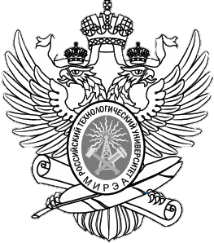 МИНОБРНАУКИ РОССИИФедеральное государственное бюджетное образовательное учреждениевысшего образования«МИРЭА – Российский технологический университет»РТУ МИРЭАУТВЕРЖДАЮПервый проректор
____________________ Н.И. Прокопов«____» ______________ 20__ г.Формируемые компетенции(код и название компетенции, уровень освоения – при наличии в карте компетенции)Планируемые результаты обучения
по дисциплине, характеризующие
этапы формирования компетенцийУК-4 (готовность использовать современные методы и технологии научной коммуникации на государственном и иностранном языках.)Знать: - методы и технологии научной коммуникации на государственном и иностранном языках- стилистические особенности представления результатов научной деятельности в устной и письменной форме на государственном и иностранном языках.УК-4 (готовность использовать современные методы и технологии научной коммуникации на государственном и иностранном языках.)Уметь: следовать основным нормам, принятым в научном общении на государственном и иностранном языкахУК-4 (готовность использовать современные методы и технологии научной коммуникации на государственном и иностранном языках.)Владеть: - навыками анализа научных текстов на государственном и иностранном языках- навыками критической оценки эффективности различных методов и технологий научной коммуникации на государственном и иностранном языках- различными методами, технологиями и типами коммуникаций при осуществлении профессиональной деятельности на государственном и иностранном языкахОПК-1 (способность идентифицировать новые области исследований, новые проблемы в сфере профессиональной деятельности с использованием анализа данных мировых информационных ресурсов, формулировать цели и задачи научных исследований)Уметь:- самостоятельно осуществлять научно-исследовательскую деятельность в области, изучающей фотонику, приборостроение, оптические и биотехнические системы и технологии, с использованием современных методов исследования и информационно-коммуникационных технологий на государственном и иностранном языкахПК-1 (способность осознавать основные проблемы своей предметной области, использовать научные результаты и известные научные методы и способы для решения новых научных и технических проблем, а также анализировать и синтезировать находящуюся в распоряжении исследователя информацию и принимать на этой основе оптимальные решения)Знатьопределяющие соотношения и теоремы, методы решения задач в соответствующей профессиональной области на государственном и иностранном языкахПК-1 (способность осознавать основные проблемы своей предметной области, использовать научные результаты и известные научные методы и способы для решения новых научных и технических проблем, а также анализировать и синтезировать находящуюся в распоряжении исследователя информацию и принимать на этой основе оптимальные решения)Владетьпонятиями, законами и методами решения задач в соответствующей профессиональной области на государственном и иностранном языках№ разделаСеместрНеделя семестраОбъем (в акад. час.)Объем (в акад. час.)Объем (в акад. час.)Объем (в акад. час.)Объем (в акад. час.)Объем (в акад. час.)Объем (в акад. час.)Формы текущего контроля успеваемости(по неделям семестра)Формы промежуточной аттестации(по семестрам)№ разделаСеместрНеделя семестраВсегоКонтактная работа(по видам учебных занятий)Контактная работа(по видам учебных занятий)Контактная работа(по видам учебных занятий)Контактная работа(по видам учебных занятий)СРКонтрольФормы текущего контроля успеваемости(по неделям семестра)Формы промежуточной аттестации(по семестрам)№ разделаСеместрНеделя семестраВсегоВсегоЛКПРСРподрук.СРКонтрольФормы текущего контроля успеваемости(по неделям семестра)Формы промежуточной аттестации(по семестрам)21-33128283Перевод научных статей по специальности 24-62926263Составление реферата по прочитанной научной статье.Аннотирование и реферирование научных публикаций 27-92826262 Подготовка устных сообщений по прочитанным статьям по специальности. Составление двуязычного глоссария по тематике научного исследования210-122826262Составление резюме, делового и электронного писем. Ведение переговоров.213-142826262Составление и проведение презентации. Представление финансового анализа на основе графиков, таблиц и диаграмм. По материаламкурсаПо материаламкурсаПо материаламкурса3636Экзамен Всего во 2семестре:Всего во 2семестре:Всего во 2семестре:1801321321236Всего:Всего:Всего:1801321321236НомертемыНаименование темыСодержание темы1Научно-ориентированная иноязычная коммуникация в профессиональной сфере. 1.1Лексико-грамматические и стилистические особенности жанров научного стиля изложения в устной и письменной разновидностях.1.2 Речевые стратегии и тактики устного и письменного предъявления информации по теме научного исследования.1.3Иноязычная терминология профессиональной научной области аспиранта. Речевые модели описания структур и систем, дефиниций, аргументаций.1.4 Лексико-грамматические и стилистические особенности текстов профессиональной направленности на иностранном языке по программе специализации.2Профессионально ориентированный перевод с учетом отраслевой специализации.2.1. Основы теории специального перевода. Специфика эквивалентности и адекватности перевода, переводческие трансформации в переводе, лексические, грамматические и стилистические особенности перевода текстов профессиональной тематики, компенсация потерь при переводе, контекстуальные замены, многозначность терминов, словарное и контекстное значение слова.2.2. Перевод текстов по тематике изучаемой научной области с иностранного языка на русский.2.3. Перевод текстов по тематике изучаемой научной области с русского языка на иностранный.3Деловая, письменная иноязычная и электронная коммуникации.3.1. Деловая, письменная иноязычная и электронная коммуникации. 3.2 Телефонные переговоры. Решения проблем по телефону.4Переговорный процесс. Ведение переговоров. Презентации. Технология составления презентаций, описание формул, графиков, таблиц, и диаграмм.4.1. Ведение переговоров. Переговорный процесс.4.2 Презентации. Технология составления презентаций.4.3. Техника описания формул, графиков, таблиц и диаграмм.5ИКТ в иноязычной научно- исследовательской деятельности и деловой сфере специалистов технического, экономического и педагогического профилей.5.1. Использование иноязычных инфокоммуникационных ресурсов Сети для работы с профессиональной документацией в межкультурной среде.№
п/пНомер темы дисциплиныТематика практических занятийТрудоемкость(в акад. ч)1Лексико-грамматические и стилистические особенности жанров научного стиля изложения в устной и письменной разновидностях.Речевые стратегии и тактики устного и письменного предъявления информации по теме научного исследования.Иноязычная терминология профессиональной научной области аспиранта. Речевые модели описания структур и систем, дефиниций, аргументаций.Лексико-грамматические и стилистические особенности текстов профессиональной направленности на иностранном языке по программе специализации.282Основы теории специального перевода. Специфика эквивалентности и адекватности перевода, переводческие трансформации в переводе, лексические, грамматические и стилистические особенности перевода текстов профессиональной тематики, компенсация потерь при переводе, контекстуальные замены, многозначность терминов, словарное и контекстное значение слова.Перевод текстов по тематике изучаемой научной области с иностранного языка на русский.Перевод текстов по тематике изучаемой научной области с русского языка на иностранный.263Лексико-грамматические и стилистические особенности деловой и электронной переписок.Речевые стратегии и тактики устного и письменного предъявления бизнес-информации (деловые письма, факсы, электронная переписка).Иноязычная терминология, речевые модели, дефиниции бизнес-направления.264Специфика эквивалентности и адекватности перевода, переводческие трансформации в переводе, лексические, грамматические и стилистические особенности, ведения переговоров по телефону, контекстуальные замены, многозначность терминов, словарное и контекстное значение слова.Языковые возможности, решения проблем делового характера по телефону, а именно: начало, завершение, поддержка телефонного разговора, выражение согласия и не согласия, реакция на реплики и замечания.Речевое поведение и этикет, адекватные ситуации делового общения по телефону.Речевой и поведенческий этикет в переговорном процессе.Инструментарий (приемы и методы) успешного переговорщика.Специфика эквивалентности и адекватности перевода, переводческие трансформации в переводе, лексические, грамматические и стилистические особенности для участников переговорного процесса.Речевой и поведенческий этикет при оформлении презентаций.Технологический инструментарий для оформления презентаций.Специфика эквивалентности и адекватности перевода, переводческие трансформации в переводе, лексические, грамматические и стилистические особенности основных разделов презентации.Техника описания формул, графиков, таблиц и диаграмм.265Возможности использования иноязычных инфокоммуникационных ресурсов Сети для работы с профессиональной и бизнес-документацией в межкультурной  среде.26Всего:Всего:Всего:132Элементы компетенций (знания, умения,владения)Показатели оцениванияКритерииоцениванияСредстваоцениванияШкалыоцениванияЗнать(УК-4)Знание:- методов и технологий научной коммуникации на государственном и иностранном языках;- стилистических особенностей представления результатов научной деятельности в устной и письменной форме на государственном и иностранном языках.Обоснованность и аргументированность выполнения учебной деятельностиТекущий контроль:выполнение устных и письменных практических заданийПромежуточная аттестация:экзаменШкала 1Уметь(УК-4)Умение:- следовать основным нормам, принятым в научном общении на государственном и иностранном языках.Обоснованность и аргументированность выполнения учебных заданий Текущий контроль:выполнение устных и письменных практических заданийПромежуточная аттестация:экзаменШкала 1Владеть(УК-4)Владение: - навыками анализа научных текстов на государственном и иностранном языках;- навыками критической оценки эффективности различных методов и технологий научной коммуникации на государственном и иностранном языках; - различными методами, технологиями и типами коммуникаций при осуществлении профессиональной деятельности на государственном и иностранном языках.Обоснованность и аргументированность выполнения учебной деятельностиТекущий контроль:выполнение устных и письменных практических заданийПромежуточная аттестация:экзаменШкала 2Уметь(ОПК-1)Умение:самостоятельно осуществлять научно-исследовательскую деятельность в области, изучающей фотонику, приборостроение, оптические и биотехнические системы и технологии, с использованием современных методов исследования и информационно-коммуникационных технологий на государственном и иностранном языкахОбоснованность и аргументированность выполнения учебных заданий Текущий контроль:выполнение устных и письменных практических заданийПромежуточная аттестация:экзаменШкала 1Знать(ПК-1)Знание:Определяющих соотношений и теорем, методов решения задач в соответствующей профессиональной области на государственном и иностранном языкахОбоснованность и аргументированность выполнения учебной деятельностиТекущий контроль:выполнение устных и письменных практических заданийПромежуточная аттестация:экзаменШкала 1Владеть(ПК-1)Владение:понятиями, законами и методами решения задач в соответствующей профессиональной области на государственном и иностранном языкахОбоснованность и аргументированность выполнения учебной деятельностиТекущий контроль:выполнение устных и письменных практических заданийПромежуточная аттестация:экзаменШкала 2ОбозначенияОбозначенияФормулировка требований к степени сформированности компетенцииФормулировка требований к степени сформированности компетенцииФормулировка требований к степени сформированности компетенцииЦифр.ОценкаФормулировка требований к степени сформированности компетенцииФормулировка требований к степени сформированности компетенцииФормулировка требований к степени сформированности компетенцииЦифр.ОценкаЗнатьУметьВладеть1НеудовлетворительноОтсутствие знанийОтсутствие уменийОтсутствие навыков2НеудовлетворительноФрагментарные знанияЧастично освоенное умениеФрагментарное применение3УдовлетворительноОбщие, но не структурированные знанияВ целом успешное, но не систематически осуществляемое умениеВ целом успешное, но не систематическое применение4ХорошоСформированные, но содержащие отдельные пробелы знанияВ целом успешное, но содержащие отдельные пробелы умениеВ целом успешное, но содержащее отдельные пробелы применение навыков5ОтличноСформированные систематические знанияСформированное умениеУспешное и систематическое применение навыков Обозначения Обозначения Формулировка требований к степени сформированности компетенцииЦифр.ОценкаФормулировка требований к степени сформированности компетенции1НеудовлетворительноНе имеет необходимых представлений о проверяемом материале2Удовлетворительно илинеудовлетворительно(по усмотрению преподавателя)Знать на уровне ориентирования, представлений. Субъект учения знает основные признаки или термины изучаемого элемента содержания, их отнесенность к определенной науке, отрасли или объектам, узнает их в текстах, изображениях или схемах и знает, к каким источникам нужно обращаться для более детального его усвоения3УдовлетворительноЗнать и уметь на репродуктивном уровне. Субъект учения знает изученный элемент содержания репродуктивно: произвольно воспроизводит свои знания устно, письменно или в демонстрируемых действиях4ХорошоЗнать, уметь, владеть на аналитическом уровне. Зная на репродуктивном уровне, указывать на особенности и взаимосвязи изученных объектов, на их достоинства, ограничения, историю и перспективы развития и особенности для разных объектов усвоения5ОтличноЗнать, уметь, владеть на системном уровне. Субъект учения знает изученный элемент содержания системно, произвольно и доказательно воспроизводит свои знания устно, письменно или в демонстрируемых действиях, учитывая и указывая связи и зависимости между этим элементом и другими элементами содержания учебной дисциплины, его значимость в содержании учебной дисциплиныCan I speak to Mike?b. Could I have your name please?Who are you please?1. Yes, I am Anna Long.Who is calling please?2. Yes, it’s Anna LongThis is Terry RanceIs she free on Friday?Sorry?1. No, she isn’t.Repeat, please2. I am afraid notAnyway ...I'll look forward to seeing you on Tuesday, then.How are things?Let me know if there is anything I can doI am phoning to ask...Thank you for callingWelcoming the callNice to hear from you.Polite enquiriesHow are you?Saying why you are phoningThe reason I am phoning is ...Indicating you are ready to finishRight thenOffering helpGive me a ring if you have any problems   Confirming future plansSee you on the 26th, then/Until Friday, thenEnding on a friendly noteThanks for your helpHave a nice dayto increase, to grow, to climb, to boom, to peak (to reach / hit a peak), to rocket, to surge, to go upповышаться, возрастатьto fall, to drop, to decrease, to reduce, to decline, to dip, to plummet, to plunge, to go down, to reach the lowest point, to hit the bottomпонижаться, падатьnot to change, to remain stable, to remain steady, to stay constant, to stand steady, to maintain the same level, to remain unchanged, to plateauоставаться без измененийto level outсравнятьсяto fluctuate, to oscillate, to be volatileколебатьсяThema der Grafik ist ..Die Tabelle / das Schaubild / die Statistik / die Grafik / das Diagramm gibt Auskunft über Die Statistik / Das Diagramm gibt / liefert Informationen über Aus der Statistik ist zu ersehen, dass / wie ... Dem Schaubild ist zu entnehmen, dass / wie ...Тема/предмет диаграммы/графика – это…Таблица / рисунок / статистика / график / диаграмма дает справочную информацию о…Статистика / диаграмма предоставляет информацию о ...Из статистической справки видно, что / как …Из рисунка следует, что / как…Der Anteil / Die Zahl ist von ... (im Jahre ...) auf ... (im Jahre ...) gestiegen / angestiegen / angewachsen.ist um (fast / mehr als) ... % gestiegen. hat sich zwischen 2005 und 2012 um ...% erhöht.hat zwischen 2001 und 2008 um ...% zugenommen. hat sich im Zeitraum von 2010 bis 2014 (fast / mehr als) verdoppelt / verdreifacht / vervierfacht.Доля / Количество (чего-либо)…возросло с … (в 200...) до … (в 200… году).выросло на (почти/более чем) … %.увеличилось на ... % за период между 2005 и 2012 годом.увеличилось на ..% за период (между) 2001 и 2008 годом.удвоилось / утроилось / увеличилось в 4 раза за временной период с 2010 до 2014 годаist in den letzten 3 Jahren von ... % auf ... % gesunken / zurückgegangen / geschrumpft / gefallen. hat im Zeitraum von 2004 bis 2009 um ...% abgenommen hat sich von 2012 bis 2013 um die Hälfte / ein Drittel / ein Viertel verringert / vermindert    за последние 3 года упало / спало / сократилось   с … % до …%.в промежутке между 2004 и 2009 годами сократилось на …%с 2012 до 2013 года  сократилось на половину/на треть.Im Vergleich zu / Verglichen mit 2005 ist die Zahl der ... um ... % höher / niedriger.Im Gegensatz / Im Unterschied zu 2012 ist der Anteil der ... um ... % gefallen.Gegenüber 2014 konnte die Zahl der ... um ...% gesteigert werden.Mehr Personen ... als im Jahre 2019 Weniger Menschen ... als im Vergleichszeitraum.По сравнению с / Сравнительно с 2005 годом количество (чего-либо) выше / ниже на …%.В противоположность / в отличии от 2012; года доля (чего-либо) снизилась на …%.По отношению к 2014 году количество (чего-либо) могло возрасти на …%.больше людей ..., чем в 2019 годуменьше людей ..., чем в сравнительном периоде. Es ist festzustellen, dass ... in den letzten Jahren tendenziell steigt / sinkt. Das Schaubild zeigt deutlich den kontinuierlichen Rückgang / Anstieg des / derBezüglich des erfassten Zeitraum kann gesagt werden, dass Es fällt auf / Es ist unverkennbar / Überraschend ist, dass Надо констатировать, что… в последние годы имеет тенденцию к увеличению/к снижению.Иллюстрация отчетливо демонстрирует продолжающийся спад / подъем касательно взятых временных рабок можно утверждать, что…Бросается в глаза / Невозможно не заметить / Впечатляет то, что…ПроцедурапроведенияСредство оцениванияСредство оцениванияСредство оцениванияСредство оцениванияСредство оцениванияПроцедурапроведенияТекущий контрольТекущий контрольТекущий контрольТекущий контрольПромежуточный контрольПроцедурапроведенияВыполнение устныхзаданийВыполнение письменных заданийВыполнение практических заданийВыполнение тестовых заданийЭкзаменПродолжительность контроляПо усмотрению преподавателяПо усмотрению преподавателяПо усмотрению преподавателяПо усмотрению преподавателяВ соответствии с принятыми нормами времениФорма проведенияконтроляУстный опросПисьменный опросПисьменный опросПисьменный опросВ письменной формеВид проверочного заданияУстные вопросыПисьменные заданияПрактические заданияПисьменный опросЭкзаменационный билетФорма отчетаУстные ответыОтветы в письменной формеОтветы в письменной формеОтветы в письменной формеОтветы в письменной формеРаздаточный материалНетСправочная литератураСправочная литератураСправочная литератураСправочная литератураМИНОБРНАУКИ РОССИИФедеральное государственное бюджетное образовательное учреждениевысшего образования«МИРЭА – Российский технологический университет»РТУ МИРЭАУТВЕРЖДАЮПервый проректор
____________________ Н.И. Прокопов«____» ______________ 20__ г.Формируемые компетенции(код и название компетенции,уровень освоения – при наличии в карте компетенции)Планируемые результаты обучения
по дисциплине, характеризующие
этапы формирования компетенцийУК-1 (способность к критическому анализу и оценке современных научных достижений, генерированию новых идей при решении исследовательских и практических задач, в том числе в междисциплинарных областях).Знать: - методы критического анализа и оценки современных научных достижений. УК-1 (способность к критическому анализу и оценке современных научных достижений, генерированию новых идей при решении исследовательских и практических задач, в том числе в междисциплинарных областях).Уметь:- критически анализировать и оценивать альтернативные подходы к решению исследовательских и практических задач, в том числе в междисциплинарных областях;- генерировать новые идеи при решении исследовательских и практических задач, в том числе в междисциплинарных областях.УК-1 (способность к критическому анализу и оценке современных научных достижений, генерированию новых идей при решении исследовательских и практических задач, в том числе в междисциплинарных областях).Владеть:- навыками анализа методологических проблем, возникающих при решении исследовательских и практических задач, в том числе в междисциплинарных областях.УК-2 (способность проектировать и осуществлять комплексные исследования, в том числе междисциплинарные, на основе целостного системного научного мировоззрения с использованием знаний в области истории и философии науки).Знать: - методы научного познания и структуру научного знания; типы научной рациональности;- основания и функции научной картины мира;- особенности методологии междисциплинарных исследований.УК-2 (способность проектировать и осуществлять комплексные исследования, в том числе междисциплинарные, на основе целостного системного научного мировоззрения с использованием знаний в области истории и философии науки).Уметь:- анализировать мировоззренческие проблемы, возникающие в науке на современном этапе ее развития; - использовать методологический инструментарий философии для проектирования комплексных, в т.ч. междисциплинарных научных исследований.УК-2 (способность проектировать и осуществлять комплексные исследования, в том числе междисциплинарные, на основе целостного системного научного мировоззрения с использованием знаний в области истории и философии науки).Владеть:- навыками проектирования и осуществления комплексных, в т.ч. междисциплинарных исследований на основе целостного системного научного мировоззрения и знаний в области истории и философии науки;- навыками аргументированного изложения своей позиции и ведения научных дискуссий.УК-3 (готовность участвовать в работе российских и международных исследовательских коллективов по решению научных и научно-образовательных задач).Знать:- нормы научного общения и основы профессионального этоса при работе в российских и международных исследовательских коллективах.УК-3 (готовность участвовать в работе российских и международных исследовательских коллективов по решению научных и научно-образовательных задач).Уметь:- следовать нормам коммуникации, принятым в российских и международных исследовательских коллективах при решении научных и научно-образовательных задач; - представлять результаты научной деятельности при работе в российских и международных исследовательских коллективах.УК-3 (готовность участвовать в работе российских и международных исследовательских коллективов по решению научных и научно-образовательных задач).Владеть:- навыками анализа мировоззренческих и методологических проблем, возникающих при работе по решению научных и научно-образовательных задач в российских и международных исследовательских коллективах. УК-5 (способность следовать этическим нормам в профессиональной деятельности)Знать:- этические нормы профессиональной деятельности;УК-5 (способность следовать этическим нормам в профессиональной деятельности)Уметь:- уметь следовать этическим нормам в профессиональной деятельности;УК-5 (способность следовать этическим нормам в профессиональной деятельности)Владеть:- владеть навыками выявления и решения этических проблем в профессиональной деятельности.УК-6 (способность планировать и решать задачи собственного профессионального и личностного развития).Знать: - возможные направления профессионального и личностного развития.УК-6 (способность планировать и решать задачи собственного профессионального и личностного развития).Уметь:- формулировать цели профессионального развития на основе анализа общих тенденций развития своей профессиональной сферы деятельности и собственных личностных особенностей;- планировать этапы профессионального роста. УК-6 (способность планировать и решать задачи собственного профессионального и личностного развития).Владеть:- навыками рефлексивного мышления; навыками критического анализа и оценки собственных профессиональных и личностных качеств;- навыками выявления проблем профессионального развития и оценки реалистичности и адекватности намеченных способов достижения планируемых целей.ОПК-1 (способность научно обоснованно оценивать новые решения в области построения и моделирования машин, приводов, оборудования, технологических систем и специализированного машинного оборудования, а также средств технологического оснащения производства)Знать:- методы научного исследования;ОПК-1 (способность научно обоснованно оценивать новые решения в области построения и моделирования машин, приводов, оборудования, технологических систем и специализированного машинного оборудования, а также средств технологического оснащения производства)Уметь:- использовать методы научного исследования для обоснованной оценки нового знания и новых решений в области машиностроения;ОПК-1 (способность научно обоснованно оценивать новые решения в области построения и моделирования машин, приводов, оборудования, технологических систем и специализированного машинного оборудования, а также средств технологического оснащения производства)Владеть:- навыками научно обоснованной оценки новых решений в области машиностроения.ОПК-2 (способность формулировать и решать нетиповые задачи математического, физического, конструкторского, технологического, электротехнического характера при проектировании, изготовлении и эксплуатации новой техники)Знать: - особенности технологии машиностроения как технической науки, изучающей связи и устанавливающей закономерности в процессе изготовления машин;ОПК-2 (способность формулировать и решать нетиповые задачи математического, физического, конструкторского, технологического, электротехнического характера при проектировании, изготовлении и эксплуатации новой техники)Уметь: - формулировать нетиповые задачи при проектировании, изготовлении и эксплуатации новой техники;ОПК-2 (способность формулировать и решать нетиповые задачи математического, физического, конструкторского, технологического, электротехнического характера при проектировании, изготовлении и эксплуатации новой техники)Владеть: - навыками решения нетиповых задач при проектировании, изготовлении и эксплуатации новой техники.ОПК-3 (способность формировать и аргументированно представлять научные гипотезы)Знать: основы методологии научного исследования и основные этапы научного исследования;ОПК-3 (способность формировать и аргументированно представлять научные гипотезы)Уметь:- формулировать научные гипотезы;ОПК-3 (способность формировать и аргументированно представлять научные гипотезы)Владеть: - навыками аргументированного представления научных гипотез.ОПК-4 (способность проявлять инициативу в области научных исследований, в том числе в ситуациях технического и экономического риска, с осознанием меры ответственности за принимаемые решения)Знать: - современные достижения и результаты исследований и разработок в области профессиональной деятельности;ОПК-4 (способность проявлять инициативу в области научных исследований, в том числе в ситуациях технического и экономического риска, с осознанием меры ответственности за принимаемые решения)Уметь: - проводить сравнительный анализ и критически оценивать результаты исследований и разработок; - проявлять инициативу в ситуациях технического и экономического риска;  ОПК-4 (способность проявлять инициативу в области научных исследований, в том числе в ситуациях технического и экономического риска, с осознанием меры ответственности за принимаемые решения)Владеть:- способностью проявлять инициативу в области научных исследований с осознанием меры ответственности за принимаемые в условиях риска решения.ОПК-5 (способность планировать и проводить экспериментальные исследования с последующим адекватным оцениванием получаемых результатов)Знать:- структуру и методы эмпирического уровня научного исследования;ОПК-5 (способность планировать и проводить экспериментальные исследования с последующим адекватным оцениванием получаемых результатов)Уметь: - анализировать структуру и методы эмпирического уровня научного исследования и планировать экспериментальные исследования;ОПК-5 (способность планировать и проводить экспериментальные исследования с последующим адекватным оцениванием получаемых результатов)Владеть:- навыками применения эмпирических методов научного исследования.ОПК-6 (способность профессионально излагать результаты своих исследований и представлять их в виде научных публикаций, информационно-аналитических материалов и презентаций)Знать:- современные научные достижения в области профессиональной деятельности;ОПК-6 (способность профессионально излагать результаты своих исследований и представлять их в виде научных публикаций, информационно-аналитических материалов и презентаций)Уметь:- структурировать результаты выполненных исследований, формулировать обоснованные выводы;ОПК-6 (способность профессионально излагать результаты своих исследований и представлять их в виде научных публикаций, информационно-аналитических материалов и презентаций)Владеть:- навыками структурирования, оформления и представления информации в виде научных публикаций, информационно-аналитических материалов и презентаций.ОПК-8 (готовность к преподавательской деятельности по основным образовательным программам высшего образования).Знать:- философско-методологические основания преподавательской деятельности по основным образовательным программам высшего образования.ОПК-8 (готовность к преподавательской деятельности по основным образовательным программам высшего образования).Уметь: - выявлять и давать оценку современным проблемам преподавательской деятельности по основным образовательным программам высшего образования на основе целостного системного научного мировоззрения.ОПК-8 (готовность к преподавательской деятельности по основным образовательным программам высшего образования).Владеть:- навыками анализа мировоззренческих и методологических проблем, возникающих в преподавательской деятельности по основным образовательным программам высшего образования.№ раздела СеместрНеделя семестраОбъем (в акад. час.)Объем (в акад. час.)Объем (в акад. час.)Объем (в акад. час.)Объем (в акад. час.)Объем (в акад. час.)Объем (в акад. час.)Формы текущего контроля успеваемости (по неделям семестра)Формы промежуточной аттестации (по семестрам)№ раздела СеместрНеделя семестраВсегоКонтактная работа (по видам учебных занятий)Контактная работа (по видам учебных занятий)Контактная работа (по видам учебных занятий)Контактная работа (по видам учебных занятий)СРКонтрольФормы текущего контроля успеваемости (по неделям семестра)Формы промежуточной аттестации (по семестрам)№ раздела СеместрНеделя семестраВсегоВсегоЛКЛБПРСРКонтрольФормы текущего контроля успеваемости (по неделям семестра)Формы промежуточной аттестации (по семестрам)1.13110220044Тестирование/ устное собеседование1.232,31644006 6Устное собеседование/ письменный опрос1.33412220064Устное собеседование, письменный опрос1.435,618440086Устное собеседование, письменный опрос1.53714220066Устное собеседование, письменный опрос2.13812220064Тестирование/ устное собеседование2.239,1018440086Устное собеседование/ письменный опрос2.331114220066Устное собеседование/ письменный опрос2.4312,1318440086Устное собеседование/ письменный опрос2.531412220046Тестирование/ устное собеседованиеПо материалам3 семестраПо материалам3 семестраПо материалам3 семестраэкзаменВсего в3 семестре:Всего в3 семестре:Всего в3 семестре:1442828006254Всего:Всего:Всего:1442828006254НомерразделаНаименование разделаСодержание раздела1Основы философии наукиОсновы философии наукиТема 1.1.Предмет и основные проблемы философии науки.Предмет и основные проблемы философии науки. Философия и научное познание. Эволюция подходов к анализу науки в философии науки (XIX-XX вв.): позитивистская традиция XIX. в., логический позитивизм, постпозитивизм, критический рационализм (XX в.). Соотношение философии науки, истории науки и социологии науки (социологии знания).  Философия науки как изучение общих закономерностей научного познания, рассматриваемого в историческом развитии и социокультурном контексте.Тема 1.2.Возникновение науки и основные стадии ее развития. Место и роль науки в развитии культуры и цивилизации.Возникновение науки и основные стадии ее развития. Место и роль науки в развитии культуры и цивилизации. Основные методологические подходы к периодизации истории науки. Возникновение науки. Античная наука и философия. Созерцательный характер научного знания античности. Автономное развитие техники и теоретического знания в античной культуре.  Наука и образование в Средние века.  Развитие естествознания в эпоху Возрождения. Научная революция XVI-XVII вв. и возникновение опытно-математического естествознания (классической новоевропейской науки). Взаимодействие науки и техники в Новое время. Дифференциация и интеграция наук.  Дисциплинарное оформление науки. Неклассическая и постнеклассическая (современная) наука. ТехнонаукаТема 1.3Структура научного знания.  Методы науки. Функции научного знания.Структура научного знания.  Методы науки. Функции научного знания. Формы научного знания: научный факт, проблема, гипотеза, теория. Проблема как форма научного знания. Проблемная ситуация в науке. Основные уровни научного знания - эмпирический, теоретический и метатеоретический, и их взаимосвязь.  Эмпирический уровень: структура и методы. Теоретический уровень: структура и методы. Метатеоретический уровень. Основания науки, идеалы и нормы научного познания. Естественнонаучный, гуманитарный и социальный идеалы научного знания. Философские основания науки. Типы научной рациональности. Основные функции научного знания. Научное и ненаучное знание: критерии демаркации. Научная картина мира. Научная картина мира и ее исторические формы. Научная картина мира как онтология, как форма систематизации знаний и исследовательская программа. Глобальный эволюционизм как методологический принцип построения современной научной картины мира. Тема 1.4Научные традиции и научные революцииНаучные традиции и научные революции. Интернализм и экстернализм в осмыслении ведущих факторов развития науки. Основные концепции развития науки в философии науки. Кумулятивистская концепция: развитие науки как накопление знаний. Концепция научных революций Т.Куна: понятия «парадигма», «научная революция», «нормальная наука». И.Лакатос: развитие науки как смена научно-исследовательских программ. Эволюционная эпистемология о росте научного знания (К.Поппер, С.Тулмин).  Эпистемологический «анархизм» П.Фейерабенда. Исследование науки как ситуаций производства научного знания: социологический подход. Соотношение научных традиций и научных революций. Социокультурные предпосылки и следствия научных революций.  Понятие «научная рациональность». Историческая изменчивость научной рациональности: классическая, неклассическая и постнеклассическая рациональность.  Научная рациональность и истина. Техническая рациональность.Тема 1.5Наука как социальный институт. Этос науки.Наука как социальный институт. Этика науки. Становление науки как социального института. Понятие «научное сообщество». Исторические типы научных сообществ. Дисциплинарные и междисциплинарные научные сообщества. Социальные функции науки. Наука, образование, культура. Научная рациональность как культурная ценность. Этос науки: нормы и ценности научного сообщества. Свобода научного поиска. Социальная и моральная ответственность ученого.2Философские проблемы техники и технических наукФилософские проблемы техники и технических наукТема 2.1.Предмет и основные проблемы философии техники и технических наукПредмет и основные проблемы философии техники и технических наук. Сущность и смысл техники. Естественное и искусственное. Соотношение философии науки и философии техники. Соотношение истории науки и техники, философии науки и техники и социологии науки и техники. Становление философии техники в трудах отечественных и зарубежных мыслителей (П.К.Энгельмейер, Н.Бердяев, К.Ясперс, М.Хайдеггер, Х.Ортега-и-Гассет, Х.Ленк и др.) Концепции техники в основных направлениях современной философии техники. Тема 2.2Основные исторические этапы развития техники и технических наук. Основные этапы развития инженерной деятельностиОсновные исторические этапы развития техники и технических наук. Основные этапы развития инженерной деятельности. Технические знания Древнего мира и Античности. Различение «технэ» и «эпистеме»: наука без техники, техника без науки. Технические знания в Средние века и эпоху Возрождения. Возникновение взаимосвязей между наукой и техникой. Научная революция XVII в. и становление экспериментального метода. Формирование взаимосвязей между инженерией и экспериментальным естествознанием в XVIII - перв. пол. XIX в. Становление и развитие технических наук и инженерного сообщества во второй половине XIX –XX в. Дисциплинарное оформление технических наук. Соотношение естественных и технических наук. Интегративные процессы в современной науке и технике. Образование комплексных научно-технических дисциплин. Исследование и проектирование сложных «человеко-машинных» систем. Технонаука.Основные этапы развития инженерной деятельности и инженерного сообщества.Тема 2.3Философские проблемы информатикиФилософские проблемы информатики. Становление информатики. Теоретико-методологические основания информатики. Теория информации К. Шеннона, кибернетика Н. Винера, общая теория систем Л. фон Берталанфи. Синергетический подход к информатике (Г. Хакен, Д. Чернавский). Информатика как современная научно-техническая дисциплина. Основные философские концепции информации: субстанциальная, атрибутивная, функциональная.  Онтологические и эпистемологические проблемы информатики. Информационно-технологическое направление в эпистемологии, кибернетическая эпистемология. Понятие и сущность информационно-коммуникативной реальности. Понятие компьютерной революции. Проблема соотношения знания и информации. Компьютерное представление знаний. Компьютерное моделирование. Проблема искусственного интеллекта и ее эволюция. Компьютерная этика.Основные концепции информационного общества.Тема 2.4.Техника, наука, цивилизация, культура.Техника, наука, цивилизация, культура. Техника, цивилизация, культура. Технологические «волны» в развитии цивилизации: методологические концепции технологического детерминизма. Технологический детерминизм. Техносфера. Перспективы и границы современной техногенной цивилизации. Научно-технический прогресс и теория устойчивого развития. Техника в контексте глобальных проблем современности. Человек в информационно-техническом мире. Антропология техники.Тема 2.5Социальная оценка техники как прикладная философия техники.Социальная оценка техники как прикладная философия техники. Проблема управления научно-техническим прогрессом и социального формирования технических изменений: философские аспекты.  Социокультурные проблемы передачи технологии. Техногенные и экологические риски. Аксиология техники. Технический оптимизм и технический пессимизм.  Социально-гуманитарная и экологическая экспертиза научно-технических проектов. Социальная оценка техники как комплексное мероприятие. Междисциплинарный характер социальной оценки техники. Системный анализ – методологическая основа социальной оценки техники. Экологизация техники и технических наук. Техносферная безопасность. Социальная ответственность ученых и социальная ответственность проектировщиков. Инженерная этика. Перспективы научно-технического прогресса: социально-философские аспекты. Техническое развитие и глобальные проблемы современности.Элементы компетенций (знания, умения,владения)Показатели оцениванияКритерииоцениванияСредстваоцениванияШкалыоцениванияЗнать(УК-1)Знание методов критического анализа и оценки современных научных достижений.Правильность и полнота ответов, глубина понимания вопросаТекущий контроль:выполнение устных/письменных заданий, тестированиеПромежуточная аттестация:экзаменШкала 1Уметь(УК-1)Умение критически анализировать и оценивать альтернативные подходы к решению исследовательских и практических задач, в том числе в междисциплинарных областях;- генерировать новые идеи при решении исследовательских и практических задач, в том числе в междисциплинарных областях.Правильность выполнения учебных заданий, аргументированность выводовТекущий контроль:выполнение устных/письменных заданий, тестированиеПромежуточная аттестация:экзаменШкала 1Владеть(УК-1)Владение навыками анализа методологических проблем, возникающих при решении исследовательских и практических задач, в том числе в междисциплинарных областях.Обоснованность и аргументированность выполнения учебной деятельностиТекущий контроль:выполнение устных/письменных заданий, тестированиеПромежуточная аттестация:экзаменШкала 2Знать(УК-2)Знание- методов научного познания и структуры научного знания;- типов научной рациональности; оснований и функций научной картины мира;- особенностей методологии междисциплинарных исследований.Правильность и полнота ответов, глубина понимания вопросаТекущий контроль:выполнение устных/письменных заданий, тестированиеПромежуточная аттестация:экзаменШкала 1Уметь(УК-2)Умение - анализировать мировоззренческие проблемы, возникающие в науке на современном этапе ее развития;- использовать методологический инструментарий философии для проектирования комплексных, в т.ч. междисциплинарных научных исследований.Правильность выполнения учебных заданий, аргументированность выводовТекущий контроль:выполнение устных/письменных заданий, тестированиеПромежуточная аттестация:экзаменШкала 1Владеть(УК-2)Владение навыками проектирования и осуществления комплексных, в т.ч. междисциплинарных исследований на основе целостного системного научного мировоззрения и знаний в области истории и философии науки; навыками аргументированного изложения своей позиции и ведения научных дискуссий.Обоснованность и аргументированность выполнения учебной деятельностиТекущий контроль:выполнение практического заданияПромежуточная аттестация:экзаменШкала 2Знать(УК-3)Знание норм научного общения и основ профессионального этоса при работе в российских и международных исследовательских коллективах.Правильность и полнота ответов, глубина понимания вопросаТекущий контроль:выполнение устных/письменных заданий, тестированиеПромежуточная аттестация:экзаменШкала 1Уметь(УК-3)Умение следовать нормам коммуникации, принятым в российских и международных исследовательских коллективах при решении научных и научно-образовательных задач; - представлять результаты научной деятельности при работе в российских и международных исследовательских коллективах.Правильность выполнения учебных заданий, аргументированность выводовТекущий контроль:выполнение устных/письменных заданий, тестированиеПромежуточная аттестация:экзаменШкала 1Владеть(УК-3)Владение навыками анализа мировоззренческих и методологических проблем, возникающих при работе по решению научных и научно-образовательных задач в российских и международных исследовательских коллективах.Обоснованность и аргументированность выполнения учебной деятельностиТекущий контроль:выполнение практического заданияПромежуточная аттестация:экзаменШкала 2Знать(УК-5)Знание этических норм профессиональной деятельности.Правильность и полнота ответов, глубина понимания вопросаТекущий контроль:выполнение устных/письменных заданий, тестированиеПромежуточная аттестация:экзаменШкала 1Уметь(УК-5)Умение следовать этическим нормам в профессиональной деятельности.Правильность выполнения учебных заданий, аргументированность выводовТекущий контроль:выполнение устных/письменных заданий, тестированиеПромежуточная аттестация:экзаменШкала 1Владеть(УК-5)Владение навыками выявления и решения этических проблем в профессиональной деятельности.Обоснованность и аргументированность выполнения учебной деятельностиТекущий контроль:выполнение практического заданияПромежуточная аттестация:экзаменШкала 2Знать(УК-6)Знание возможных направлений профессионального и личностного развития.Правильность выполнения учебных заданий, аргументированность выводовТекущий контроль:выполнение устных/письменных заданий, тестированиеПромежуточная аттестация:экзаменШкала 1Уметь(УК-6)Умение формулировать цели профессионального развития на основе анализа общих тенденций развития своей профессиональной сферы деятельности и собственных личностных особенностей; планировать этапы профессионального роста.Правильность выполнения учебных заданий, аргументированность выводовТекущий контроль:выполнение устных/письменных заданий, тестированиеПромежуточная аттестация:экзаменШкала 1Владеть(УК-6)Владение навыками рефлексивного мышления; навыками критического анализа и оценки собственных профессиональных и личностных качеств; навыками выявления проблем профессионального развития и оценки реалистичности и адекватности намеченных способов достижения планируемых целей.Обоснованность и аргументированность выполнения учебной деятельностиТекущий контроль:выполнение практического заданияПромежуточная аттестация:экзаменШкала 2Знать(ОПК-1)Знание методов научного исследования.Правильность выполнения учебных заданий, аргументированность выводовТекущий контроль:выполнение устных/письменных заданий, тестированиеПромежуточная аттестация:экзаменШкала 1Уметь(ОПК-1)Умение использовать методы научного исследования для обоснованной оценки нового знания и новых решений в области машиностроения.Правильность выполнения учебных заданий, аргументированность выводовТекущий контроль:выполнение устных/письменных заданий, тестированиеПромежуточная аттестация:экзаменШкала 1Владеть(ОПК-1)Владение навыками научно обоснованной оценки новых решений в области машиностроения.Обоснованность и аргументированность выполнения учебной деятельностиТекущий контроль:выполнение практического заданияПромежуточная аттестация:экзаменШкала 2Знать(ОПК-2)Знание особенностей технологии машиностроения как технической науки, изучающей связи и устанавливающей закономерности в процессе изготовления машин.Правильность выполнения учебных заданий, аргументированность выводовТекущий контроль:выполнение устных/письменных заданий, тестированиеПромежуточная аттестация:экзаменШкала 1Уметь(ОПК-2)Умение формулировать нетиповые задачи при проектировании, изготовлении и эксплуатации новой техники.Правильность выполнения учебных заданий, аргументированность выводовТекущий контроль:выполнение устных/письменных заданий, тестированиеПромежуточная аттестация:экзаменШкала 1Владеть(ОПК-2)Владение навыками решения нетиповых задач при проектировании, изготовлении и эксплуатации новой техники.Обоснованность и аргументированность выполнения учебной деятельностиТекущий контроль:выполнение практического заданияПромежуточная аттестация:экзаменШкала 2Знать(ОПК-3)Знание основ методологии научного исследования и основных этапов научного исследования.Правильность выполнения учебных заданий, аргументированность выводовТекущий контроль:выполнение устных/письменных заданий, тестированиеПромежуточная аттестация:экзаменШкала 1Уметь(ОПК-3)Умение формулировать научные гипотезы.Правильность выполнения учебных заданий, аргументированность выводовТекущий контроль:выполнение устных/письменных заданий, тестированиеПромежуточная аттестация:экзаменШкала 1Владеть(ОПК-3)Владение навыками аргументированного представления научных гипотез.Обоснованность и аргументированность выполнения учебной деятельностиТекущий контроль:выполнение практического заданияПромежуточная аттестация:экзаменШкала 2Знать(ОПК-4)Знание современных достижений и результатов исследований и разработок в области профессиональной деятельности.Правильность выполнения учебных заданий, аргументированность выводовТекущий контроль:выполнение устных/письменных заданий, тестированиеПромежуточная аттестация:экзаменШкала 1Уметь(ОПК-4)Умение проводить сравнительный анализ и критически оценивать результаты исследований и разработок; - проявлять инициативу в ситуациях технического и экономического риска. Правильность выполнения учебных заданий, аргументированность выводовТекущий контроль:выполнение устных/письменных заданий, тестированиеПромежуточная аттестация:экзаменШкала 1Владеть(ОПК-4)Владение способностью проявлять инициативу в области научных исследований с осознанием меры ответственности за принимаемые в условиях риска решения.Обоснованность и аргументированность выполнения учебной деятельностиТекущий контроль:выполнение практического заданияПромежуточная аттестация:экзаменШкала 2Знать(ОПК-5)Знание структуры и методов эмпирического уровня научного исследования.Правильность выполнения учебных заданий, аргументированность выводовТекущий контроль:выполнение устных/письменных заданий, тестированиеПромежуточная аттестация:экзаменШкала 1Уметь(ОПК-5)Умение анализировать структуру и методы эмпирического уровня научного исследования и планировать экспериментальные исследования.Правильность выполнения учебных заданий, аргументированность выводовТекущий контроль:выполнение устных/письменных заданий, тестированиеПромежуточная аттестация:экзаменШкала 1Владеть(ОПК-5)Владение навыками применения эмпирических методов научного исследования.Обоснованность и аргументированность выполнения учебной деятельностиТекущий контроль:выполнение практического заданияПромежуточная аттестация:экзаменШкала 2Знать(ОПК-6)Знание современных научных достижения в области профессиональной деятельности.Правильность выполнения учебных заданий, аргументированность выводовТекущий контроль:выполнение устных/письменных заданий, тестированиеПромежуточная аттестация:экзаменШкала 1Уметь(ОПК-6)Умение структурировать результаты выполненных исследований, формулировать обоснованные выводы.Правильность выполнения учебных заданий, аргументированность выводовТекущий контроль:выполнение устных/письменных заданий, тестированиеПромежуточная аттестация:экзаменШкала 1Владеть(ОПК-6)Владение навыками структурирования, оформления и представления информации в виде научных публикаций, информационно-аналитических материалов и презентаций.Обоснованность и аргументированность выполнения учебной деятельностиТекущий контроль:выполнение практического заданияПромежуточная аттестация:экзаменШкала 2Знать(ОПК-8)Знание философско-методологических оснований преподавательской деятельности по основным образовательным программам высшего образования.Правильность и полнота ответов, глубина понимания вопросаТекущий контроль:выполнение устных/письменных заданий, тестированиеПромежуточная аттестация:экзаменШкала 1Уметь(ОПК-8)Умение выявлять и давать оценку современным проблемам преподавательской деятельности по основным образовательным программам высшего образования на основе целостного системного научного мировоззрения.Правильность выполнения учебных заданий, аргументированность выводовТекущий контроль:выполнение устных/письменных заданий, тестированиеПромежуточная аттестация:экзаменШкала 1Владеть(ОПК-8)Владение навыками анализа мировоззренческих и методологических проблем, возникающих в преподавательской деятельности по основным образовательным программам высшего образования.Обоснованность и аргументированность выполнения учебной деятельностиТекущий контроль:выполнение практического заданияПромежуточная аттестация:экзаменШкала 2ОбозначенияОбозначенияФормулировка требований к степени сформированности компетенцииФормулировка требований к степени сформированности компетенцииФормулировка требований к степени сформированности компетенцииЦифр.ОценкаФормулировка требований к степени сформированности компетенцииФормулировка требований к степени сформированности компетенцииФормулировка требований к степени сформированности компетенцииЦифр.ОценкаЗнатьУметьВладеть1НеудовлетворительноОтсутствие знанийОтсутствие уменийОтсутствие навыков2НеудовлетворительноФрагментарные знанияЧастично освоенное умениеФрагментарное применение3УдовлетворительноОбщие, но не структурированные знанияВ целом успешное, но не систематически осуществляемое умениеВ целом успешное, но не систематическое применение4ХорошоСформированные, но содержащие отдельные пробелы знанияВ целом успешное, но содержащие отдельные пробелы умениеВ целом успешное, но содержащее отдельные пробелы применение навыков5ОтличноСформированные систематические знанияСформированное умениеУспешное и систематическое применение навыков Обозначения Обозначения Формулировка требований к степени сформированности компетенцииЦифр.ОценкаФормулировка требований к степени сформированности компетенции1НеудовлетворительноНе имеет необходимых представлений о проверяемом материале2Удовлетворительно илинеудовлетворительно(по усмотрению преподавателя)Знать на уровне ориентирования, представлений. Субъект учения знает основные признаки или термины изучаемого элемента содержания, их отнесенность к определенной науке, отрасли или объектам, узнает их в текстах, изображениях или схемах и знает, к каким источникам нужно обращаться для более детального его усвоения3УдовлетворительноЗнать и уметь на репродуктивном уровне. Субъект учения знает изученный элемент содержания репродуктивно: произвольно воспроизводит свои знания устно, письменно или в демонстрируемых действиях4ХорошоЗнать, уметь, владеть на аналитическом уровне. Зная на репродуктивном уровне, указывать на особенности и взаимосвязи изученных объектов, на их достоинства, ограничения, историю и перспективы развития и особенности для разных объектов усвоения5ОтличноЗнать, уметь, владеть на системном уровне. Субъект учения знает изученный элемент содержания системно, произвольно и доказательно воспроизводит свои знания устно, письменно или в демонстрируемых действиях, учитывая и указывая связи и зависимости между этим элементом и другими элементами содержания учебной дисциплины, его значимость в содержании учебной дисциплиныПроцедурапроведенияСредство оцениванияСредство оцениванияСредство оцениванияСредство оцениванияСредство оцениванияПроцедурапроведенияТекущий контрольТекущий контрольТекущий контрольТекущий контрольПромежуточный контрольПроцедурапроведенияВыполнение устныхзаданийВыполнение письменных заданийВыполнение практических заданийВыполнение тестовых заданийЭкзаменПродолжительность контроляПо усмотрению преподавателяПо усмотрению преподавателяПо усмотрению преподавателяПо усмотрению преподавателяВ соответствии с принятыми нормами времениФорма проведенияконтроляУстный опросПисьменный опросПисьменный опросПисьменный опросВ письменной формеВид проверочного заданияУстные вопросыПисьменные заданияПрактические заданияПисьменный опросЭкзаменационный билетФорма отчетаУстные ответыОтветы в письменной формеОтветы в письменной формеОтветы в письменной формеОтветы в письменной формеРаздаточный материалНетСправочная литератураСправочная литератураСправочная литератураСправочная литератураМИНОБРНАУКИ РОССИИФедеральное государственное бюджетное образовательное учреждениевысшего образования«МИРЭА – Российский технологический университет»РТУ МИРЭАУТВЕРЖДАЮПервый проректор
____________________ Н.И. Прокопов«____» ______________ 20__ г.Формируемые компетенции(код и название компетенции,уровень освоения – при наличии в карте компетенции)Планируемые результаты обучения
по дисциплине, характеризующие
этапы формирования компетенцийУК-3 (готовность участвовать в работе российских и международных исследовательских коллективов по решению научных и научно-образовательных задач)Знать:методы критического анализа и оценки современных научных достижений, методы генерирования новых идей при решении исследовательских и практических задач, в том числе в междисциплинарных областях, методы научно-исследовательской деятельности.УК-3 (готовность участвовать в работе российских и международных исследовательских коллективов по решению научных и научно-образовательных задач)Уметь:анализировать альтернативные варианты решения исследовательских и практических задач и оценивать потенциальные выигрыши/проигрыши реализации этих вариантов.УК-3 (готовность участвовать в работе российских и международных исследовательских коллективов по решению научных и научно-образовательных задач)Владеть:навыками анализа основных мировоззренческих и методологических проблем, в т.ч. междисциплинарного характера возникающих в науке на современном этапе ее развития, владеть технологиями планирования профессиональной деятельности в сфере научных исследований.ПК-1 (способностью осознавать основные проблемы своей предметной области, использовать научные результаты  и известные научные методы и способы для решения новых научных и технических проблем, а также анализировать и синтезировать находящуюся в распоряжении исследователя информацию и принимать на этой основе оптимальное решение)Знать: основные методы проведения научного исследования в условиях неопределенностинормативные документы о выполнении и оформлении научно-исследовательских работиметь представление об изобретательской деятельности, охране интеллектуальной собственностиПК-1 (способностью осознавать основные проблемы своей предметной области, использовать научные результаты  и известные научные методы и способы для решения новых научных и технических проблем, а также анализировать и синтезировать находящуюся в распоряжении исследователя информацию и принимать на этой основе оптимальное решение)Уметь:при решении исследовательских и практических задач генерировать новые идеи, исходя из наличных ресурсов и ограничений; анализировать смысл структурообразующих понятий: актуальность темы, степень ее разработанности, цель и задачи, объект, предмет исследования.работать в пакетах прикладных программ по планированию и обработке результатов эксперимента  ПК-1 (способностью осознавать основные проблемы своей предметной области, использовать научные результаты  и известные научные методы и способы для решения новых научных и технических проблем, а также анализировать и синтезировать находящуюся в распоряжении исследователя информацию и принимать на этой основе оптимальное решение)Владеть:методами поиска, сбора, анализа и систематизации необходимой информации, характеризующей достижения науки с учетом специфики направления подготовки навыками разработки новых методов исследования и применения их в научно-исследовательской деятельности№ разделаСеместрНеделя семестраОбъем (в акад. час.)Объем (в акад. час.)Объем (в акад. час.)Объем (в акад. час.)Объем (в акад. час.)Объем (в акад. час.)Объем (в акад. час.)Формы текущего контроля успеваемости(по неделям семестра)Формы промежуточной аттестации(по семестрам)№ разделаСеместрНеделя семестраВсегоКонтактная работа(по видам учебных занятий)Контактная работа(по видам учебных занятий)Контактная работа(по видам учебных занятий)Контактная работа(по видам учебных занятий)СРКонтрольФормы текущего контроля успеваемости(по неделям семестра)Формы промежуточной аттестации(по семестрам)№ разделаСеместрНеделя семестраВсегоВсегоЛКПРСРподрук.СРКонтрольФормы текущего контроля успеваемости(по неделям семестра)Формы промежуточной аттестации(по семестрам)11-26224Устное собеседование13-48444Устное собеседование15-68444Устное собеседование17-88444Устное собеседование19-106224Устное собеседованиеПо материалам курсаПо материалам курсаПо материалам курса3636ЭкзаменВсего в 1семестре:Всего в 1семестре:Всего в 1семестре:7216162036Всего:Всего:Всего:7216162036№ разделаНаименование разделаСодержание темы1Наука в современном обществе. Основные тенденции и достижения современных научных исследований. Информация. Основные понятия и дефиниции. Информационные революции и их роль в развитии общества. Междисциплинарность как особенность современной науки. Наука и философия. Философские основания науки. Основные черты современной науки. Технонаука. Классификация наук. Смысл и задачи курса. Наука в современном обществе: основные цели и задачи. Научная истина. Проблема истины в науке. Мир идей и мир вещей Платона. Общество знаний – общество новых рисков. Главные направления развития современной науки. Научное исследование и его сущность. Социальные ценности и выбор стратегий исследовательской деятельности. Концепция общества знаний и место науки в обществе знаний. Свобода научного поиска и социальная ответственность ученого. Информационные революции и их роль в развитии общества. Дискурс «информационной революции». Сетевая парадигма когнитивных процессов в сфере образования. Когнитивная простота научного трактата. Наука, её составные части. Субъект и объект научного познания. Объект и предмет исследования. Проблемы научного метода. Методология научного исследования. Методы научного исследования. Эмпирическое познание. Теоретическое познание. Познание как извлечение смыслов. НБИКС – нано, био, информация, когнитивность, социо-гумманитарные науки. Технонаука. Конвергенция наук и технологий.  Наука и философия. Философские основания науки. 2Фундаментальные и прикладные исследования в науке. Введение в теорию и практику научного спора. Логические уловки или софизмы. Отступление от задачи научного спора. Организация управления научной деятельностью в Российской Федерации. Диссертация как научный трактат. Основные положения ВАК относительно кандидатских диссертаций. Виды и задачи споров. Примеры. Логика спора. Доказательства. Ошибки в тезисах и доводах. Примеры. Тезис и антитезис спора. Уважение к чужим убеждениям. Формы завершения спора. Новая риторика и теория убеждения. Разработка слабых пунктов аргументации противника. Неправильный выход из спора. Инсинуации. Отвлечение внимания и наведение на ложный след. Психологические уловки. Двойные стандарты. Сущность софизмов. Противоречие между словами и поступками. Подмена пункта разногласия. Расширение и сужение тезиса. Подмена доводов. Меры против логических уловок и софизмов. Каноническая структура диссертации. Обоснование необходимости постановки данного исследования.  Дедуктивный подход к исследованию. Выбор темы научного исследования. Основные источники научной информации. Информация и знание. Поиск полезной научной информации. Обработка результатов поиска. Основные теории информации. 3Методика подготовки диссертации. Практика и опыт. Подготовка публикаций и их связь с целью и задачами диссертации. Работа с первоисточниками.  Научный аппарат диссертационного исследования. Методологическая основа исследования. Основные этапы научно-исследовательской работы.  Законченный (завершённый) характер работы и её научно-практическая ценность.Основные критерии, которым должны отвечать диссертации на соискание ученых степеней. Паспорт специальности. Научный аппарат диссертационного исследования. Определение цели и задач научного исследования. Структура методологии научного исследования и взаимосвязи (строго детерминированные) между ее компонентами. Научная новизна как одно из главных требований к теме научного исследования. Методологическая основа исследования: требования, предъявляемые к ней; роль данного пункта в научном исследовании. Философский аспект кандидатской диссертации по техническим наукам. Строгость выводов теории и полнота эксперимента. Предел строгости математического описания явления. Соотношение теории и эксперимента. Основные критерии, которым должна отвечать диссертация на соискание ученой степени кандидата наук. Алгоритм и этапы подготовки научной публикации. Методические рекомендации по подготовке текста диссертации и публикаций. 4Требования к подготовке автореферата диссертации. Общие правила оформления диссертации. Подготовка устного доклада. Логика и структура презентации. Уточнение научного аппарата диссертационного исследования (научной проблемы; объекта и предмета; цели; гипотезы; положений, выносимых на защиту; новизны). Четкое определение границ (рамок) исследования. Анализ типовых ошибок при написании и защите диссертации.Основные вопросы по подготовке презентации и доклада на заседании диссертационного совета.   Перечень типовых ошибок и небрежностей, содержащихся в диссертациях, подготовленных к защите. 5Формальные этапы защиты кандидатской диссертации с момента представления рукописи в диссертационный совет. Критерии, которым должны отвечать диссертации на соискание ученой степени кандидата наук. О плагиате, требования к уникальности текста диссертационного исследования. О соответствии диссертации заявленной научной специальности. Устранение рекомендаций экспертной комиссии и членов диссертационного совета. Элементы компетенций (знания, умения,владения)Показатели оцениванияКритерииоцениванияСредстваоцениванияШкалыоцениванияЗнать(УК-3)Знание методов критического анализа и оценки современных научных достижений, методов генерирования новых идей при решении исследовательских и практических задач, в том числе в междисциплинарных областях, методов научно-исследовательской деятельностиПравильность и полнота ответов, глубина понимания вопросаТекущий контроль:выполнение устных заданий, тестированиеПромежуточная аттестация:экзаменШкала 1Уметь(УК-3)Умение анализировать альтернативные варианты решения исследовательских и практических задач и оценивать потенциальные выигрыши/проигрыши реализации этих вариантовПравильность выполнения учебных заданий, аргументированность выводовТекущий контроль:выполнение устных заданий, тестированиеПромежуточная аттестация:экзамен Шкала 1Владеть(УК-3)Владение навыками анализа основных мировоззренческих и методологических проблем, в т.ч. междисциплинарного характера возникающих в науке на современном этапе ее развития, владеть технологиями планирования профессиональной деятельности в сфере научных исследованийОбоснованность и аргументированность выполнения учебной деятельностиТекущий контроль:выполнение устных заданий, тестированиеПромежуточная аттестация:экзаменШкала 2Знать(ПК-1)Знание: основных методов проведения научного исследования в условиях неопределенностинормативных документов о выполнении и оформлении научно-исследовательских работиметь представление об изобретательской деятельности, охране интеллектуальной собственностиСформированность представлений о нормативных документах о выполнении и оформлении научных исследований и изобретательской деятельности и охране интеллектуальной  собственности Текущий контроль:выполнение устных заданий, тестированиеПромежуточная аттестация:экзаменШкала 1Уметь(ПК-1)Умение:при решении исследовательских и практических задач генерировать новые идеи, исходя из наличных ресурсов и ограничений; анализировать смысл структурообразующих понятий: актуальность темы, степень ее разработанности, цель и задачи, объект, предмет исследования.работать в пакетах прикладных программ по планированию и обработке результатов эксперимента  Сформированность способов осуществления отбора и использования оптимальных методов для решения исследовательских задачТекущий контроль:выполнение устных заданий, тестированиеПромежуточная аттестация:экзамен Шкала 1Владеть(ПК-1)Владение:методами поиска, сбора, анализа и систематизации необходимой информации, характеризующей достижения науки с учетом специфики направления подготовки навыками разработки новых методов исследования и применения их в научно-исследовательской деятельностиВладение способами поиска и систематизации информации, методологией создания и обоснования новых методов исследованияТекущий контроль:выполнение устных заданий, тестированиеПромежуточная аттестация:экзаменШкала 2ОбозначенияОбозначенияФормулировка требований к степени сформированности компетенцииФормулировка требований к степени сформированности компетенцииФормулировка требований к степени сформированности компетенцииЦифр.ОценкаФормулировка требований к степени сформированности компетенцииФормулировка требований к степени сформированности компетенцииФормулировка требований к степени сформированности компетенцииЦифр.ОценкаЗнатьУметьВладеть1НеудовлетворительноОтсутствие знанийОтсутствие уменийОтсутствие навыков2НеудовлетворительноФрагментарные знанияЧастично освоенное умениеФрагментарное применение3УдовлетворительноОбщие, но не структурированные знанияВ целом успешное, но не систематически осуществляемое умениеВ целом успешное, но не систематическое применение4ХорошоСформированные, но содержащие отдельные пробелы знанияВ целом успешное, но содержащие отдельные пробелы умениеВ целом успешное, но содержащее отдельные пробелы применение навыков5ОтличноСформированные систематические знанияСформированное умениеУспешное и систематическое применение навыков Обозначения Обозначения Формулировка требований к степени сформированности компетенцииЦифр.ОценкаФормулировка требований к степени сформированности компетенции1НеудовлетворительноНе имеет необходимых представлений о проверяемом материале2Удовлетворительно илинеудовлетворительно(по усмотрению преподавателя)Знать на уровне ориентирования, представлений. Субъект учения знает основные признаки или термины изучаемого элемента содержания, их отнесенность к определенной науке, отрасли или объектам, узнает их в текстах, изображениях или схемах и знает, к каким источникам нужно обращаться для более детального его усвоения3УдовлетворительноЗнать и уметь на репродуктивном уровне. Субъект учения знает изученный элемент содержания репродуктивно: произвольно воспроизводит свои знания устно, письменно или в демонстрируемых действиях4ХорошоЗнать, уметь, владеть на аналитическом уровне. Зная на репродуктивном уровне, указывать на особенности и взаимосвязи изученных объектов, на их достоинства, ограничения, историю и перспективы развития и особенности для разных объектов усвоения5ОтличноЗнать, уметь, владеть на системном уровне. Субъект учения знает изученный элемент содержания системно, произвольно и доказательно воспроизводит свои знания устно, письменно или в демонстрируемых действиях, учитывая и указывая связи и зависимости между этим элементом и другими элементами содержания учебной дисциплины, его значимость в содержании учебной дисциплиныПроцедурапроведенияСредство оцениванияСредство оцениванияСредство оцениванияСредство оцениванияСредство оцениванияПроцедурапроведенияТекущий контрольТекущий контрольТекущий контрольТекущий контрольПромежуточный контрольПроцедурапроведенияВыполнение устныхзаданийВыполнение письменных заданийВыполнение практических заданийВыполнение тестовыхзаданийЭкзаменПродолжительность контроляПо усмотрению преподавателяПо усмотрению преподавателяПо усмотрению преподавателяПо усмотрению преподавателяВ соответствии с принятыми нормами времениФорма проведенияконтроляУстный опроснетУстный опроснетУстный опросВид проверочного заданияУстные вопросыУстные вопросыУстные вопросыУстные вопросыЭкзаменационный билетФорма отчетаУстные ответыУстные ответыУстные ответыУстные ответыУстные ответыРаздаточный материалНетнетСправочная литературанетСправочная литератураМИНОБРНАУКИ РОССИИФедеральное государственное бюджетное образовательное учреждениевысшего образования«МИРЭА – Российский технологический университет»РТУ МИРЭАУТВЕРЖДАЮПервый проректор
____________________ Н.И. Прокопов«____» ______________ 20__ г.Формируемые компетенции(код и название компетенции,
уровень освоения – при наличии в карте компетенции)Планируемые результаты обучения
по дисциплине, характеризующие
этапы формирования компетенцийУК-1 (способность к критическому анализу и оценке современных научных достижений, генерированию новых идей при решении исследовательских и практических задач, в том числе в междисциплинарных областях)Знать: методы проведения патентного поиска и анализа современных научных достижений при решении исследовательских и практических задач, виды охраняемых результатов интеллектуальной деятельностиУК-1 (способность к критическому анализу и оценке современных научных достижений, генерированию новых идей при решении исследовательских и практических задач, в том числе в междисциплинарных областях)Уметь: осуществлять поиск, обработку, анализ и систематизацию патентной информации по теме проводимых исследований, генерировать новые идеи при решении исследовательских и практических задач, в том числе на основе анализа патентной информации,УК-1 (способность к критическому анализу и оценке современных научных достижений, генерированию новых идей при решении исследовательских и практических задач, в том числе в междисциплинарных областях)Владеть: навыками критического анализа и оценки современных научных достижений при проведении патентного поискаОПК-4 (способность проявлять инициативу в области научных исследований, в том числе в ситуациях технического и экономического риска, с осознанием меры ответственности за принимаемые решения)Знать: Технические и экономические риски, сопровождающие принятие решений в области защиты интеллектуальной собственностиОПК-4 (способность проявлять инициативу в области научных исследований, в том числе в ситуациях технического и экономического риска, с осознанием меры ответственности за принимаемые решения)Уметь: проявлять инициативу в области научных исследованийОПК-4 (способность проявлять инициативу в области научных исследований, в том числе в ситуациях технического и экономического риска, с осознанием меры ответственности за принимаемые решения)Владеть: навыками самостоятельного принятия решений в области научных исследований, в том числе связанные с защитой интеллектуальной собственности ОПК-6 (способность профессионально излагать результаты своих исследований и представлять их в виде научных публикаций, информационно-аналитических материалов и презентаций)Знать: общие правила написания научных статей и подготовки докладов, стиль изложения научно-технических материаловОПК-6 (способность профессионально излагать результаты своих исследований и представлять их в виде научных публикаций, информационно-аналитических материалов и презентаций)Уметь: выделять существенные и наиболее значимые результаты своих исследований, создавать информационно-аналитические материалы и презентацииОПК-6 (способность профессионально излагать результаты своих исследований и представлять их в виде научных публикаций, информационно-аналитических материалов и презентаций)Владеть: навыками подготовки самостоятельных и коллективных научных публикацийПК-1 (способностью осознавать основные проблемы своей предметной области, использовать научные результаты и известные научные методы и способы для решения новых научных и технических проблем, а также анализировать и синтезировать находящуюся в распоряжении исследователя информацию и принимать на этой основе оптимальные решения)Знать: методы проведения патентного поиска и анализа современных научных достижений в своей предметной областиПК-1 (способностью осознавать основные проблемы своей предметной области, использовать научные результаты и известные научные методы и способы для решения новых научных и технических проблем, а также анализировать и синтезировать находящуюся в распоряжении исследователя информацию и принимать на этой основе оптимальные решения)Уметь: проводить патентный поиск в своей предметной области, анализировать и оценивать современные научные достижения в своей предметной областиПК-1 (способностью осознавать основные проблемы своей предметной области, использовать научные результаты и известные научные методы и способы для решения новых научных и технических проблем, а также анализировать и синтезировать находящуюся в распоряжении исследователя информацию и принимать на этой основе оптимальные решения)Владеть: навыками поиска новых научных и профессиональных знаний в своей предметной области№ разделаСеместрНеделя семестраОбъем (в акад. час.)Объем (в акад. час.)Объем (в акад. час.)Объем (в акад. час.)Объем (в акад. час.)Объем (в акад. час.)Объем (в акад. час.)Формы текущего контроля успеваемости(по неделям семестра)Формы промежуточной аттестации(по семестрам)№ разделаСеместрНеделя семестраВсегоКонтактная работа(по видам учебных занятий)Контактная работа(по видам учебных занятий)Контактная работа(по видам учебных занятий)Контактная работа(по видам учебных занятий)СРКонтрольФормы текущего контроля успеваемости(по неделям семестра)Формы промежуточной аттестации(по семестрам)№ разделаСеместрНеделя семестраВсегоВсегоЛКПРСРподрук.СРКонтрольФормы текущего контроля успеваемости(по неделям семестра)Формы промежуточной аттестации(по семестрам)31-628146814Устное собеседование, выполнение практического задания37-1224106414Устное собеседование, выполнение практического задания313-162084412Устное собеседование, выполнение практического заданияПо материаламкурсаПо материаламкурсаПо материаламкурса3636ЭкзаменВсего в 3семестре:Всего в 3семестре:Всего в 3семестре:1083216164036Всего:Всего:Всего:1083216204036НомертемыНаименованиетемыСодержание темы1Методы поиска решений изобретательских задачПроцесс творческой деятельности.  Интеллектуальная активность как характеристика творческого процесса. Способы формирования готовности к творческой деятельности. Человек как субъект индивидуальной творческой деятельности. Признаки творческой личности как субъекта развития. Креативность, инициатива, предвосхищение - элементы интеллектуального творчества. Мотивация в структуре творческой личности. Теория развития творческой личности. Система развития творческого воображения. Развитие творческого воображения при решении изобретательских задач. Место изобретательства в инженерной деятельности на машиностроительных предприятиях. Изобретение. Метод «проб и ошибок» - ненаправленный перебор вариантов решения задачи. Повышение эффективности творческого процесса путем увеличения хаотичности поиска. Мозговой штурм. Синектика. Метод фокальных объектов. Психологическая инерция. Преодоление психологической инерции путем систематизации перебора вариантов решения. Морфологический анализ. Метод контрольных вопросов. Уход от стереотипов для преодоления психологической инерции – развитие творческого воображения, системного мышления и умения управлять творческим процессом. Принципиальное отличие Теории решения изобретательских задач (ТРИЗ) от метода «проб и ошибок» и его модификаций. Изучение научных открытий с помощью анализа массива патентной информации. Пять уровней творческих (изобретательских) задач в ТРИЗ. Понятие «идеальности» в ТРИЗ. Неравномерное развитие ТС. Административное противоречие. Техническое противоречие. Физическое противоречие. Примеры противоречий, характерные для машиностроения. Матрица Альтшуллера. Типовые приемы устранения технических противоречий. Алгоритм решения изобретательских задач.2Защита интеллектуальной собственности в РФ. Патентный поискОбщая характеристика изобретательства и патентно-лицензионной работы. Основные понятия и правовая база. Развитие законодательства Российской Федерации в области охраны интеллектуальной собственности. Объекты промышленной собственности. Изобретение, его критерии. Аналоги и прототип. Формула изобретения, ее функциональные признаки, структура, назначение, общие требования к формуле, ее юридическое и техническое значение. Описание изобретения; его роль и структура. Промышленный образец, условия его патентоспособности. Существенные признаки промышленного образца. Полезная модель. Новизна и промышленная применимость полезной модели. Права авторов изобретений, промышленных образцов и полезных моделей. Патентные права и их охрана. Субъекты патентного права. Обязанности патентообладателя. Прекращение действия патента. Способы защиты прав авторов и патентообладателей. Охрана прав на фирменное наименование, товарный знак, наименование места происхождения товара, коммерческое обозначение. Виды товарных знаков. Патентный поиск. Виды, цели и задачи патентного поиска. Международная патентная классификация. Методы проведения патентного поиска. Информационные ресурсы в электронной базе данных патентной информации ФИПС и зарубежных патентных ведомств3Оформление патентных правОформление патентных прав. Общие правила написания научных статей и подготовки докладов, стиль изложения научно-технических материалов. Составление и подача заявки на изобретение, полезную модель или промышленный образец в Федеральную службу по интеллектуальной собственности (Роспатент). ФИПС и его контактные данные. Установление даты подачи заявки и даты приоритета. Экспертиза заявки. Формальная экспертиза. Публикация сведений о заявке на изобретение в официальном бюллетене. Экспертиза заявки на изобретение по существу. Решение о выдаче патента или об отказе в выдаче патента. Сроки и порядок подачи возражений в Палату по патентным спорам и порядок их рассмотрения. Сроки и порядок подачи ходатайства о восстановлении пропущенного срока.№
п/пНомер темы дисциплиныТематика практических занятийТрудоемкость(в акад. ч)1Типовые приемы устранения технических противоречий41Решение творческих технических задач42Проведение патентного поиска43Составление заявки на изобретение4Всего:Всего:Всего:16Элементы компетенций (знания,умения,владения)ПоказателиоцениванияКритерииоцениванияСредстваоцениванияШкалыоцениванияЗнать(УК-1)Знание методов проведения патентного поиска и анализа современных научных достижений при решении исследовательских и практических задач, виды охраняемых результатов интеллектуальной деятельностиПравильность и полнота ответов, глубина понимания вопросаТекущий контроль:выполнение устных заданий, тестированиеПромежуточная аттестация:экзаменШкала 1Уметь(УК-1)Умение осуществлять поиск, обработку, анализ и систематизацию патентной информации по теме проводимых исследований, генерировать новые идеи при решении исследовательских и практических задач, в том числе на основе анализа патентной информацииПравильность выполнения учебных заданий, аргументированность выводовТекущий контроль:выполнение устных заданий, тестированиеПромежуточная аттестация:экзаменШкала 1Владеть(УК-1)Владение навыками критического анализа и оценки современных научных достижений при проведении патентного поискаОбоснованность и аргументированность выполнения учебной деятельностиТекущий контроль:выполнение устных заданий, тестированиеПромежуточная аттестация:экзаменШкала 2Знать(ОПК-4)Знание технических и экономических рисков, сопровождающих принятие решений в области защиты интеллектуальной собственностиПравильность и полнота ответов, глубина понимания вопросаТекущий контроль:выполнение устных заданий, тестированиеПромежуточная аттестация:экзаменШкала 1Уметь(ОПК-4)Умение проявлять инициативу в области научных исследованийПравильность выполнения учебных заданий, аргументированность выводовТекущий контроль:выполнение устных заданий, тестированиеПромежуточная аттестация:ЭкзаменШкала 1Владеть(ОПК-4)Владение навыками самостоятельного принятия решений в области научных исследований, в том числе связанные с защитой интеллектуальной собственностиОбоснованность и аргументированность выполнения учебной деятельностиТекущий контроль:выполнение устных заданий, тестированиеПромежуточная аттестация:экзаменШкала 2Знать(ОПК-6)Знание общих правил написания научных статей и подготовки докладов, стиль изложения научно-технических материаловПравильность и полнота ответов, глубина понимания вопросаТекущий контроль:выполнение устных заданий, тестированиеПромежуточная аттестация:экзаменШкала 1Уметь(ОПК-6)Умение выделять существенные и наиболее значимые результаты своих исследований, создавать информационно-аналитические материалы и презентацииПравильность выполнения учебных заданий, аргументированность выводовТекущий контроль:выполнение устных заданий, тестированиеПромежуточная аттестация:экзаменШкала 1Владеть(ОПК-6)Владение навыками подготовки самостоятельных и коллективных научных публикацийОбоснованность и аргументированность выполнения учебной деятельностиТекущий контроль:выполнение устных заданий, тестированиеПромежуточная аттестация:экзаменШкала 2Знать(ПК-1)Знание методов проведения патентного поиска и анализа современных научных достижений в своей предметной областиПравильность и полнота ответов, глубина понимания вопросаТекущий контроль:выполнение устных заданий, тестированиеПромежуточная аттестация:экзаменШкала 1Уметь(ПК-1)Умение проводить патентный поиск в своей предметной области, анализировать и оценивать современные научные достижения в своей предметной областиПравильность выполнения учебных заданий, аргументированность выводовТекущий контроль:выполнение устных заданий, тестированиеПромежуточная аттестация:ЭкзаменШкала 1Владеть(ПК-1)Владение навыками поиска новых научных и профессиональных знаний в своей предметной областиОбоснованность и аргументированность выполнения учебной деятельностиТекущий контроль:выполнение устных заданий, тестированиеПромежуточная аттестация:экзаменШкала 2ОбозначенияОбозначенияФормулировка требований к степени сформированности компетенцииФормулировка требований к степени сформированности компетенцииФормулировка требований к степени сформированности компетенцииЦифр.ОценкаФормулировка требований к степени сформированности компетенцииФормулировка требований к степени сформированности компетенцииФормулировка требований к степени сформированности компетенцииЦифр.ОценкаЗнатьУметьВладеть1НеудовлетворительноОтсутствие знанийОтсутствие уменийОтсутствие навыков2НеудовлетворительноФрагментарные знанияЧастично освоенное умениеФрагментарное применение3УдовлетворительноОбщие, но не структурированные знанияВ целом успешное, но не систематически осуществляемое умениеВ целом успешное, но не систематическое применение4ХорошоСформированные, но содержащие отдельные пробелы знанияВ целом успешное, но содержащие отдельные пробелы умениеВ целом успешное, но содержащее отдельные пробелы применение навыков5ОтличноСформированные систематические знанияСформированное умениеУспешное и систематическое применение навыков Обозначения Обозначения Формулировка требований к степени сформированности компетенцииЦифр.ОценкаФормулировка требований к степени сформированности компетенции1НеудовлетворительноНе имеет необходимых представлений о проверяемом материале2Удовлетворительно илиНеудовлетворительно (по усмотрению преподавателя) Знать на уровне ориентирования, представлений. Субъект учения знает основные признаки или термины изучаемого элемента содержания, их отнесенность к определенной науке, отрасли или объектам, узнает их в текстах, изображениях или схемах и знает, к каким источникам нужно обращаться для более детального его усвоения3УдовлетворительноЗнать и уметь на репродуктивном уровне. Субъект учения знает изученный элемент содержания репродуктивно: произвольно воспроизводит свои знания устно, письменно или в демонстрируемых действиях4ХорошоЗнать, уметь, владеть на аналитическом уровне. Зная на репродуктивном уровне, указывать на особенности и взаимосвязи изученных объектов, на их достоинства, ограничения, историю и перспективы развития и особенности для разных объектов усвоения5ОтличноЗнать, уметь, владеть на системном уровне. Субъект учения знает изученный элемент содержания системно, произвольно и доказательно воспроизводит свои знания устно, письменно или в демонстрируемых действиях, учитывая и указывая связи и зависимости между этим элементом и другими элементами содержания учебной дисциплины, его значимость в содержании учебной дисциплиныПроцедурапроведенияСредство оцениванияСредство оцениванияСредство оцениванияСредство оцениванияПроцедурапроведенияТекущий контрольТекущий контрольТекущий контрольПромежуточный контрольПроцедурапроведенияВыполнение устных заданийВыполнение письменных заданийВыполнение практических заданийЭкзаменПродолжительность контроляПо усмотрению преподавателяПо усмотрению преподавателяПо усмотрению преподавателяВ соответствии с принятыминормами времениФорма проведения контроляУстный опросПисьменный опросПисьменный опросВ письменной формеВид проверочного заданияУстные вопросыПисьменные заданияПрактические заданияЭкзаменационный билетФорма отчетаУстныеответыОтветы в письменной формеОтветы в письменной формеОтветы в письменной формеРаздаточныйматериалНетСправочная литератураСправочная литератураСправочная литератураМИНОБРНАУКИ РОССИИФедеральное государственное бюджетное образовательное учреждениевысшего образования«МИРЭА – Российский технологический университет»РТУ МИРЭАУТВЕРЖДАЮПервый проректор
____________________ Н.И. Прокопов«____» ______________ 20__ г.Формируемые компетенции(код и название компетенции,уровень освоения – при наличии в карте компетенции)Планируемые результаты обучения
по дисциплине, характеризующие
этапы формирования компетенцийУК-5 (способность планировать и решать задачи собственного профессионального и личностного развития)Знать этические нормы профессиональной деятельности педагогаУК-5 (способность планировать и решать задачи собственного профессионального и личностного развития)Уметь предупреждать и конструктивно разрешать межличностные конфликты в профессиональной деятельностиУК-5 (способность планировать и решать задачи собственного профессионального и личностного развития)Владеть навыками формирования в педагогических коллективах позитивного психологического климата и этическими нормами в профессиональной деятельностиОПК-8 (готовность к преподавательской деятельности по основным образовательным программам высшего образования)Знать содержание работы преподавателя, детерминанты успешности преподавания (дидактических, организационно-коммуникативных, личностных и специальных)ОПК-8 (готовность к преподавательской деятельности по основным образовательным программам высшего образования)Уметь формулировать учебные задачи по преподаваемым дисциплинамОПК-8 (готовность к преподавательской деятельности по основным образовательным программам высшего образования)Владеть оптимальной дидактической стратегией управления формированием познавательной деятельности в процессе обученияПК-1 (способность осознавать основные проблемы своей предметной области, использовать научные результаты и известные научные методы и способы для решения новых научных и технических проблем, а также анализировать и синтезировать находящуюся в распоряжении исследователя информацию и принимать на этой основе оптимальные решенияУметь организовывать образовательный процесс с использованием педагогических инноваций ПК-1 (способность осознавать основные проблемы своей предметной области, использовать научные результаты и известные научные методы и способы для решения новых научных и технических проблем, а также анализировать и синтезировать находящуюся в распоряжении исследователя информацию и принимать на этой основе оптимальные решенияВладеть сформированной правовой культурой на базе освоенной нормативно-правовой базы, обеспечивающей модернизацию профессионального образования и регулирующей отношения в области образования№ разделаСеместрНеделя семестраОбъем (в акад. час.)Объем (в акад. час.)Объем (в акад. час.)Объем (в акад. час.)Объем (в акад. час.)Объем (в акад. час.)Объем (в акад. час.)Формы текущего контроля успеваемости(по неделям семестра)Формы промежуточной аттестации(по семестрам)№ разделаСеместрНеделя семестраВсегоКонтактная работа(по видам учебных занятий)Контактная работа(по видам учебных занятий)Контактная работа(по видам учебных занятий)Контактная работа(по видам учебных занятий)СРКонтрольФормы текущего контроля успеваемости(по неделям семестра)Формы промежуточной аттестации(по семестрам)№ разделаСеместрНеделя семестраВсегоВсегоЛКПРСРподрук.СРКонтрольФормы текущего контроля успеваемости(по неделям семестра)Формы промежуточной аттестации(по семестрам)4  1-212440026Устное собеседование43-411440025Устное собеседование45-613440045Устное собеседование47-813440045Устное собеседование49-10236600215Письменный опрос, устное собеседованиеПо материалам курсаПо материалам курсаПо материалам курса363636ЭкзаменВсего в 4семестре:Всего в 4семестре:Всего в 4семестре:722222001436Всего:Всего:Всего:722222001436№ разделаНаименование разделаСодержание  темы1Психология и педагогика высшей школыЗадачи психологии и педагогики высшего образования. Основные тенденции и перспективы развития высшего образования. Унификация образовательных систем. Процессы гуманизации и гуманитаризации образования. Процессы информатизации и цифровизации образования. Индивидуализация образования.2Деятельность и обучение. Развитие творческого мышления студентов в процессе обучения в вузеПсихология деятельности и проблемы обучения в высшей школе. Общие понятия о деятельности. Деятельность и познавательные процессы. Познание как деятельность. Восприятие студентами учебного материала: зрительное, слуховое, тактильное восприятие, апперцепция восприятия. Организация внимания в учебном процессе: основные свойства внимания человека, распределяемостъ, переключаемость и устойчивость внимания, непроизвольное, произвольное и послепроизвольное внимание в учебном процессе, функции внимания.Память в процессе обучения: основные процессы памяти, виды памяти по времени сохранения материала, непроизвольная и произвольная память, другие виды памяти, взаимосвязь работы различных видов памяти, основные этапы запоминания материала, закон забывания. Учение как деятельность. Теория планомерного формирования умственных действий и понятий Этапы формирования умственных действий и понятий.Творческое мышление студентов Критерии творческого мышления. Творчество и интеллект.Методы стимуляции творческой деятельности и понятие творческой личности.3Содержание образования. Система дидактических принципов, методы обучения в высшей школеОпределение содержания образования. Понятия преподавания, учения и обучения. Содержание понятий знания умения и навыки. Свойства знаний и умений. Понятие компетенций.  Понятие воспитания и дидактики. Система дидактических принципов. Традиционные методы обучения в высшей школе: объяснительно-иллюстративный метод, репродуктивный метод, метод проблемного изложения, эвристический метод, исследовательский метод. Современные методы обучения в высшей школе: метод деловой игры, метод case-study, метод проектов, другие современные методы обучения.  Электронное обучение, дистанционные образовательные технологии.4Личность студента в высшей школеЛичность как психологическая категория. Структура личности. Эмоционально-волевая регуляция деятельности: основные виды эмоций, стенические и астенические эмоции в деятельности, характеристика стресса, общие закономерности эмоций и чувств, волевая регуляция поведения, структура волевой регуляции деятельности, классификация волевых действий, волевые состояния. Мотивационная структура личности: структура мотивации, параметры мотивационной сферы человека, мотивационная направленность личности, внешняя и внутренняя мотивация в образовательной деятельности.5Профессиональная деятельность преподавателя вуза Педагогическое мастерство.Профессиональная деятельность преподавателя вуза. Изменение системы ролей современного преподавателя вуза. Содержание и структура педагогического общения его стили. Педагогические способности преподавателя высшей школы их структура. Понятие педагогического мастерства, история изучения и способы развития педагогического мастерства. Элементы компетенций (знания, умения,владения)Показатели оцениванияКритерииоцениванияСредстваоцениванияШкалыоцениванияЗнать(УК-5)Знание этических норм профессиональной деятельности педагогаПравильность и полнота ответов, глубина понимания вопросаТекущий контроль:выполнение устных заданий, тестированиеПромежуточная аттестация:экзаменШкала 1Уметь(УК-5)Умение предупреждать и конструктивно разрешать межличностные конфликты в профессиональной деятельностиПравильность выполнения учебных заданий, аргументированность выводовТекущий контроль:выполнение устных заданий, тестированиеПромежуточная аттестация:экзамен Шкала 1Владеть(УК-5)Владение навыками формирования в педагогических коллективах позитивного психологического климата и этическими нормами в профессиональной деятельностиОбоснованность и аргументированность выполнения учебной деятельностиТекущий контроль:выполнение устных заданий, тестированиеПромежуточная аттестация:экзаменШкала 2Знать(ОПК-8)Знание содержания работы преподавателя, детерминанты успешности преподавания (дидактических, организационно-коммуникативных, личностных и специальных)Правильность и полнота ответов, глубина понимания вопросаТекущий контроль:выполнение устных заданий, тестированиеПромежуточная аттестация:экзаменШкала 1Уметь(ОПК-8)Умение формулировать учебные задачи по преподаваемым дисциплинамПравильность выполнения учебных заданий, аргументированность выводовТекущий контроль:выполнение устных заданий, тестированиеПромежуточная аттестация:экзаменШкала 1Владеть(ОПК-8)Владение оптимальной дидактической стратегией управления формированием познавательной деятельности в процессе обученияОбоснованность и аргументированность выполнения учебной деятельностиТекущий контроль:выполнение устных заданий, тестированиеПромежуточная аттестация:экзаменШкала 2Уметь (ПК-1)Умение воспроизводить и объяснять логику доказательств классических фактов в области математики и информатикиПравильность выполнения учебных заданий, аргументированность выводовТекущий контроль:выполнение устных заданий, тестированиеПромежуточная аттестация:экзамен Шкала 1ВладетьПК-1Владение базовыми навыками выбора оптимальных методов доказательств фактов и анализа задач в области математики и информатики.Обоснованность и аргументированность выполнения учебной деятельностиТекущий контроль:выполнение устных заданий, тестированиеПромежуточная аттестация:экзаменШкала 2ОбозначенияОбозначенияФормулировка требований к степени сформированности компетенцииФормулировка требований к степени сформированности компетенцииФормулировка требований к степени сформированности компетенцииЦифр.ОценкаФормулировка требований к степени сформированности компетенцииФормулировка требований к степени сформированности компетенцииФормулировка требований к степени сформированности компетенцииЦифр.ОценкаЗнатьУметьВладеть1НеудовлетворительноОтсутствие знанийОтсутствие уменийОтсутствие навыков2НеудовлетворительноФрагментарные знанияЧастично освоенное умениеФрагментарное применение3УдовлетворительноОбщие, но не структурированные знанияВ целом успешное, но не систематически осуществляемое умениеВ целом успешное, но не систематическое применение4ХорошоСформированные, но содержащие отдельные пробелы знанияВ целом успешное, но содержащие отдельные пробелы умениеВ целом успешное, но содержащее отдельные пробелы применение навыков5ОтличноСформированные систематические знанияСформированное умениеУспешное и систематическое применение навыков Обозначения Обозначения Формулировка требований к степени сформированности компетенцииЦифр.ОценкаФормулировка требований к степени сформированности компетенции1НеудовлетворительноНе имеет необходимых представлений о проверяемом материале2Удовлетворительно илинеудовлетворительно(по усмотрению преподавателя)Знать на уровне ориентирования, представлений. Субъект учения знает основные признаки или термины изучаемого элемента содержания, их отнесенность к определенной науке, отрасли или объектам, узнает их в текстах, изображениях или схемах и знает, к каким источникам нужно обращаться для более детального его усвоения3УдовлетворительноЗнать и уметь на репродуктивном уровне. Субъект учения знает изученный элемент содержания репродуктивно: произвольно воспроизводит свои знания устно, письменно или в демонстрируемых действиях4ХорошоЗнать, уметь, владеть на аналитическом уровне. Зная на репродуктивном уровне, указывать на особенности и взаимосвязи изученных объектов, на их достоинства, ограничения, историю и перспективы развития и особенности для разных объектов усвоения5ОтличноЗнать, уметь, владеть на системном уровне. Субъект учения знает изученный элемент содержания системно, произвольно и доказательно воспроизводит свои знания устно, письменно или в демонстрируемых действиях, учитывая и указывая связи и зависимости между этим элементом и другими элементами содержания учебной дисциплины, его значимость в содержании учебной дисциплиныПроцедурапроведенияСредство оцениванияСредство оцениванияСредство оцениванияСредство оцениванияСредство оцениванияПроцедурапроведенияТекущий контрольТекущий контрольТекущий контрольТекущий контрольПромежуточный контрольПроцедурапроведенияВыполнение устныхзаданийВыполнение письменных заданийВыполнение практических заданийВыполнение тестовыхзаданийЭкзаменПродолжительность контроляПо усмотрению преподавателяПо усмотрению преподавателяПо усмотрению преподавателяПо усмотрению преподавателяВ соответствии с принятыми нормами времениФорма проведенияконтроляУстный опроснетУстный опроснетУстный опросВид проверочного заданияУстные вопросыУстные вопросыУстные вопросыУстные вопросыЭкзаменационный билетФорма отчетаУстные ответыУстные ответыУстные ответыУстные ответыУстные ответыРаздаточный материалНетнетСправочная литературанетСправочная литератураМИНОБРНАУКИ РОССИИФедеральное государственное бюджетное образовательное учреждениевысшего образования«МИРЭА – Российский технологический университет»РТУ МИРЭАУТВЕРЖДАЮПервый проректор
____________________ Н.И. Прокопов«____» ______________ 20__ г.Формируемые компетенции(код и название компетенции,
уровень освоения – при наличии в карте компетенции)Планируемые результаты обучения
по дисциплине, характеризующие
этапы формирования компетенцийОПК-2 (способность формулировать и решать нетиповые задачи математического, физического, конструкторского, технологического, электротехнического характера при проектировании, изготовлении и эксплуатации новой техники)Знать: современные методы решения нетиповых задач математического, физического, конструкторского, технологического, электротехнического характера при проектировании, изготовлении и эксплуатации новой техники методами математического моделирования в машиностроенииОПК-2 (способность формулировать и решать нетиповые задачи математического, физического, конструкторского, технологического, электротехнического характера при проектировании, изготовлении и эксплуатации новой техники)Уметь: использовать методы математического моделирования при проведения научных исследований и решении нетиповых задач математического, физического, конструкторского, технологического, электротехнического характера при проектировании, изготовлении и эксплуатации новой техникиОПК-2 (способность формулировать и решать нетиповые задачи математического, физического, конструкторского, технологического, электротехнического характера при проектировании, изготовлении и эксплуатации новой техники)Владеть: навыками использования методов математического моделирования при проведения научных исследований и решении нетиповых задач математического, физического, конструкторского, технологического, электротехнического характера при проектировании, изготовлении и эксплуатации новой техникиОПК-5 (способность планировать и проводить экспериментальные исследования с последующим адекватным оцениванием получаемых результатов)Знать: основные методы планирования и обработки результатов экспериментовОПК-5 (способность планировать и проводить экспериментальные исследования с последующим адекватным оцениванием получаемых результатов)Уметь: выделять и систематизировать основные направления экспериментальных исследований с точки зрения решаемой научной задачи; определять приоритеты при создании методик экспериментальных исследований и разработке их содержания.ОПК-5 (способность планировать и проводить экспериментальные исследования с последующим адекватным оцениванием получаемых результатов)Владеть: навыками разработки программы и методик проведения экспериментальных исследованийПК-1 (способностью осознавать основные проблемы своей предметной области, использовать научные результаты и известные научные методы и способы для решения новых научных и технических проблем, а также анализировать и синтезировать находящуюся в распоряжении исследователя информацию и принимать на этой основе оптимальные решения)Знать: методы математического моделирования, применяемые для решения новых научных и технических задач и задач оптимизацииПК-1 (способностью осознавать основные проблемы своей предметной области, использовать научные результаты и известные научные методы и способы для решения новых научных и технических проблем, а также анализировать и синтезировать находящуюся в распоряжении исследователя информацию и принимать на этой основе оптимальные решения)Уметь: использовать методы математического моделирования для решения новых научных и технических задач, а также для анализа полученной информации с целью принятия оптимальных решений в своей предметной областиПК-1 (способностью осознавать основные проблемы своей предметной области, использовать научные результаты и известные научные методы и способы для решения новых научных и технических проблем, а также анализировать и синтезировать находящуюся в распоряжении исследователя информацию и принимать на этой основе оптимальные решения)Владеть: навыками использования методов математического моделирования и результатов экспериментального исследования для решения для решения новых научных и технических задач и задач оптимизации в своей предметной области№ разделаСеместрНеделя семестраОбъем (в акад. час.)Объем (в акад. час.)Объем (в акад. час.)Объем (в акад. час.)Объем (в акад. час.)Объем (в акад. час.)Объем (в акад. час.)Формы текущего контроля успеваемости(по неделям семестра)Формы промежуточной аттестации(по семестрам)№ разделаСеместрНеделя семестраВсегоКонтактная работа(по видам учебных занятий)Контактная работа(по видам учебных занятий)Контактная работа(по видам учебных занятий)Контактная работа(по видам учебных занятий)СРКонтрольФормы текущего контроля успеваемости(по неделям семестра)Формы промежуточной аттестации(по семестрам)№ разделаСеместрНеделя семестраВсегоВсегоЛКПРСРподрук.СРКонтрольФормы текущего контроля успеваемости(по неделям семестра)Формы промежуточной аттестации(по семестрам)51-4168448Устное собеседование, выполнение практического задания55-1026106416Устное собеседование, участие в семинаре511-1630146816Устное собеседование, выполнение практического заданияПо материаламкурсаПо материаламкурсаПо материаламкурса3636ЭкзаменВсего в 5семестре:Всего в 5семестре:Всего в 5семестре:1083216164036Всего:Всего:Всего:1083216164036НомертемыНаименованиетемыСодержание темы1Общие принципы моделирования в машиностроенииОпределение термина «Модель». Классификация моделей, используемых в машиностроении. Понятие математической модели. Геометрические, топологические, вероятностные математические модели. Символические (символьные), аналитические, численные (алгоритмические) математические модели. Инженерно-физические модели в машиностроении. Структурные модели в машиностроении. Геометрические модели в машиностроении. Информационные модели в машиностроении. Уровни и формы преставления моделей. Основные свойства математических моделей. Моделирование в машиностроении. Компьютерное моделирование. Оптимизационное моделирование. Содержание основных этапов компьютерного моделирования. Линейное программирование. Задачи выбора оптимальных решений при проектировании технологических процессов. Одно- и многопараметрическая оптимизация. 2Численное и  имитационное моделирование в машиностроенииНазначение и область применения имитационного моделирования в науке и технике. Основные терминологические составляющие теории имитационного моделирования. Основные виды моделей в имитационном моделировании. Статические модели, динамические модели, непрерывные или аналоговые модели, стохастические модели, детерминированные модели. Основные приложения имитационного моделирования в машиностроении. Методология имитационного моделирования. Событийно-ориентированный и процессно-ориентированный подходы описания деятельности системы во времени. Понятие «состояние системы». Непрерывные, дискретные и комбинированные имитационные модели. Блочный принцип моделирования. Методы формализации в компьютерном моделировании. Основные этапы и подходы к реализации имитационного моделирования. Программные средства имитационного моделирования. Проблемы и достижения имитационного моделирования. Основные принципы и соотношения численных методов инженерного анализа. Общая схема компьютерной реализации МКЭ. Методы решения нелинейных задач – метод сил, метод перемещений, метод длины дуги. Методы структурной и параметрической оптимизации. Методы визуализации в системах инженерного анализа. Ошибки и погрешности инженерного анализа3Планирование инженерного экспериментаПланирование линейного эксперимента. Задачи описания и оптимизации. Этапы планирования эксперимента. Требования к математической модели системы. Выбор вида математической модели. Кодирование факторов. Построение плана эксперимента. Полный факторный эксперимент. Дробный факторный эксперимент. Реализация плана эксперимента. Понятие ошибки воспроизводимости. Определение коэффициентов уравнения регрессии. Статистическая обработка экспериментальных данных. Планирование экстремальных поисковых экспериментов. Метод Гаусса-Зейделя. Метод крутого восхождения по поверхности отклика. Симплексный метод. Метод случайного поиска. Построение планов экспериментов второго порядка. Построение композиционных планов второго порядка. Построение D-оптимальных планов экспериментов второго порядка. №
п/пНомер темы дисциплиныТематика практических занятийТрудоемкость(в акад. ч)1Решение задач многопараметрической оптимизации методом линейного программирования42Основные этапы и подходы к реализации имитационного моделирования43Составление плана эксперимента43Статистическая обработка экспериментальных данных4Всего:Всего:Всего:16Элементы компетенций (знания,умения,владения)ПоказателиоцениванияКритерииоцениванияСредстваоцениванияШкалыоцениванияЗнать(ОПК-2)Знание современных методов решения нетиповых задач математического, физического, конструкторского, технологического, электротехнического характера при проектировании, изготовлении и эксплуатации новой техники методами математического моделирования в машиностроенииПравильность и полнота ответов, глубина понимания вопросаТекущий контроль:выполнение устных заданий, тестированиеПромежуточная аттестация:экзаменШкала 1Уметь(ОПК-2)Умение использовать методы математического моделирования при проведения научных исследований и решении нетиповых задач математического, физического, конструкторского, технологического, электротехнического характера при проектировании, изготовлении и эксплуатации новой техникиПравильность выполнения учебных заданий, аргументированность выводовТекущий контроль:выполнение устных заданий, тестированиеПромежуточная аттестация:экзаменШкала 1Владеть(ОПК-2)Владение навыками использования методов математического моделирования при проведения научных исследований и решении нетиповых задач математического, физического, конструкторского, технологического, электротехнического характера при проектировании, изготовлении и эксплуатации новой техникиОбоснованность и аргументированность выполнения учебной деятельностиТекущий контроль:выполнение устных заданий, тестированиеПромежуточная аттестация:экзаменШкала 2Знать(ОПК-5)Знание основных методы планирования и обработки результатов экспериментовПравильность и полнота ответов, глубина понимания вопросаТекущий контроль:выполнение устных заданий, тестированиеПромежуточная аттестация:экзаменШкала 1Уметь(ОПК-5)Умение выделять и систематизировать основные направления экспериментальных исследований с точки зрения решаемой научной задачи; определять приоритеты при создании методик экспериментальных исследований и разработке их содержанияПравильность выполнения учебных заданий, аргументированность выводовТекущий контроль:выполнение устных заданий, тестированиеПромежуточная аттестация:экзаменШкала 1Владеть(ОПК-5)Владение навыками разработки программы и методик проведения экспериментальных исследованийОбоснованность и аргументированность выполнения учебной деятельностиТекущий контроль:выполнение устных заданий, тестированиеПромежуточная аттестация:экзаменШкала 2Знать(ПК-1)Знание методов математического моделирования, применяемых для решения новых научных и технических задач и задач оптимизацииПравильность и полнота ответов, глубина понимания вопросаТекущий контроль:выполнение устных заданий, тестированиеПромежуточная аттестация:экзаменШкала 1Уметь(ПК-1)Умение использовать методы математического моделирования для решения новых научных и технических задач, а также для анализа полученной информации с целью принятия оптимальных решений в своей предметной областиПравильность выполнения учебных заданий, аргументированность выводовТекущий контроль:выполнение устных заданий, тестированиеПромежуточная аттестация:экзаменШкала 1Владеть(ПК-1)Владение навыками использования методов математического моделирования и результатов экспериментального исследования для решения для решения новых научных и технических задач и задач оптимизации в своей предметной областиОбоснованность и аргументированность выполнения учебной деятельностиТекущий контроль:выполнение устных заданий, тестированиеПромежуточная аттестация:экзаменШкала 2ОбозначенияОбозначенияФормулировка требований к степени сформированности компетенцииФормулировка требований к степени сформированности компетенцииФормулировка требований к степени сформированности компетенцииЦифр.ОценкаФормулировка требований к степени сформированности компетенцииФормулировка требований к степени сформированности компетенцииФормулировка требований к степени сформированности компетенцииЦифр.ОценкаЗнатьУметьВладеть1НеудовлетворительноОтсутствие знанийОтсутствие уменийОтсутствие навыков2НеудовлетворительноФрагментарные знанияЧастично освоенное умениеФрагментарное применение3УдовлетворительноОбщие, но не структурированные знанияВ целом успешное, но не систематически осуществляемое умениеВ целом успешное, но не систематическое применение4ХорошоСформированные, но содержащие отдельные пробелы знанияВ целом успешное, но содержащие отдельные пробелы умениеВ целом успешное, но содержащее отдельные пробелы применение навыков5ОтличноСформированные систематические знанияСформированное умениеУспешное и систематическое применение навыков Обозначения Обозначения Формулировка требований к степени сформированности компетенцииЦифр.ОценкаФормулировка требований к степени сформированности компетенции1НеудовлетворительноНе имеет необходимых представлений о проверяемом материале2Удовлетворительно илиНеудовлетворительно (по усмотрению преподавателя) Знать на уровне ориентирования, представлений. Субъект учения знает основные признаки или термины изучаемого элемента содержания, их отнесенность к определенной науке, отрасли или объектам, узнает их в текстах, изображениях или схемах и знает, к каким источникам нужно обращаться для более детального его усвоения3УдовлетворительноЗнать и уметь на репродуктивном уровне. Субъект учения знает изученный элемент содержания репродуктивно: произвольно воспроизводит свои знания устно, письменно или в демонстрируемых действиях4ХорошоЗнать, уметь, владеть на аналитическом уровне. Зная на репродуктивном уровне, указывать на особенности и взаимосвязи изученных объектов, на их достоинства, ограничения, историю и перспективы развития и особенности для разных объектов усвоения5ОтличноЗнать, уметь, владеть на системном уровне. Субъект учения знает изученный элемент содержания системно, произвольно и доказательно воспроизводит свои знания устно, письменно или в демонстрируемых действиях, учитывая и указывая связи и зависимости между этим элементом и другими элементами содержания учебной дисциплины, его значимость в содержании учебной дисциплиныПроцедурапроведенияСредство оцениванияСредство оцениванияСредство оцениванияСредство оцениванияСредство оцениванияПроцедурапроведенияТекущий контрольТекущий контрольТекущий контрольТекущий контрольПромежуточный контрольПроцедурапроведенияВыполнение устных заданийВыполнение письменных заданийУчастие в семинарахВыполнение практических заданийЭкзаменПродолжительность контроляПо усмотрению преподавателяПо усмотрению преподавателяПо усмотрению преподавателяПо усмотрению преподавателяВ соответствии с принятыминормами времениФорма проведения контроляУстный опросПисьменный опросУстный опросПисьменный опросВ письменной формеВид проверочного заданияУстныевопросыПисьменные заданияУстныевопросыПрактичес-кие заданияЭкзаменационный билетФорма отчетаУстныеответыОтветы в письменной формеУстныеответыОтветы в письменной формеОтветы в письменной формеРаздаточныйматериалНетСправочная литератураСправочная литератураСправочная литератураСправочная литератураМИНОБРНАУКИ РОССИИФедеральное государственное бюджетное образовательное учреждениевысшего образования«МИРЭА – Российский технологический университет»РТУ МИРЭАУТВЕРЖДАЮПервый проректор
____________________ Н.И. Прокопов«____» ______________ 20__ г.Формируемые компетенции(код и название компетенции,
уровень освоения – при наличии в карте компетенции)Планируемые результаты обучения
по дисциплине, характеризующие
этапы формирования компетенцийОПК-1 (способность научно-обоснованно оценивать новые решения в области построения и моделирования машин, приводов, оборудования, технологических систем и специализированного машиностроительного оборудования, а также средств технологического оснащения производства)Знать: основные принципы и новые решения в области обеспечения и повышения качества в машиностроенииОПК-1 (способность научно-обоснованно оценивать новые решения в области построения и моделирования машин, приводов, оборудования, технологических систем и специализированного машиностроительного оборудования, а также средств технологического оснащения производства)Уметь: выбирать и обосновывать оптимальные варианты решения по повышению качества в области построении и моделировании оборудования, технологических процессов и средств технологического оснащения производстваОПК-1 (способность научно-обоснованно оценивать новые решения в области построения и моделирования машин, приводов, оборудования, технологических систем и специализированного машиностроительного оборудования, а также средств технологического оснащения производства)Владеть: методиками повышения качества в машиностроении в области построении и моделировании оборудования, технологических процессов и средств технологического оснащения производстваПК-1 (способностью осознавать основные проблемы своей предметной области, использовать научные результаты и известные научные методы и способы для решения новых научных и технических проблем, а также анализировать и синтезировать находящуюся в распоряжении исследователя информацию и принимать на этой основе оптимальные решения)Знать: основные принципы и новые решения в области обеспечения и повышения качества в машиностроении ПК-1 (способностью осознавать основные проблемы своей предметной области, использовать научные результаты и известные научные методы и способы для решения новых научных и технических проблем, а также анализировать и синтезировать находящуюся в распоряжении исследователя информацию и принимать на этой основе оптимальные решения)Уметь: анализировать и синтезировать находящуюся в распоряжении исследователя информацию и принимать на этой основе оптимальные решения для повышения качества в машиностроенииПК-1 (способностью осознавать основные проблемы своей предметной области, использовать научные результаты и известные научные методы и способы для решения новых научных и технических проблем, а также анализировать и синтезировать находящуюся в распоряжении исследователя информацию и принимать на этой основе оптимальные решения)Владеть: навыками анализа имеющейся в распоряжении исследователя информации с целью дальнейшего принятия оптимальных решений для повышения качества в машиностроении№ разделаСеместрНеделя семестраОбъем (в акад. час.)Объем (в акад. час.)Объем (в акад. час.)Объем (в акад. час.)Объем (в акад. час.)Объем (в акад. час.)Объем (в акад. час.)Формы текущего контроля успеваемости(по неделям семестра)Формы промежуточной аттестации(по семестрам)№ разделаСеместрНеделя семестраВсегоКонтактная работа(по видам учебных занятий)Контактная работа(по видам учебных занятий)Контактная работа(по видам учебных занятий)Контактная работа(по видам учебных занятий)СРКонтрольФормы текущего контроля успеваемости(по неделям семестра)Формы промежуточной аттестации(по семестрам)№ разделаСеместрНеделя семестраВсегоВсегоЛКПРСРподрук.СРКонтрольФормы текущего контроля успеваемости(по неделям семестра)Формы промежуточной аттестации(по семестрам)51-622106412Устное собеседование, участие в семинаре57-1222106412Устное собеседование, участие в семинаре513-1628124816Устное собеседование, участие в семинареПо материаламкурсаПо материаламкурсаПо материаламкурса3636ЭкзаменВсего в 5семестре:Всего в 5семестре:Всего в 5семестре:1083216164036Всего:Всего:Всего:1083216164036НомертемыНаименованиетемыСодержание темы1Повышение качества как основная задача в машиностроенииПонятие «качество продукции». Социальный, технический, экономический и правовой аспекты качества. Основные причины, определяющие необходимость повышения и обеспечения качества. Значение повышения качества продукции на макро- и на микроуровне. Факторы, обеспечивающие качество продукции. Макроэкономические факторы, влияющие на качество. Факторы, формирующие качество продукции: проектирование, сырье и комплектующие изделия, технологические и отделочные операции. Факторы, сохраняющие качество продукции: маркировка, упаковка, транспортирование, хранение. Показатели качества продукции, их классификация. Методы определения значений показателей качества: по способам получения информации, по источникам получения информации. Оценка уровня качества продукции. Последовательность оценки значений показателей и уровня качества продукции. Номенклатура показателей качества продукции. Методы оценки уровня качества продукции. Дифференциальный, комплексный и смешанный методы оценки. Системы менеджмента качеств как инструмент повышения качестваПонятие «управление качеством продукции». Административное и оперативное управление качеством. Факторы и условия, влияющие на качество продукции. Классификация условий, влияющих на функционирование элементов системы управления качеством. Основные функции управления качеством. Системный подход в управлении качеством продукции. Системы менеджмента качества на основе стандартов ИСО серии 9000. Система качества на всех стадиях жизненного цикла продукции. «Петля» качества. Улучшение качества, обеспечение качества и управление качеством на этапах жизненного цикла продукции. Основные принципы и положения систем менеджмента качества. Этапы разработки и внедрения СМК. Анализ затрат на качество. Анализ эффективности мероприятий, направленных на обеспечение качества продукции, в т.ч. создание и функционирование СМК. Оценка влияния изменения качества продукции на конечные результаты производственно-хозяйственной деятельности предприятия. Статистические методы регулирования и контроля качества продукции в машиностроении. Использование инструментов анализа проблемных ситуаций для выявления проблем обеспечения качества.3Наукоемкие технологии как инструмент повышения качества продукцииОсновные понятия научно-исследовательской работы. Научные гипотезы. Методы проведения научно-исследовательских работ для повышения качества в машиностроении. Научные основы повышения качества путем совершенствования технологических методов обработки деталей машин. Создание новых технологических методов обработки деталей машин. Научные основы создания новых технологических методов обработки и изготовления деталей машин. Основные характеристики прогрессивных технологий нового поколения. Наукоемкие конкурентоспособные технологии в машиностроении. №
п/пНомер темы дисциплиныТематика практических занятийТрудоемкость(в акад. ч)1Факторы, обеспечивающие качество продукции42Повышение качества за счет внедрения на предприятии системы менеджмента качества43Научные основы повышения качества технологическими методами43Повышение качества изделий в машиностроении за счет использования наукоемких технологий4Всего:Всего:Всего:16Элементы компетенций (знания,умения,владения)ПоказателиоцениванияКритерииоцениванияСредстваоцениванияШкалыоцениванияЗнать(ОПК-1)Знание основных принципов и новых решений в области обеспечения и повышения качества в машиностроенииПравильность и полнота ответов, глубина понимания вопросаТекущий контроль:выполнение устных заданий, тестированиеПромежуточная аттестация:экзаменШкала 1Уметь(ОПК-1)Умение выбирать и обосновывать оптимальные варианты решения по повышению качества в области построении и моделировании оборудования, технологических процессов и средств технологического оснащения производстваПравильность выполнения учебных заданий, аргументированность выводовТекущий контроль:выполнение устных заданий, тестированиеПромежуточная аттестация:экзаменШкала 1Владеть(ОПК-1)Владение методиками повышения качества в машиностроении в области построении и моделировании оборудования, технологических процессов и средств технологического оснащения производстваОбоснованность и аргументированность выполнения учебной деятельностиТекущий контроль:выполнение устных заданий, тестированиеПромежуточная аттестация:экзаменШкала 2Знать(ПК-1)Знание основные принципы и новые решения в области обеспечения и повышения качества в машиностроенииПравильность и полнота ответов, глубина понимания вопросаТекущий контроль:выполнение устных заданий, тестированиеПромежуточная аттестация:экзаменШкала 1Уметь(ПК-1)Умение анализировать и синтезировать находящуюся в распоряжении исследователя информацию и принимать на этой основе оптимальные решения для повышения качества в машиностроенииПравильность выполнения учебных заданий, аргументированность выводовТекущий контроль:выполнение устных заданий, тестированиеПромежуточная аттестация:экзаменШкала 1Владеть(ПК-1)Владение навыками анализа имеющейся в распоряжении исследователя информации с целью дальнейшего принятия оптимальных решений для повышения качества в машиностроенииОбоснованность и аргументированность выполнения учебной деятельностиТекущий контроль:выполнение устных заданий, тестированиеПромежуточная аттестация:экзаменШкала 2ОбозначенияОбозначенияФормулировка требований к степени сформированности компетенцииФормулировка требований к степени сформированности компетенцииФормулировка требований к степени сформированности компетенцииЦифр.ОценкаФормулировка требований к степени сформированности компетенцииФормулировка требований к степени сформированности компетенцииФормулировка требований к степени сформированности компетенцииЦифр.ОценкаЗнатьУметьВладеть1НеудовлетворительноОтсутствие знанийОтсутствие уменийОтсутствие навыков2НеудовлетворительноФрагментарные знанияЧастично освоенное умениеФрагментарное применение3УдовлетворительноОбщие, но не структурированные знанияВ целом успешное, но не систематически осуществляемое умениеВ целом успешное, но не систематическое применение4ХорошоСформированные, но содержащие отдельные пробелы знанияВ целом успешное, но содержащие отдельные пробелы умениеВ целом успешное, но содержащее отдельные пробелы применение навыков5ОтличноСформированные систематические знанияСформированное умениеУспешное и систематическое применение навыков Обозначения Обозначения Формулировка требований к степени сформированности компетенцииЦифр.ОценкаФормулировка требований к степени сформированности компетенции1НеудовлетворительноНе имеет необходимых представлений о проверяемом материале2Удовлетворительно илиНеудовлетворительно (по усмотрению преподавателя) Знать на уровне ориентирования, представлений. Субъект учения знает основные признаки или термины изучаемого элемента содержания, их отнесенность к определенной науке, отрасли или объектам, узнает их в текстах, изображениях или схемах и знает, к каким источникам нужно обращаться для более детального его усвоения3УдовлетворительноЗнать и уметь на репродуктивном уровне. Субъект учения знает изученный элемент содержания репродуктивно: произвольно воспроизводит свои знания устно, письменно или в демонстрируемых действиях4ХорошоЗнать, уметь, владеть на аналитическом уровне. Зная на репродуктивном уровне, указывать на особенности и взаимосвязи изученных объектов, на их достоинства, ограничения, историю и перспективы развития и особенности для разных объектов усвоения5ОтличноЗнать, уметь, владеть на системном уровне. Субъект учения знает изученный элемент содержания системно, произвольно и доказательно воспроизводит свои знания устно, письменно или в демонстрируемых действиях, учитывая и указывая связи и зависимости между этим элементом и другими элементами содержания учебной дисциплины, его значимость в содержании учебной дисциплиныПроцедурапроведенияСредство оцениванияСредство оцениванияСредство оцениванияСредство оцениванияСредство оцениванияПроцедурапроведенияТекущий контрольТекущий контрольТекущий контрольТекущий контрольПромежуточный контрольПроцедурапроведенияВыполнение устных заданийВыполнение письменных заданийУчастие в семинарахВыполнение практических заданийЭкзаменПродолжительность контроляПо усмотрению преподавателяПо усмотрению преподавателяПо усмотрению преподавателяПо усмотрению преподавателяВ соответствии с принятыминормами времениФорма проведения контроляУстный опросПисьменный опросУстный опросПисьменный опросВ письменной формеВид проверочного заданияУстныевопросыПисьменные заданияУстныевопросыПрактичес-кие заданияЭкзаменационный билетФорма отчетаУстныеответыОтветы в письменной формеУстныеответыОтветы в письменной формеОтветы в письменной формеРаздаточныйматериалНетСправочная литератураСправочная литератураСправочная литератураСправочная литератураМИНОБРНАУКИ РОССИИФедеральное государственное бюджетное образовательное учреждениевысшего образования«МИРЭА – Российский технологический университет»РТУ МИРЭАУТВЕРЖДАЮПервый проректор
____________________ Н.И. Протокол«____» ______________ 20__ г.Формируемые компетенции(код и название компетенции,
уровень освоения – при наличии в карте компетенции)Планируемые результаты обучения
по дисциплине, характеризующие
этапы формирования компетенцийПК-1 (способность осознавать основные проблемы своей предметной области, использовать научные результаты и известные научные методы и способы для решения новых научных и технических проблем, а также анализировать и синтезировать находящуюся в распоряжении исследователя информацию и принимать на этой основе оптимальные решения)Знать: современные научные методы и технологии решения исследовательских и практических задач в своей предметной области; пути совершенствования технологических процессов обработки металлов давлением.ПК-1 (способность осознавать основные проблемы своей предметной области, использовать научные результаты и известные научные методы и способы для решения новых научных и технических проблем, а также анализировать и синтезировать находящуюся в распоряжении исследователя информацию и принимать на этой основе оптимальные решения)Уметь: предлагать способы эффективного решения задачи методами научных исследований; осуществлять поиск, обработку, анализ и систематизацию научной информации по теме проводимых исследований.ПК-1 (способность осознавать основные проблемы своей предметной области, использовать научные результаты и известные научные методы и способы для решения новых научных и технических проблем, а также анализировать и синтезировать находящуюся в распоряжении исследователя информацию и принимать на этой основе оптимальные решения)Владеть: навыками осуществления поиска, обработки, анализа и систематизации научной информации по теме проводимых исследований.№ разделаСеместрНеделя семестраОбъем (в акад. час.)Объем (в акад. час.)Объем (в акад. час.)Объем (в акад. час.)Объем (в акад. час.)Объем (в акад. час.)Объем (в акад. час.)Формы текущего контроля успеваемости(по неделям семестра)Формы промежуточной аттестации(по семестрам)№ разделаСеместрНеделя семестраВсегоКонтактная работа(по видам учебных занятий)Контактная работа(по видам учебных занятий)Контактная работа(по видам учебных занятий)Контактная работа(по видам учебных занятий)СРКонтрольФормы текущего контроля успеваемости(по неделям семестра)Формы промежуточной аттестации(по семестрам)№ разделаСеместрНеделя семестраВсегоВсегоЛКПРСРподрук.СРКонтрольФормы текущего контроля успеваемости(по неделям семестра)Формы промежуточной аттестации(по семестрам)61-8362234Устное собеседование, участие в семинаре69-163662430Устное собеседованиеПо материаламкурсаПо материаламкурсаПо материаламкурса3636ЭкзаменВсего в 6семестре:Всего в 6семестре:Всего в 6семестре:1088446436Всего:Всего:Всего:1088446436НомертемыНаименованиетемыСодержание темы1Классификация и тенденции развития производства труб различного назначения»Современное состояние трубного производства. Производство труб на ТПА с непрерывным станом Accu-Roll, станом Димера, планетарным станом PSW. Порезка труб на разделительно-резочных станах. Конструкция современных ТПА.2Развитие и совершенствование процессов холодной прокатки и волочения труб. Современные технологии производства труб из цветных металлов и сплавовТеоретические основы процессов ХПТ и ХТПР. Определение силовых параметров процесса. Конструкция и отличия современных станов ХТП и ХТПР. Расчёт калибровки рабочего инструмента стана ХПТ. Расчёт калибровки рабочего инструмента стана ХТПР. Обзор новых способов формовки и сварки труб. Современные технологии производства труб из цветных металлов и сплавов.№
п/пНомер темы дисциплиныТематика практических занятийТрудоемкость(в акад. ч)2Обзор новых способов формовки и сварки труб4Всего:Всего:Всего:4Элементы компетенций (знания,умения,владения)ПоказателиоцениванияКритерииоцениванияСредстваоцениванияШкалыоцениванияЗнать(ПК-1)Знание современных научных методов и технологий решения исследовательских и практических задач в своей предметной области; путей совершенствования технологических процессов обработки металлов давлениемПравильность и полнота ответов, глубина понимания вопросаТекущий контроль:выполнение устных заданий, тестированиеПромежуточная аттестация:экзаменШкала 1Уметь(ПК-1)Умение предлагать способы эффективного решения задачи методами научных исследований; осуществлять поиск, обработку, анализ и систематизацию научной информации по теме проводимых исследованийПравильность выполнения учебных заданий, аргументированность выводовТекущий контроль:выполнение устных заданий, тестированиеПромежуточная аттестация:экзаменШкала 1Владеть(ПК-1)Владение навыками осуществления поиска, обработки, анализа и систематизации научной информации по теме проводимых исследованийОбоснованность и аргументированность выполнения учебной деятельностиТекущий контроль:выполнение устных заданий, тестированиеПромежуточная аттестация:экзаменШкала 2ОбозначенияОбозначенияФормулировка требований к степени сформированности компетенцииФормулировка требований к степени сформированности компетенцииФормулировка требований к степени сформированности компетенцииЦифр.ОценкаФормулировка требований к степени сформированности компетенцииФормулировка требований к степени сформированности компетенцииФормулировка требований к степени сформированности компетенцииЦифр.ОценкаЗнатьУметьВладеть1НеудовлетворительноОтсутствие знанийОтсутствие уменийОтсутствие навыков2НеудовлетворительноФрагментарные знанияЧастично освоенное умениеФрагментарное применение3УдовлетворительноОбщие, но не структурированные знанияВ целом успешное, но не систематически осуществляемое умениеВ целом успешное, но не систематическое применение4ХорошоСформированные, но содержащие отдельные пробелы знанияВ целом успешное, но содержащие отдельные пробелы умениеВ целом успешное, но содержащее отдельные пробелы применение навыков5ОтличноСформированные систематические знанияСформированное умениеУспешное и систематическое применение навыков Обозначения Обозначения Формулировка требований к степени сформированности компетенцииЦифр.ОценкаФормулировка требований к степени сформированности компетенции1НеудовлетворительноНе имеет необходимых представлений о проверяемом материале2Удовлетворительно илиНеудовлетворительно (по усмотрению преподавателя) Знать на уровне ориентирования, представлений. Субъект учения знает основные признаки или термины изучаемого элемента содержания, их отнесенность к определенной науке, отрасли или объектам, узнает их в текстах, изображениях или схемах и знает, к каким источникам нужно обращаться для более детального его усвоения3УдовлетворительноЗнать и уметь на репродуктивном уровне. Субъект учения знает изученный элемент содержания репродуктивно: произвольно воспроизводит свои знания устно, письменно или в демонстрируемых действиях4ХорошоЗнать, уметь, владеть на аналитическом уровне. Зная на репродуктивном уровне, указывать на особенности и взаимосвязи изученных объектов, на их достоинства, ограничения, историю и перспективы развития и особенности для разных объектов усвоения5ОтличноЗнать, уметь, владеть на системном уровне. Субъект учения знает изученный элемент содержания системно, произвольно и доказательно воспроизводит свои знания устно, письменно или в демонстрируемых действиях, учитывая и указывая связи и зависимости между этим элементом и другими элементами содержания учебной дисциплины, его значимость в содержании учебной дисциплиныПроцедурапроведенияСредство оцениванияСредство оцениванияСредство оцениванияСредство оцениванияПроцедурапроведенияТекущий контрольТекущий контрольТекущий контрольПромежуточный контрольПроцедурапроведенияВыполнение устных заданийВыполнение письменных заданийУчастие в семинарахЭкзаменПродолжительность контроляПо усмотрению преподавателяПо усмотрению преподавателяПо усмотрению преподавателяВ соответствии с принятыминормами времениФорма проведения контроляУстный опросПисьменный опросУстный опросВ письменной формеВид проверочного заданияУстныевопросыПисьменные заданияУстныевопросыЭкзаменационный билетФорма отчетаУстныеответыОтветы в письменной формеУстныеответыОтветы в письменной формеРаздаточныйматериалНетСправочная литератураСправочная литератураСправочная литератураМИНОБРНАУКИ РОССИИФедеральное государственное бюджетное образовательное учреждениевысшего образования«МИРЭА – Российский технологический университет»РТУ МИРЭАУТВЕРЖДАЮПервый проректор
____________________ Н.И. Протокол«____» ______________ 20__ г.Формируемые компетенции(код и название компетенции,
уровень освоения – при наличии в карте компетенции)Планируемые результаты обучения
по дисциплине, характеризующие
этапы формирования компетенцийПК-1 (способностью осознавать основные проблемы своей предметной области, использовать научные результаты и известные научные методы и способы для решения новых научных и технических проблем, а также анализировать и синтезировать находящуюся в распоряжении исследователя информацию и принимать на этой основе оптимальные решения)Знать: современные тенденции и основные направления исследований в своей предметной области; пути совершенствования технологических процессов объемной и листовой штамповки.ПК-1 (способностью осознавать основные проблемы своей предметной области, использовать научные результаты и известные научные методы и способы для решения новых научных и технических проблем, а также анализировать и синтезировать находящуюся в распоряжении исследователя информацию и принимать на этой основе оптимальные решения)Уметь: анализировать и оценивать современные научные достижения в своей предметной области; использовать опыт преобразования научных знаний отечественных и зарубежных исследователей в конкретные технические решения.ПК-1 (способностью осознавать основные проблемы своей предметной области, использовать научные результаты и известные научные методы и способы для решения новых научных и технических проблем, а также анализировать и синтезировать находящуюся в распоряжении исследователя информацию и принимать на этой основе оптимальные решения)Владеть: навыками поиска новых научных и профессиональных знаний в своей предметной области; навыками обобщения результатов научной деятельности в своей предметной области.№ разделаСеместрНеделя семестраОбъем (в акад. час.)Объем (в акад. час.)Объем (в акад. час.)Объем (в акад. час.)Объем (в акад. час.)Объем (в акад. час.)Объем (в акад. час.)Формы текущего контроля успеваемости(по неделям семестра)Формы промежуточной аттестации(по семестрам)№ разделаСеместрНеделя семестраВсегоКонтактная работа(по видам учебных занятий)Контактная работа(по видам учебных занятий)Контактная работа(по видам учебных занятий)Контактная работа(по видам учебных занятий)СРКонтрольФормы текущего контроля успеваемости(по неделям семестра)Формы промежуточной аттестации(по семестрам)№ разделаСеместрНеделя семестраВсегоВсегоЛКПРСРподрук.СРКонтрольФормы текущего контроля успеваемости(по неделям семестра)Формы промежуточной аттестации(по семестрам)61-83642232Устное собеседование, участие в семинаре69-163642232Устное собеседование, участие в семинареПо материаламкурсаПо материаламкурсаПо материаламкурса3636ЭкзаменВсего в 6семестре:Всего в 6семестре:Всего в 6семестре:1088446436Всего:Всего:Всего:1088446436НомертемыНаименованиетемыСодержание темы1Совершенствование процессов листовой штамповки и разделительных операцийСовременные технологии. Развитие науки и техники в области листовой штамповки. Сущность проблемы получения качественного среза по толщине листа. Штампы для зачистки и чистовой вырубки. Пути повышения стойкости рабочих частей штампов для чистовой вырубки. Оборудование и оснастка. Методы обеспечения всестороннего сжатия в зоне разделения. Современные технологии разделительных операций в мелкосерийном производстве. Установки лазерной резки листовой заготовки. Методы повышения коэффициента использования материала.2Совершенствование процессов объемной штамповкиМетоды интенсификации формоизменения при штамповке осесимметричных изделий. Совмещение операций в одном переходе, локальное изменение механических свойств материала заготовки. Использование автоматизированных комплексов при изготовлении крупногабаритных осесимметричных изделий. Проблемы автоматизации вспомогательных операций штамповки. Сборочные операции при изготовлении миниатюрных деталей приборов. Конструкции штампов и приспособлений для сборки. Современные методы изготовления эмблем и значков. Методы изготовления инструмента. Использование роботизированных комплексов в приборостроении. Научные предпосылки создания гибких технологических систем листовой штамповки.3Современные технологические процессы, оснастка, материалы, оборудование процессов объемной и листовой штамповки.Объемная и листовая штамповка. Материалы и заготовки для штамповки. Новые материалы для листовой штамповки. Основные виды дефектов. Пути повышения качества. Обзор современных достижений. Современные аналитические и экспериментальные методы исследования процессов объемной и листовой штамповки. Инструмент.№
п/пНомер темы дисциплиныТематика практических занятийТрудоемкость(в акад. ч)1Проблемы получения качественного среза по толщине листа.22Интенсификация формоизменяющих операций2Всего:Всего:Всего:4Элементы компетенций (знания,умения,владения)ПоказателиоцениванияКритерииоцениванияСредстваоцениванияШкалыоцениванияЗнать(ПК-1)Знание современных тенденций и основных направлений исследований в своей предметной области; путей совершенствования технологических процессов объемной и листовой штамповкиПравильность и полнота ответов, глубина понимания вопросаТекущий контроль:выполнение устных заданий, тестированиеПромежуточная аттестация:экзаменШкала 1Уметь(ПК-1)Умение анализировать и оценивать современные научные достижения в своей предметной области; использовать опыт преобразования научных знаний отечественных и зарубежных исследователей в конкретные технические решенияПравильность выполнения учебных заданий, аргументированность выводовТекущий контроль:выполнение устных заданий, тестированиеПромежуточная аттестация:экзаменШкала 1Владеть(ПК-1)Владение навыками поиска новых научных и профессиональных знаний в своей предметной области; навыками обобщения результатов научной деятельности в своей предметной областиОбоснованность и аргументированность выполнения учебной деятельностиТекущий контроль:выполнение устных заданий, тестированиеПромежуточная аттестация:экзаменШкала 2ОбозначенияОбозначенияФормулировка требований к степени сформированности компетенцииФормулировка требований к степени сформированности компетенцииФормулировка требований к степени сформированности компетенцииЦифр.ОценкаФормулировка требований к степени сформированности компетенцииФормулировка требований к степени сформированности компетенцииФормулировка требований к степени сформированности компетенцииЦифр.ОценкаЗнатьУметьВладеть1НеудовлетворительноОтсутствие знанийОтсутствие уменийОтсутствие навыков2НеудовлетворительноФрагментарные знанияЧастично освоенное умениеФрагментарное применение3УдовлетворительноОбщие, но не структурированные знанияВ целом успешное, но не систематически осуществляемое умениеВ целом успешное, но не систематическое применение4ХорошоСформированные, но содержащие отдельные пробелы знанияВ целом успешное, но содержащие отдельные пробелы умениеВ целом успешное, но содержащее отдельные пробелы применение навыков5ОтличноСформированные систематические знанияСформированное умениеУспешное и систематическое применение навыков Обозначения Обозначения Формулировка требований к степени сформированности компетенцииЦифр.ОценкаФормулировка требований к степени сформированности компетенции1НеудовлетворительноНе имеет необходимых представлений о проверяемом материале2Удовлетворительно илиНеудовлетворительно (по усмотрению преподавателя) Знать на уровне ориентирования, представлений. Субъект учения знает основные признаки или термины изучаемого элемента содержания, их отнесенность к определенной науке, отрасли или объектам, узнает их в текстах, изображениях или схемах и знает, к каким источникам нужно обращаться для более детального его усвоения3УдовлетворительноЗнать и уметь на репродуктивном уровне. Субъект учения знает изученный элемент содержания репродуктивно: произвольно воспроизводит свои знания устно, письменно или в демонстрируемых действиях4ХорошоЗнать, уметь, владеть на аналитическом уровне. Зная на репродуктивном уровне, указывать на особенности и взаимосвязи изученных объектов, на их достоинства, ограничения, историю и перспективы развития и особенности для разных объектов усвоения5ОтличноЗнать, уметь, владеть на системном уровне. Субъект учения знает изученный элемент содержания системно, произвольно и доказательно воспроизводит свои знания устно, письменно или в демонстрируемых действиях, учитывая и указывая связи и зависимости между этим элементом и другими элементами содержания учебной дисциплины, его значимость в содержании учебной дисциплиныПроцедурапроведенияСредство оцениванияСредство оцениванияСредство оцениванияСредство оцениванияПроцедурапроведенияТекущий контрольТекущий контрольТекущий контрольПромежуточный контрольПроцедурапроведенияВыполнение устных заданийВыполнение письменных заданийУчастие в семинарахЭкзаменПродолжительность контроляПо усмотрению преподавателяПо усмотрению преподавателяПо усмотрению преподавателяВ соответствии с принятыминормами времениФорма проведения контроляУстный опросПисьменный опросУстный опросВ письменной формеВид проверочного заданияУстныевопросыПисьменные заданияУстныевопросыЭкзаменационный билетФорма отчетаУстныеответыОтветы в письменной формеУстныеответыОтветы в письменной формеРаздаточныйматериалНетСправочная литератураСправочная литератураСправочная литератураМИНОБРНАУКИ РОССИИФедеральное государственное бюджетное образовательное учреждениевысшего образования«МИРЭА – Российский технологический университет»РТУ МИРЭАУТВЕРЖДАЮПервый проректор
____________________ Н.И. Прокопов«____» ______________ 20__ г.Формируемые компетенции(код и название компетенции,
уровень освоения – при наличии в карте компетенции)Планируемые результаты обучения
по дисциплине, характеризующие
этапы формирования компетенцийПК-1 (способность осознавать основные проблемы своей предметной области, использовать научные результаты и известные научные методы и способы для решения новых научных и технических проблем, а также анализировать и синтезировать находящуюся в распоряжении исследователя информацию и принимать на этой основе оптимальные решения)Знать: основные закономерности процессов, возникающих при обработке заготовок методами обработки давлением с использованием кузнечных, прессовых, штамповочных и прокатных машин; основы проектирования машин для обработки металлов давлением.ПК-1 (способность осознавать основные проблемы своей предметной области, использовать научные результаты и известные научные методы и способы для решения новых научных и технических проблем, а также анализировать и синтезировать находящуюся в распоряжении исследователя информацию и принимать на этой основе оптимальные решения)Уметь: применять и совершенствовать схемы существующих технологических процессов изготовления деталей из традиционных и высокопрочных материалов методами обработки материалов давлениемПК-1 (способность осознавать основные проблемы своей предметной области, использовать научные результаты и известные научные методы и способы для решения новых научных и технических проблем, а также анализировать и синтезировать находящуюся в распоряжении исследователя информацию и принимать на этой основе оптимальные решения)Владеть: навыками выбора способов выполнения процессов и операций обработки металлов давлением.№ разделаСеместрНеделя семестраОбъем (в акад. час.)Объем (в акад. час.)Объем (в акад. час.)Объем (в акад. час.)Объем (в акад. час.)Объем (в акад. час.)Объем (в акад. час.)Формы текущего контроля успеваемости(по неделям семестра)Формы промежуточной аттестации(по семестрам)№ разделаСеместрНеделя семестраВсегоКонтактная работа(по видам учебных занятий)Контактная работа(по видам учебных занятий)Контактная работа(по видам учебных занятий)Контактная работа(по видам учебных занятий)СРКонтрольФормы текущего контроля успеваемости(по неделям семестра)Формы промежуточной аттестации(по семестрам)№ разделаСеместрНеделя семестраВсегоВсегоЛКПРСРподрук.СРКонтрольФормы текущего контроля успеваемости(по неделям семестра)Формы промежуточной аттестации(по семестрам)71-81842214Устное собеседование, участие в семинаре79-161842214Устное собеседование, участие в семинареПо материаламкурсаПо материаламкурсаПо материаламкурса3636ЭкзаменВсего в 7семестре:Всего в 7семестре:Всего в 7семестре:728442836Всего:Всего:Всего:728442836НомертемыНаименованиетемыСодержание темы1Теоретические основы обработки металлов давлениемСхемы напряжённого состояния и соответствующие им процессы. Схемы деформации. Деформация монокристалла. Трение в процессах ОМД. Главные напряжения. Круги Мора. Упрочнение при холодной деформации. Кривые упрочнения. Механизмы пластической деформации. Стадии течения металла при штамповке. Состояние сверхпластичности при штамповке.2Технологии и машины обработки давлениемВиды технологий ОМД. Штамповка. Виды и их особенности. Волочение сплошных профилей. Волочение труб и схемы напряжённо-деформирующего состояния. Прокатка полос. Неравномерность деформации при прокатке. Винтовая прокатка труб. Виды прессования, различия, особенности. Прессование сплошных профилей. Прессование труб. Молоты механические, пневматические и паровоздушные. Пресса гидравлические, механические, винтовые. Станы для прокатки полос. Винтовые станы. Инновационные технологии ОМД и их роль в развитии машиностроения. Влияние технологий на конкурентоспособность металлопродукции на мировом рынке.№
п/пНомер темы дисциплиныТематика практических занятийТрудоемкость(в акад. ч)2Повышение пластичности малопластичных сплавов в процессах ОМД22Инновационные технологии ОМД и их роль в развитии машиностроения4Всего:Всего:Всего:4Элементы компетенций (знания,умения,владения)ПоказателиоцениванияКритерииоцениванияСредстваоцениванияШкалыоцениванияЗнать(ПК-1)Знание основных процессов, возникающих при обработке заготовок методами обработки давлением с использованием кузнечных, прессовых, штамповочных и прокатных машин; основ проектирования машин для обработки металлов давлениемПравильность и полнота ответов, глубина понимания вопросаТекущий контроль:выполнение устных заданий, тестированиеПромежуточная аттестация:экзаменШкала 1Уметь(ПК-1)Умение применять и совершенствовать схемы существующих технологических процессов изготовления деталей из традиционных и высокопрочных материалов методами обработки материалов давлениемПравильность выполнения учебных заданий, аргументированность выводовТекущий контроль:выполнение устных заданий, тестированиеПромежуточная аттестация:экзаменШкала 1Владеть(ПК-1)Владение навыками выбора способов выполнения процессов и операций обработки металлов давлениемОбоснованность и аргументированность выполнения учебной деятельностиТекущий контроль:выполнение устных заданий, тестированиеПромежуточная аттестация:экзаменШкала 2ОбозначенияОбозначенияФормулировка требований к степени сформированности компетенцииФормулировка требований к степени сформированности компетенцииФормулировка требований к степени сформированности компетенцииЦифр.ОценкаФормулировка требований к степени сформированности компетенцииФормулировка требований к степени сформированности компетенцииФормулировка требований к степени сформированности компетенцииЦифр.ОценкаЗнатьУметьВладеть1НеудовлетворительноОтсутствие знанийОтсутствие уменийОтсутствие навыков2НеудовлетворительноФрагментарные знанияЧастично освоенное умениеФрагментарное применение3УдовлетворительноОбщие, но не структурированные знанияВ целом успешное, но не систематически осуществляемое умениеВ целом успешное, но не систематическое применение4ХорошоСформированные, но содержащие отдельные пробелы знанияВ целом успешное, но содержащие отдельные пробелы умениеВ целом успешное, но содержащее отдельные пробелы применение навыков5ОтличноСформированные систематические знанияСформированное умениеУспешное и систематическое применение навыков Обозначения Обозначения Формулировка требований к степени сформированности компетенцииЦифр.ОценкаФормулировка требований к степени сформированности компетенции1НеудовлетворительноНе имеет необходимых представлений о проверяемом материале2Удовлетворительно илиНеудовлетворительно (по усмотрению преподавателя) Знать на уровне ориентирования, представлений. Субъект учения знает основные признаки или термины изучаемого элемента содержания, их отнесенность к определенной науке, отрасли или объектам, узнает их в текстах, изображениях или схемах и знает, к каким источникам нужно обращаться для более детального его усвоения3УдовлетворительноЗнать и уметь на репродуктивном уровне. Субъект учения знает изученный элемент содержания репродуктивно: произвольно воспроизводит свои знания устно, письменно или в демонстрируемых действиях4ХорошоЗнать, уметь, владеть на аналитическом уровне. Зная на репродуктивном уровне, указывать на особенности и взаимосвязи изученных объектов, на их достоинства, ограничения, историю и перспективы развития и особенности для разных объектов усвоения5ОтличноЗнать, уметь, владеть на системном уровне. Субъект учения знает изученный элемент содержания системно, произвольно и доказательно воспроизводит свои знания устно, письменно или в демонстрируемых действиях, учитывая и указывая связи и зависимости между этим элементом и другими элементами содержания учебной дисциплины, его значимость в содержании учебной дисциплиныПроцедурапроведенияСредство оцениванияСредство оцениванияСредство оцениванияСредство оцениванияПроцедурапроведенияТекущий контрольТекущий контрольТекущий контрольПромежуточный контрольПроцедурапроведенияВыполнение устных заданийВыполнение письменных заданийУчастие в семинарахЭкзаменПродолжительность контроляПо усмотрению преподавателяПо усмотрению преподавателяПо усмотрению преподавателяВ соответствии с принятыминормами времениФорма проведения контроляУстный опросПисьменный опросУстный опросВ письменной формеВид проверочного заданияУстныевопросыПисьменные заданияУстныевопросыЭкзаменационный билетФорма отчетаУстныеответыОтветы в письменной формеУстныеответыОтветы в письменной формеРаздаточныйматериалНетСправочная литератураСправочная литератураСправочная литература